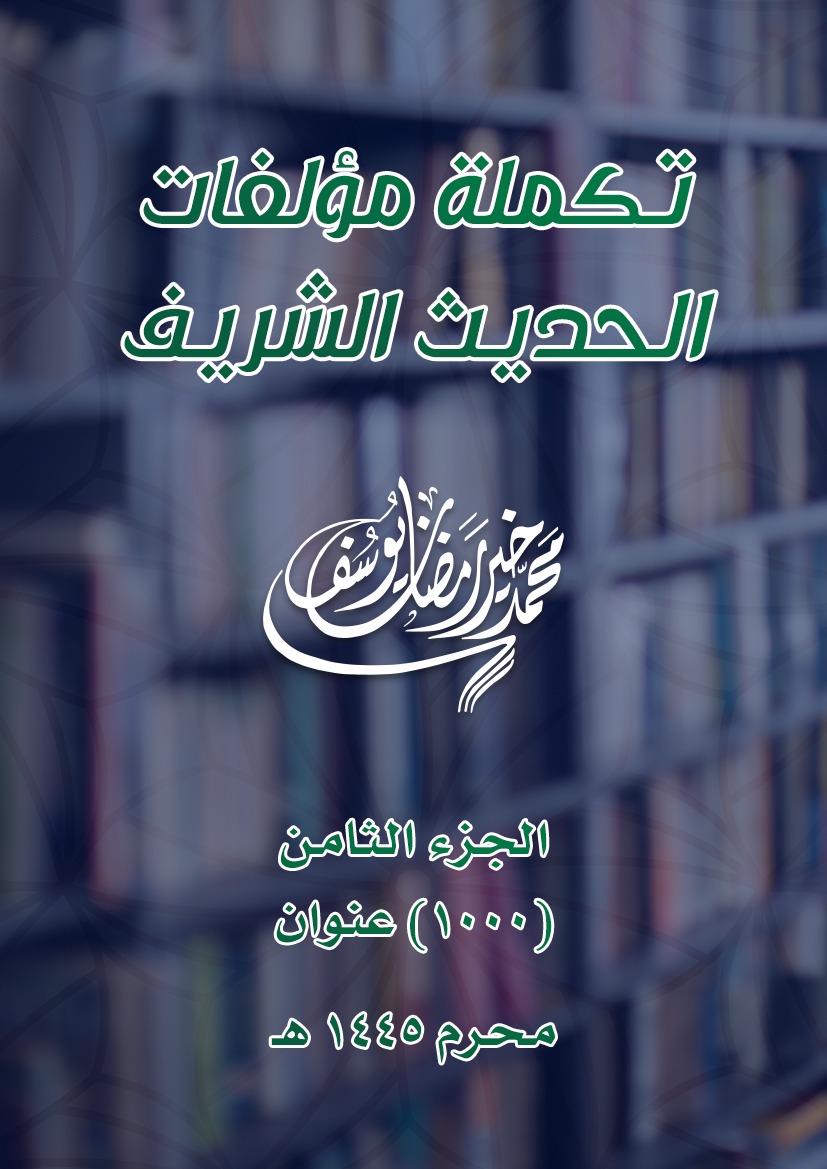 تكملة مؤلفات الحديث الشريفمحمد خير رمضان يوسفالجزء الثامن(1000) عنوانمحرم 1445 هـبسم الله الرحمن الرحيممقدمةالحمد لله على تيسيره، والشكر له على توفيقه، والصلاة والسلام على رسوله، وعلى آله وصحبه، ومن تبعه وسار على هديه، وبعد:فهذا هو الجزء الثامن من (تكملة مؤلفات الحديث الشريف)، وفيه ما استجدَّ من عناوين كتب الحديث والسنة، ومعظمها يخص العامين (1443 - 1444 هـ)، وسائرها مستدرك على الكتب والأجزاء السابقة من مسارد الحديث، التي وفقني الله لإعدادها.ورتبت عناوينه على حروف المعجم، كسائر الأجزاء.اللهم تقبل من عبدك، وانفع به، ووفقني لما تحب وترضى، إنك سميع الدعاء.محمد خير يوسف6 محرم 1445 هـإستانبول(أ)الآثار المروية عن زيد بن ثابت رضي الله عنه في الفرائض: جمع ودراسة وتخريج/ فيضي محمد أمين الفيضي؛ اعتنى به كرم عبدالعزيز الإمام.- الموصل: دار وأشرقت، 1444 هـ، 2023 م، 650 ص. (أصله رسالة دكتوراه، 1419 هـ، 1998 م).الآثار الموقوفة المخالفة للأحاديث المرفوعة في أبواب الجنايات والديات والحدود والأيمان والنذور والقضاء والأطعمة والأشربة: جمعًا ودراسة/ سلطان بن عبدالله الشثري.- الرياض: جامعة الإمام، 1444 هـ، 2023 م (دكتوراه).الآراء الأصولية للإمام الكشميري في كتابه فيض الباري شرح صحيح البخاري/ كامل عجمان سعدون.- بغداد: كلية الإمام الأعظم، 1440 هـ، 2019 م (ماجستير).آراء المستشرقين ومناهجهم في نقد الحديث: دراسة تحليلية نقدية مقارنة: هرلد موتسكي أنموذجًا/ محمد زبيري.- المدينة المنورة: الجامعة الإسلامية، 1444 هـ، 2022 م (دكتوراه).الابتسامة سنة نبوية: تصنع المعجزات، تزيل العقبات، ترفع الدرجات: مواقف وقصص وفوائد/ سعد بن محمد الطخيس.- الرياض: دار الحضارة، 1444 هـ، 2023 م.إبريز الفالحين من تطريز رياض الصالحين: فوائد منتقاة من كتاب تطريز رياض الصالحين للشيخ فيصل آل مبارك رحمه الله/ انتقاها عبدالرحمن بن بشير الهجلة، 1444 هـ، 2023 م، 59 ص.نشر في شبكة الألوكة بتاريخ 18/8/1444 هـ، 2023 م.ابن إسحاق: حياته، حاله عند أهل الحديث، كتابه السيرة/ عبدالله بن عبده العواضي، 56ص.نشر في شبكة الألوكة بتاريخ 23/12/1443 هـ، 2022 م.إبهاج الطالبين بقطوف من ألقاب المحدِّثين/ محمود أحمد الزويد.- المنصورة: دار اللؤلؤة، 1443 هـ، 2022 م.الإبهاج في استخراج وترتيب فوائد شرح النووي على صحيح مسلم بن الحجاج/ جمع وترتيب عبدالملك بن عبدالله الإبي الحبيشي.- المدينة المنورة: دار الإمام مسلم، 1444 هـ، 2022 م، 4 مج.إبهاج الكرام بفقه وتخريج أحاديث بلوغ المرام/ توفيق محمد البَعداني.- الرياض: الناشر المتميز، 1444 هـ، 2023 م، 5 مج.اتباع النبي صلى الله عليه وسلم/ محمد عبدالله الحاوري.- عمّان: إبصار ناشرون، 1444 هـ، 2023 م.الاتجاه السلفي المعاصر وجهوده في خدمة السنة النبوية/ بلال لعرج.- الوادي، الجزائر: جامعة الشهيد حمه لخضر، 1444 هـ، 2023 م (دكتوراه).اتجاهات الشروح الحديثية المعاصرة: دراسة تحليلية نقدية/ وسيلة مبخوت.- قسنطينة: جامعة الأمير عبدالقادر للعلوم الإسلامية، 1444 هـ، 2022 م (دكتوراه).إتحاف الأخيار ببعض الأحاديث الثابتة عن النبي المختار صلى الله عليه وسلم/ سعيد بن مبروك القَنُّوني.- بركاء، عُمان: مكتبة خزائن الآثار، 1444 هـن 2023 م.إتحاف الأمة بتعقبات الأئمة على المستدرك/ تجميع ودراسة محيي الدين سامي كُلّات.- الجيزة: مكتبة النهضة العصرية، 1444 هـ، 2022 م.إتحاف الحصيف بأربعين حديثًا مفردة بالتصنيف عن أربعين مسنِدًا من ذوي التأليف من أربعين بلدًا وريفًا من شيوخ المسندَين الجليلين نظام يعقوبي العباسي ومحمد بن ناصر العجمي مشتملة على أربعين دعوة وأربعين إفادة وأربعين إنشادة في أربعين معنى لطيفًا/ تخريج وانتخاب محمد أحمد آل رحاب.- المنامة: مكتبة نظام يعقوبي الخاصة؛ بيروت: دار البشائر الإسلامية، 1444 هـ، 2022 م، 175 ص.إتحاف الطالبين بمنهج النقد عند المحدّثين/ حميد قوفي.- الجزائر: شركة الأصالة للنشر، 1444 هـ، 2023 م.إتحاف الكرام بالتعليق على كتاب العلامة محمد ناصر الدين الألباني رحمه الله: الحديث حجة بنفسه في العقائد والأحكام/ زياد سليم العبّادي.- عمّان: جمعية مركز الألباني للأبحاث: الدار الأثرية، 1444 هـ، 2023 م.إتحاف الناس بأحاديث الأكياس/ السيد العربي.- المنصورة: دار اللؤلؤة، 1444 هـ، 2022مإتحاف النبلاء بصحيح أذكار الصباح والمساء/ أحمد محمد يوسف إبراهيم، 18 ص.نشر في شبكة الألوكة بتاريخ 10/11/1444 هـ، 2023 م.إتحاف النبلاء بما كان شيخنا الإثيوبي سيَعقد له مجلس إملاء/ محمد بن علي بن آدم الإثيوبي (ت 1442 هـ)؛ تتبع وجمع وتعليق محمد بن علي الصومعي.- الرياض: الناشر المتميز، 1444 هـ، 2023 م.وهي تصويبات وتعقبات على مواضع من فتح الباري شرح صحيح البخاري وطبعاته.الإتحافات الربانية بأسانيد الشمائل المحمدية/ سامي أحمد فتوح، 23 ص.نشر في شبكة الألوكة بتاريخ 27/7/1444 هـ، 2023 م.اتساع الإمكانات التركيبية في الحديث النبوي متعدد الرواية من خلال صحيح البخاري/ علا عبدالله عبدالشافي.- القاهرة: جامعة القاهرة، 1441 هـ، 2020 م (ماجستير).إتقان المقال في أحوال الرجال/ محمد طه نجف (ت 1323 هـ)؛ تحقيق محمد جعفر الإسلامي.- كربلاء: العتبة العباسية، 443 هـ، 2022 م.إثبات عذاب القبر نصًّا ودفع استحالته عقلًا/ سامر بن سهيل العُمري.- الدمام؛ الرياض: دار ابن الجوزي، 1444 هـ، 2023 م.أثر الإعجاز العلمي للقرآن والسنة في الدعوة إلى الله/ جمال أحمد عثمان.- المنيا: جامعة المنيا، 1444 هـ، 2023 م (دكتوراه).أثر التقنية المعلوماتية الحديثة في خدمة السنة النبوية: دراسة نظرية تطبيقية/ عبدالله سجاي إجهاد.- منيسوتا: الجامعة الإسلامية، 1444 هـ، 2023 م (دكتوراه).أثر التماسك النصي في تماسك الصورة البيانية: "المجازات النبوية" أنموذجاً/ سهيل محمد الأرناؤوطي.- بغداد: دار آراء للنشر، 1444 هـ، 2023 م، 100 ص.أثر الخشية والورع عند الثقات في علل الحديث وروايته وأثره في اختلاف الفقهاء/ محمد بن عبدالله الوردي.- الكويت: دار المرقاة، 1444 هـ، 2022 م. أثر دلالة الألفاظ في اختلاف الأصوليين في استنباط الأحكام الشرعية من السنة النبوية من خلال قسم العبادات والمعاملات في صحيح مسلم/ محمد حلمي سكر.- القاهرة: جامعة القاهرة، 1441 هـ، 2020 م (ماجستير).أثر دلالة الأمر على الخلاف الفقهي في المعاملات تطبيقًا على أحاديث الكتب الأربعة: دراسة أصولية فقهية/ طارق عبدالمنعم بخيت.- الفيوم: جامعة الفيوم، 1443 هـ، 2022 م (ماجستير).أثر السمات الشخصية للمحدِّث على آرائه الحديثية: دراسة تطبيقية/ أشرف خليفة السيوطي.- المنصورة: دار اللؤلؤة، 1444 هـ، 2022 م.الإجابة عما أشكل من مخالفات الصحابة رضي الله عنهم/ محمد أحناش الغُماري.- عمّان: دار النور المبين، 1444 هـ، 2022 م.الإجازات المتينة لعلماء بكة والمدينة/ أحمد رضا خان (ت 1340 هـ)؛ جمعها حامد رضا خان؛ إضافة وترتيب واعتناء محمد أسلم رضا الميمني.- كراتشي: دار أهل السنة للنشر، نحو 1444 هـ، 2023 م.إجازات نادرة: المجموعة الثالثة: إجازات الأعلام في القرن التاسع، غالبًا بخطهم/ جمع واعتناء محمد زياد بن عمر التكلة.- الرياض: دار المحدِّث؛ المنامة: مكتبة نظام يعقوبي الخاصة، 1444 هـ، 2022 م، 1000 ص.اشتملت على تحقيق أكثر من (60) نص في الرواية، ما بين فهرسة وإجازة وطبقة وتقييد، وأكثر من (100) ترجمة بعضها موسع وبعضها عزيز، واشتملت على وثائق وخطوط لنحو (150) من الأعلام، وأسانيد لنحو (130) كتاب ونظم، مع أبحاث وتحريرات وتنبيهات واستدراكات وفهارس متنوعة.إجازة الشيخ ابن التلاميد الشنقيطي [ت 1322 هـ] للشيخ حسن السقا [ت 1326 هـ]/ دراسة وتحقيق محمد عالي أمسكين.نشر في مجلة آفاق الثقافة والتراث ع119 (صفر 1444 هـ، 2022 م).إجازة الشيخ عبدالرحمن بن حسن بن محمد بن عبد الوهاب [ت 1319 هـ] لتلميذه وابن عمه محمد بن علي بن محمد بن عبدالوهاب/ سلطان بن مبارك الشيباني، 1444 هـ، 2023 م (من نفائس المخطوطات المحفوظة في الخزائن العُمانية؛ 5).إجازة في الحديث النبوي: إجازة العلامة أبي العباس أحمد بن محمد بناني الرباطي (ت 1340 هـ)/ تقديم وتحقيق جمال القديم.نشرت في مجلة لسان المحدِّث، المغرب ع4 (ذو الحجة 1443 هـ، 2022 م).إجلال السنن: معرفة سنن أبي داود وحكم الأحاديث التي سكت عنها: دراسة نظرية وتحقيق عملي في بعض الأحاديث المنتخبة من السنن/ حسام سليمان الأسعد.- ماليزيا: الجامعة الماليزية الوطنية، 231 ص. نشر في شبكة الألوكة بتاريخ 17/2/1444 هـ، 2022 م.أجناس العلل في كتاب علل الدارقطني: دراسة تطبيقية على نماذج من مسانيد الخلفاء الراشدين/ لقمان أمين حسن.- السليمانية: جامعة السليمانية، 1437 هـ، 2016 م (ماجستير).أجوبة الإمام ابن القيم عن الأحاديث التي ظاهرها التعارض في فقه الأسرة/ نسرين تركي التركي.- السعودية: المؤلفة، 1444 هـ، 2022 م.أجوبة الحافظ ابن كثير عن الأحاديث التي ظاهرها التعارض من خلال كتابه تفسير القرآن العظيم/ حامدة بنت نواف المرواني.- بريدة: جامعة القصيم، 1444 هـ، 2023 م (دكتوراه).أجوبة الحافظ محمد البرزالي على سؤالات العز بن الحاجب في الجرح والتعديل/ أحمد بن عمر بازمول.نشرت في مجلة كلية العلوم الإسلامية، جامعة بغداد ع69 (1443 هـ، 2022 م) ص 580-608.(جمعها الباحث من كتب تلاميذه ومعاصريه ومن جاء بعده)أحاديث أخذ الميثاق/ أشرف خليفة السيوطي.- المنصورة: دار اللؤلؤة، 1444 هـ، 2023م.الأحاديث الأربعين في فضل الرحمة والراحمين لابن طولون الدمشقي/ فكرة ومراجعة عبدالحكيم الأنيس؛ تهذيب عمار الخالدي.- بغداد: مدرسة الحديث العراقية، 1444 هـ، 2022 م، 60 ص.أحاديث إصلاح القلوب/ عبدالرزاق بن عبدالمحسن البدر.- المدينة المنورة: دار الإمام مسلم، 1444 هـ، 2022 م. الأحاديث التي أعلها الإمام الطحاوي رحمه الله (ت 321 هـ) ومنهجه في إعلالها: جمعًا ودراسة/ محمد بن علي فلاتة.- مكة المكرمة: جامعة أم القرى، 1443 هـ، 2022 م (بحث مكمل للماجستير).الأحاديث التي أُنكرت على الرجال من خلال كتاب ميزان الاعتدال في نقد الرجال للحافظ الذهبي. جمع ودراسة حديثية في جامعة الأزهر بالقاهرة، 1444 هـ، 2023 م، ...الأحاديث التي حكم عليها الإمام الترمذي بقوله: حسن صحيح غريب: جمعًا ودراسة حديثية/ هارون قدرت الله سعادت.- المدينة المنورة: الجامعة الإسلامية، 1444 هـ، 2023 م (دكتوراه).الأحاديث التي حكم عليها الإمام المنذري في كتابه الترغيب والترهيب بقوله: رجاله رجال الصحيح: جمعًا ودراسة/ نواف بن محمد حمدان.- المدينة المنورة: الجامعة الإسلامية، 1444 هـ، 2023 م (ماجستير).الأحاديث التي ذكر الإمام البخاري اختلافًا في أسانيدها ولم يحكم عليها في الجامع الصحيح ومنهجه فيها/ عمر بن محمد الحبيب.- بريدة: جامعة القصيم، 1444 هـ، 2023 م (دكتوراه).الأحاديث التي ذكرها الإمام البيهقي رحمه الله أنها أصح ما في الباب أو أحسن: جمع ودراسة/ شكيل أحمد عبدالله.- الكويت: جامعة الكويت، 1444 هـ، 2023 م (دكتوراه).الأحاديث التي في مسند الإمام أحمد من طريق الإمام مالك/ بندر بن عبدالهادي الثمالي، 1444 هـ، 2023 م، 204 ص.600 حديث مخرجة من الموطأ برواية يحيى بن يحيى الليثي، مزودة بتبويبات الإمام مالك.نشر في شبكة الألوكة بتاريخ 12/8/1444 هـ، 2023 م.الأحاديث التي قال عنها ابن عدي الجرجاني في كتابه الكامل في ضعفاء الرجال: غير محفوظة.جمعها ودراستها وتخريجها في جامعة أم القرى، 1444 هـ، 2023 م.الأحاديث الثلاثية الأسانيد للإمام عبدالرزاق الصنعاني المستخرجة من مصنفه/ جمع وترتيب وتخريج وليد الخالدي.- بغداد: شمس الأندلس للنشر، 1443 هـ، 2022 م، 140 ص.يليه له: الأحاديث الثنائية الأسانيد لمعمر بن راشد مستخرجة من كتابه الجامع.أحاديث الجامع الصغير للإمام السيوطي في ميزان المحدِّثين: تخريجًا ودراسة/ فرات مصطفى المظلوم.- الشارقة: جامعة الشارقة، 1444 هـ، 2023 م. (ماجستير).الأحاديث (401 – 500). وهكذا ربما رسائل أخرى في الموضوع...أحاديث دلائل النبوة بين أبي نعيم الأصبهاني (ت 430 هـ) والمستغفري (ت 432 هـ) والبيهقي (ت 458 هـ): دراسة وصفية مقارنة/ منى حمزة سلطان.- المنيا: جامعة المنيا، 1444 هـ، 2022 م (دكتوراه).أحاديث الذكر والدعاء في غير العبادات: أحاديث الأذكار المطلقة وفضلها: جمعًا وتخريجًا ودراسة/ عائشة بنت محمد الحربي.- بريدة: جامعة القصيم، 1444 هـ، 2023 م (دكتوراه).أحاديث الذكر والدعاء في غير العبادات: الأذكار والأدعية المؤقتة بزمن معين: جمعًا وتخريجًا ودراسة/ غادة بنت عثمان الحميد.- بريدة: جامعة القصيم، 1444 هـ، 2022 م (دكتوراه).أحاديث رباعيات من صحيح مسلم بن الحجاج/ أمين الدين محمد بن إبراهيم الواني (ت 735 هـ)؛ تحقيق يعقوب بن مطر المرشدي.- مصر: دار الإصباح، تاريخ المقدمة 1435 هـ، 2014 م.جزء فيه: أحاديث رباعيات...أحاديث صحيحة مختارة من كتب السنة النبوية/ يوسف محمد فارح يوسف.- بيروت: المكتب الإسلامي، 1444 هـ، 2022 م.​​​​ أحاديث ضعفها الإمام أحمد وأخرجها في مسنده: دراسة حديثية/ محمد عيد أبو كُريِّم.بحث نشر في مجلة الفراند في البحوث العربية والإسلامية، كلية الدراسات الإسلامية للبنين بالقاهرة، 62 ص.الأحاديث القدسية/ أزهار حسن عبدالرحمن.- عمّان: دار المبادرة، 1444 هـ، 2022 م.الأحاديث القدسية/ حسن أحمد فحلة (ت 1443 هـ).- عين مليلة: دار الهدى، 1417 هـ، 1997 م.الأحاديث القدسية: خلاصة 2343 حديثًا قدسية مروية في 405 مرجعًا من كتب السنة النبوية/ إعداد ربيع عبدالرؤوف الزواوي.- ؟: المعد، 1444 هـ، 2022 م.الأحاديث القدسية: دراسة تركيبية دلالية/ إبراهيم عيسى درويش.- كربلاء: جامعة كربلاء، 1443 هـ، 2022 م (ماجستير).الأحاديث المرفوعة التي حكم عليها الحافظ البيهقي بقبولها في السنن الكبرى: تخريجًا ودراسة/ عبدالله بن إبراهيم التويجري.- الرياض: جامعة الإمام، 1444 هـ، 2022 م (ماجستير). الأحاديث المرفوعة من كتاب بغية الطلب في تاريخ حلب لابن العديم.تخريجه ودراسته في جامعة الملك خالد بأبها، 1444 هـ، 2023 م، ...الأحاديث المشكلة التي ذكر ابن حبان في صحيحه أن أهل البدع شنَّعوا بها على المحدّثين: جمع ودراسة/ عبدالله بن عبدالغني لبابيدي.بحث طويل محكم نشر في المجلة العربية للدراسات الإسلامية والشرعية، مصر 7 (24) يوليو 2023 م ص 123 – 156. الأحاديث المعتبرة من أصول الكافي بمحورية المباني الرجالية لأبي القاسم الخوئي/ أحمد عبدالجبار السمين.- بيروت: دار المحجة البيضاء، 1443 هـ، 2022 م.​​ الأحاديث المعلة بالاختلاف على الراوي الواردة في كتاب التلخيص الحبير في تخريج أحاديث الرافعي الكبير لابن حجر العسقلاني.جمع وتخريج ودراسة وتعليق، في جامعة الأزهر، 1445 هـ، 2023 م، ...الأحاديث المعلَّة بالاختلاف في كتاب الإصابة في تمييز الصحابة لابن حجر العسقلاني.جمعه ودراسته في الجامعة الإسلامية بالمدينة المنورة، 1444 هـ، 2023 م، ...الأحاديث المعلة بالاختلاف في مسندي عثمان بن عفان وأبي طلحة الأنصاري رضي الله عنهما من كتاب العلل للدارقطني: جمع ودراسة ونقد/ أحمد رشيد علي.- تكريت: جامعة تكريت، 1444 هـ، 2023 م (دكتوراه).الأحاديث المعلة بالتفرد عند الإمام البيهقي في كتابه شعب الإيمان.دراسة حديثية نقدية في جامعة الملك خالد بأبها، 1444 هـ، 2023 م، ...الأحاديث المعلة بالشك في كتاب العلل للإمام الدارقطني: دراسة نقدية/ دري عبدالقادر صالح.- بغداد: الجامعة العراقية، 1441 هـ، 2020 م (ماجستير).الأحاديث المعلة في كتاب المطالب العالية بزوائد المسانيد الثمانية للحافظ ابن حجر العسقلاني.دراسة نقدية في جامعة تكريت، 1443 هـ، 2022 م، ...أحاديث مقدمة مغني المحتاج للخطيب الشربيني جمعاً وتخريجًا/ عبدالقادر حامد عبدالله.بحث نشر في مجلة الجامعة العراقية ع54/3 (1443 هـ، 2022م) ص 71-82.أحاديث المناقب في صحيح البخاري: دراسة تحليلية في مباحث علم المعاني/ محمد حامد الديك.- كفر الشيخ: جامعة كفر الشيخ، 1444 هـ، 2022 م (بحث مكمل للماجستير).الأحاديث الموقوفة على أم المؤمنين عائشة بنت أبي بكر الصديق رضي الله عنهما التي ظاهرها التعارض مع الأحاديث المرفوعة: دراسة استقرائية تحليلية/ أحمد فوزي البديوي.- منيسوتا: الجامعة الإسلامية، 1444 هـ، 2023 م (دكتوراه).الأحاديث النبوية/ رانيا وليد شهاب.- الجيزة: رانيا للنشر، 1444 هـ، 2022 م.الأحاديث النبوية الشريفة مرتبة على حروف الهجاء تتعلق بشيء من الأحكام الشرعية/ أحمد بن محمد بن حمادي (ت 1367 هـ)؛ دراسة وتحقيق سليمان عبدالله عبدالرحمن.- طرابلس الغرب: كلية الدعوة الإسلامية، 1443 هـ، 2022 م (ماجستير).أحاديث نبوية في الآداب والأخلاق/ حسن أحمد فحلة (ت 1443 هـ).- الجزائر، 1438 هـ، 2017 م.أحاديث نبوية للواقع الأوروبي/ أحمد طه.- ؟: موسوعة اعرف للعلوم الشرعية، 33 ص.(نسخة إلكترونية، رأيتها في عام 1443 هـ).أحاديث نبوية من صحيح الجامع الصغير في باب مراعاة المشاعر وتقوية الروابط الاجتماعية/ إعداد إبراهيم مصطفى.- مكة المكرمة: المعد، 1442 هـ، 2020 م.الأحاديث النبوية الواردة في تعامل النبي ﷺ مع أولاده وأحفاده: جمعاً وتخريجاً وتحليلاً/ محمد عبدالله النقبي.- الشارقة: جامعة الشارقة، 1444 هـ، 2023 م (ماجستير).أحاديث هشام بن عروة التي ذكر الدارقطني فيها اختلافًا في كتابه العلل: تخريجًا ودراسة/ سعود بن عبدالله الديحاني.- الكويت: الهيئة العامة للعناية بطباعة ونشر القرآن الكريم والسنة النبوية وعلومهما، 1444 هـ، 2022 م.الأحاديث والآثار الواردة في كتاب البيان والتحصيل والشرح والتعليل في مسائل المستخرجة لابن رشد (ت 520 هـ).جمعه وتخريجه ودراسته، أو بعضه، في جامعة الأزهر، 1445 هـ، 2023 م، ...الأحاديث والآثار الواردة في كتاب تاريخ يحيى بن معين برواية الدوري: جمع ودراسة/ سوسن عبدالرحمن سليمان.- الرمادي: جامعة الأنبار، 1444 هـ، 2022 م (ماجستير).من الراوي عاصم بن عمر إلى الراوي يحيى بن آدم.الأحاديث والآثار الواردة في النصارى والمجوس: جمعًا ودراسة/ عبدالمؤمن أبو بكر.- المدينة المنورة: الجامعة الإسلامية، 1444 هـ، 2022 م (دكتوراه).الأحاديث والآثار الواردة في هلاك الأمم السابقة: جمعًا ودراسة/ عمر بن محمد السحيمي.- المدينة المنورة: الجامعة الإسلامية، 1444 هـ، 2022 م (ماجستير).الأحاديث الواردة على صيغة أفعل التفضيل في السنة المشرفة وأثرها في تعزيز قيم الشخصية الإسلامية/ رفيق حميد السامرائي.- دمشق: دار طيبة، 1443 هـ، 2022 م.الأحاديث الواردة في أحكام النساء بالستة الصحاح: دراسة أسلوبية/ عماد عبدالعزيز أمين.- المنصورة: جامعة المنصورة، 1444 هـ، 2022 م (دكتوراه).الأحاديث الواردة في إدخال السرور على قلب المسلم: جمعًا وتخريجًا ودراسة/ خديجة عبدالرزاق أحمد.- الخرطوم: جامعة إفريقيا العالمية، 1441 هـ، 2020 م (ماجستير).الأحاديث الواردة في غض البصر: جمعًا ودراسة/ كواندا يوسف.- المدينة المنورة: الجامعة الإسلامية، 1444 هـ، 2023 م (ماجستير).الأحاديث الواردة في فضائل البلدان غير مكة والمدينة وبيت المقدس: جمعًا ودراسة/ ممد بن ممد فال جوب.- المدينة المنورة: الجامعة الإسلامية، 1444 هـ، 2023 م (دكتوراه).الأحاديث الواردة في القراءات القرآنية في الكتب الستة ومسند الإمام أحمد ومستدرك الحاكم: جمعًا وتخريجًا ودراسة/ أسماء نايف العطار.- غزة: الجامعة الإسلامية، 1443 هـ، 2022 م (بحث مكمل للماجستير).الأحاديث الواردة في لفظة "عجب الذنَب" والردّ على المستشرقين: دراسة موضوعية/ تحسين غالب معيوف.نشر في مجلة العلوم الإسلامية، الجامعة العراقية مج2 ع30 (14443 هـ، 2022 م) ص 207-226.الأحاديث الواردة في نبي الله إبراهيم عليه السلام من خلال كتب السنة النبوية: جمعًا وتوثيقًا ودراسة موضوعية/ أحمد محمود بشير.- القاهرة: جامعة الأزهر، 1444 هـ، 2023 م (دكتوراه).الاحتباك في الصحيحين: مواقعه وأسراره/ أحمد عبد ربه شحوت.- القاهرة: دار الحرم، 1444 هـ، 2023 م.أحسن الحديث في شرح منظومة إلهام المغيث في أقسام الحديث لناظمها عبدالرحمن الأحسائي/ يحيى بن محمد بن أبي بكر الملا الحنفي.- الكويت: دار المرقاة، 1443 هـ، 2022م.الأحقية في السنة النبوية: دراسة حديثية موضوعية/ فاضل بن حسن النهدي.- بريدة: جامعة القصيم، 1444 هـ، 2023 م (دكتوراه).إحكام الأحكام في شرح أحاديث سيد الأنام/ محمد بن علي بن دقيق العيد (ت 702 هـ)؛ تحقيق حذيفة بن فهد كعك وآخرين.- الكويت: أسفار للنشر، 1444 هـ، 2023 م، 2 مج (أصله رسائل علمية).طبعة مخففة من الحواشي العلمية، التي توسع فيها في الطبعة الأول، وكانت بعنوان: إحكام الأحكام شرح عمدة الأحكام، 4 مج.الأحكام الشرعية من سنة نبي البشرية/ محمد السيد الشناوي.- القدس: دار الجندي، 1444 هـ، 2023 م.الأخبار المسطورة في القراءة في الصلاة ببعض السورة/ أحمد بن محمد الصدیق الغماري (ت 1380 هـ)؛ تحقيق الأمين اقريوار.- المغرب: الدار المغربية، 1444 هـ، 2023 م.أخبار وقعت بالتمام كما أخبر بها المصطفى عليه السلام/ عبدالرحمن صابر العقبي.- بيروت: دار الكتب العلمية، 1444 هـ، 2023 م، 296 ص.الاختلاف على الراوي/ أشرف خليفة السيوطي.- المنصورة: دار اللؤلؤة، 1444 هـ، 2023م.اختيار الأولى شرح حديث اختصام الملأ الأعلى/ زين الدين عبدالرحمن بن أحمد بن رجب الحنبلي (ت 795 هـ)؛ تحقيق بشير محمد عيون.- دمشق: مكتبة دار البيان، 1444 هـ، 2023 م.الاختيارات الفقهية في كتاب الزكاة من خلال كتاب التوضيح لشرح الجامع الصحيح لابن الملقِّن الشافعي (ت 804 هـ): دراسة فقهية/ مسعد رجب شعبان.- كفر الشيخ: جامعة كفر الشيخ، 1443 هـ، 2022 م (بحث مكمل للماجستير).الاختيارات الفقهية لابن سيد الناس في شرحه لجامع الترمذي: دراسة مقارنة/ غادة زين العابدين محمود.- المنيا: جامعة المنيا، 1444 هـ، 2023 م (ماجستير).الاختيارات الفقهية للبدر العيني (ت 855 هـ) في شرحه على صحيح البخاري.دراسة مقارنة في جامعة كفر الشيخ، 1444 هـ، 2023 م، ...إدارة الخلاف في الهدي النبوي/ مشعل محمد الحداري.- إستانبول: تبصير للنشر، 1444 هـ، 2023 م.الأدب المفرد/ محمد بن إسماعيل البخاري (ت 256 هـ)؛ تحقيق اللجنة العلمية بمركز دار المنهاج للدراسات والتحقيق العلمي.- الدوحة: وزارة الأوقاف، 1444 هـ، 2023 م.الأدعية والأذكار مع بيان معانيها بشيء من الاختصار مما أخرجه البخاري ومسلم في صحيحيهما/ عبدالعزيز بن عبدالله الراجحي.- الرياض: مؤسسة عبدالعزيز الراجحي الوقفية، 1444 هـ، 2023 م.أذكار الصلوات وما قبلها وما بعدها/ أحمد بن محمد الحجاجي.- ط2.- صنعاء، 1442 هـ، 2022 م، 84 ص.نشر في شبكة الألوكة بتاريخ 21/2/1444 هـ، 2022 م.أذكار المسلم وما يتعلق به من النوافل: أذكار الصباح والمساء، وأذكار النوم وما بعد الصلاة، وأذكار تفريج الكربات وقضاء الدين، وأذكار المسلم اليومية ونوافل الصلاة المندوبة/ عصام الدين بن إبراهيم النقيلي، 140 ص.نشر في شبكة الألوكة بتاريخ 19/9/1444 هـ، 2023 م.أربعة وثلاثون بلاء استعاذ منها النبي صلى الله عليه وسلم/ سليمان سالم اللقماني.- المدينة المنورة: دار الإمام مسلم، 1443 هـ، 2022 م. الأربعون أربعين/ يوسف بن إسماعيل النبهاني (ت 1350هـ)؛ تحقيق اللجنة العلمية بمركز دار المنهاج للدراسات والتحقيق العلمي.- جدة: دار المنهاج، 1444 هـ، 2023 م.الأربعون الأصولية من الورقات الجوينية/ جمع وشرح عبدالرحمن بن علي الحطّاب؛ نظم محمد بن أحمد بن زاروق الشنقيطي.- الجزائر: دار الميراث النبوي، 1444 هـ، 2023 م.الأربعون الأمنية في حفظ الراعي والرعية وحماية الدولة الأردنية من الخوارج والتكفيرية/ منتصر بن عبدالفتاح بيبرس.- عمّان: دار الفاروق، 1437 هـ، 2016 م.الأربعون الأنصارية: أربعون حديثًا في فضل الأنصار/ بكر البعداني، 28 ص.نشر في شبكة الألوكة بتاريخ 10/10/1444 هـ، 2023 م.الأربعون البدرانية/ عبدالقادر بن أحمد بن بدران (ت 1349 هـ)؛ تحقيق محمد بن ناصر بن معكام.- الكويت: ركائز للنشر، 1444 هـ، 2022 م.أربعون حديثًا من أحاديث المصطفى المعصوم صلى الله عليه وسلم اشتملت على غالب السنة النبوية.ومعها مقدمة في جهود الحنابلة في جمع أربعينيات الحديث.الأربعون البيانية من الأحاديث الصحيحة النبوية/ عبدالقادر حسن الجريري، 28 ص.نشر في شبكة الألوكة بتاريخ 11/5/1444 هـ، 2022 م.قال: فيها البيان المبين لمعاني المباني المرعية والتبيين لدقائق الحقائق الشرعية.الأربعون التبيانية من أحاديث خير البرية/ جمع وترتيب بشير حميداني.- الجزائر: شركة الأصالة للنشر، 1443 هـ، 2022 م.أربعون حديثًا في أعمال أيام العشر/ الفقير العربي؟.- مصر: دار الأثر، 1442 هـ، 2021 م، 16 ص.الأربعون حديثًا في صفة الجنة وما أعد الله لأهلها من النعيم، المنتقاة من كتاب "صفة الجنة" لأبي بكر بن أبي الدنيا، وشرحها "الفضل والمنة بشرح الأربعين في صفة الجنة"/ محمد ناهض حنونة.- غزة: المنتقي، 1443 هـ، 2022 م، 72 ص.نشر في شبكة الألوكة بتاريخ 2/12/1444 هـ، 2023 م.أربعون حديثًا في فضل رمضان وصيامه وصيام التطوع/ يوسف بن إسماعيل النبهاني (ت 1350 هـ).- مانشستر: مكتبة قاسم العلوم، 1444 هـ، 2023 م. أربعون حديثًا في فضل الصوم وبعض أحكام الصائمين/ الوليد بن محمد شعيرة.- برمنغهام: دار مكة العالمية، 1444 هـ، 2022 م.أربعون حديثًا في فضل عشر ذي الحجة وما فيها من أعمال/ محمد بن الشيخ عبدالكريم بن حسن.- الصومال.أربعون حديثًا في النهي عن التفرق والاختلاف وذم العصبية الجاهلية/ الوليد بن محمد شَعيرة.- المنصورة: دار اللؤلؤة، 1444 هـ، 2022 م.أربعون حديثًا محذوفة الأسانيد/ جلال الدين عبدالرحمن بن أبي بكر السيوطي (ت911 هـ)؛ تحقيق الوليد بن محمد شَعيرة.- الإمارات: دار البشير، 1444 هـ، 2022 م.أربعون حديثًا مكونة من كلمتين/ جمع وإعداد راشد بن عبدالرحمن البدّاح.- السعودية: المعد، 1444 هـ، 2022 م.الأربعون الحديثية في الحث على اتباع السنة النبوية/ عبدالرحمن إبراهيم الفقي.- المنصورة: دار ابن عباس، 1444 هـ، 2023 م.يليه له: النظم المعتبر من عقائد أهل الأثر؛ النصيحة الكافية لطالبي العلوم الصافية.الأربعون الخيرية في جود أكرم البرية صلى الله عليه وسلم/ محمد بن جلول سالمي.- تونس: دار المالكية، 1444 هـ، 2022 م.الأربعون الدعوية/ جمع وشرح محمد بن عبدالرحمن العريفي.- الرياض: المؤلف، 1444 هـ، 2023 م.أربعون حديثًا مع شرحها في الدعوة إلى الله وأخلاق الدعاة مع أمثلة واقعية ومواقف شخصية.الأربعون الذوقية: أربعون حديثًا مع شرحها في الذوق واحترام الآخرين مع مواقف شخصية وقصص واقعية/ جمع وشرح محمد بن عبدالرحمن العريفي.- الرياض: دار الحضارة، 1444 هـ، 2023 م، 191 ص. الأربعون السفرية/ جمع وشرح محمد بن عبدالرحمن العريفي.- الرياض: المؤلف، 1444 هـ، 2023 م.أربعون حديثًا مع شرحها في السفر وأحكامه وأحوال المسافرين مع قصص واقعية ومواقف شخصية.الأربعون الشريفية في الظلم وعاقبة الظالمين من الصحيحين/ عبدالخالق الشريف.- إستانبول: أكاديمية الشريف العلمية، 1441 هـ، 2020 م، 263 ص.الأربعون العقدية: أربعون سؤالًا وجوابًا في العقيدة الإسلامية لا يسع المسلم جهلها/ حسام يوسف النجار، 13 ص.نشرت في شبكة الألوكة بتاريخ 23/6/1444 هـ، 2023 م.الأربعون غير المشتهرة في الأذكار والفضائل والآداب/ علي حسن الروبي، 31 ص.نشر في شبكة الألوكة بتاريخ 7/11/1444 هـ، 2023 م.الأربعون الغيطية: أربعون حديثًا في تارك الصلاة ومانع الزكاة والأمر بالمعروف والنهي عن المنكر/ نجم الدين محمد بن أحمد الغيطي (ت 982 هـ). طبع ضمن: مجموع رسائل العلامة نجم الدين الغيطي شيخ الجامع الأزهر/ تحقيق أحمد برهان الدين الداغستاني.- القاهرة: دار الصالح، 1444 هـ، 2022 م.الأربعون في الأحكام/ زكي الدين عبدالعظيم بن عبدالقوي المنذري (ت 656 هـ).-  الإمارات: دار البشير، 1444 هـ، 2022 م.ومعه كتاب: تنبيه الخلان لما حوته الأربعون من أحكام/ لؤي أحمد الطائي.الأربعون في خطر الشرك/ محسن بن عوض القليصي.- المنصورة: دار اللؤلؤة، 1444 هـ، 2023 م.الأربعون في الصيام من مصنف ابن أبي شيبة/ جلال الدين عمر عبدالرزاق، 1442 هـ، 2021 م، 40 ص.نشر في شبكة الألوكة بتاريخ 6/3/1444 هـ، 2022 م.الأربعون في الطب النبوي/ سعيد بن علي الصديق.- ذمار، اليمن: مكتبة التيسير، 1440 هـ، 2019 م، 23 ص.الأربعون في الطهارة من مصنف ابن أبي شيبة/ جلال الدين عمر عبدالرزاق، 1443 هـ، 2022 م، 36 ص.نشر في شبكة الألوكة بتاريخ 9/3/1444 هـ، 2022 م.الأربعون في فضائل الصحابة المكرمين/ أحمد علي عبدالتواب.- المنصورة: دار اللؤلؤة، 1443 هـ، 2021 م، 190 ص.الأربعون في مبادئ الاقتصاد الإسلامي: أربعون حديثًا في أصول الرزق والمال والتجارة/ جمع وتعليق حسان محمد شبلي، 1441 هـ، 2020 م.الأربعون الكركوكية في رذائل النفس/ رائد فاروق.- العراق، 1443 هـ، 2022 م.الأربعون الليسية: خمسة وأربعون حديثًا في صفات المؤمن الصالح/ محمد عبدالحليم بيشي، 118 ص.نشر في شبكة الألوكة بتاريخ 21/4/1444 هـ، 2022 م.الأربعون المالايوية في آداب التعامل مع الناس/ جمعها عبدالرحمن عبدالكريم آل عثمان.- ماليزيا، 1442 هـ، 2021 م (باللغة المالاوية).الأربعون المسندة برواية الإمام النووي: وهي أربعون حديثًا رواها الإمام النووي بإسناده المتصل في مصنفاته/ جمع واعتناء محمد عيد وفا المنصور.- دمشق: دار الحديث الأشرفية، 1444 هـ، 2022 م.الأربعون المسنَدة في فضائل بضعة الرسول صلى الله عليه وسلم فاطمة الزهراء البتول رضي الله عنها من طريق الشيخات المسنِدات للأصول مما رواه عنهن الشيخ الدكتور نظام يعقوبي ناوله الله كل مأمول/ تأليف وتخريج محمد حُحُود التَّمْسماني.- بيروت: دار البشائر الإسلامية، 1444 هـ، 2022 م، 190 ص.الأربعون المسندة المسبوكة في حرمة الدماء المسفوكة: أربعون حديثًا نبويًّا في حرمة الدماء بسند مؤلفها إلى رسول الله صلى الله عليه وسلم/ كريم بلحاج مصطفى.طبع مع كتابه: إرشاد السائل إلى كيفية تأصيل وتصحيح المسائل: تفصيل لكيفية تأصيل المسائل وتصحيحها في علم الفرائض والمواريث باعتماد الأنظار الأربعة والطرق الحسابية المعاصرة.- تونس: مجمع الأطرش، 1443 هـ، 2022 م، 167 ص.الأربعون المعلَّة عن أربعين شيخًا من أربعين كتابًا بأسانيد شيخنا الأستاذ أحمد معبد عبدالكريم/ تصنيف صلاح الدين الشامي.- القاهرة: المكتبة الخيرية، 1444 هـ، 2023 م.الأربعون المنيحة في فضل الذكر والدعاء من القرآن والسنة الصحيحة/ الوليد بن محمد شعيرة.- المنصورة: دار اللؤلؤة، 1444 هـ، 2023 م.الأربعون النبوية في الأضحية السنوية/ إعداد اللجنة العلمية بجمعية مشكاة النبوة.- القنفذة، السعودية: الجمعية، 1444 هـ، 2023 م، 30 ص.الأربعون النبوية في خصائص وفضائل الأمة المحمدية/ إسماعيل بن الطاهر رحماني.- بيروت: دار الكتب العلمية، 1444 هـ، 2022 م، 64 ص.الأربعون النبوية في القواعد الأصولية/ جمع وترتيب فخر الدين بن الزبير المحسي؛ خرج أحاديثه طاهر بن نجم الدين المحسي.- تركيا؟: الأكاديمية العالمية للتأهيل العلمي، 1444 هـ، 2022م.الأربعون النبوية في القواعد الفقهية/ جمع وترتيب فخر الدين بن الزبير المحسي؛ خرج أحاديثه طاهر بن نجم الدين المحسي.- تركيا؟: الأكاديمية العالمية للتأهيل العلمي، 1444 هـ، 2022م.الأربعون النبوية: في كل حديث ثلاث خصال تربوية/ جمع وترتيب فخر الدين بن الزبير المحسي؛ خرج أحاديثه طاهر بن نجم الدين المحسي.- تركيا؟: الأكاديمية العالمية للتأهيل العلمي، 1444 هـ، 2022 م.الأربعون النبوية في معرفة خير البرية/ أحمد محمد قطب.- المنصورة: دار اللؤلؤة، 1443 هـ، 2022 م.الأربعون النبوية للإمام النووي في الحديث/ شرح عبدالرحمن يوسف.- ؟: مركز باداود لتأسيس طلاب القرآن الكريم والعلوم الشرعية ، 127 ص.نشر في شبكة الألوكة بتاريخ 19/8/1444 هـ، 2023 م.الأربعون الوسطى المختصرة من الأربعين الكبرى/ عز الدين عبدالعزيز بن محمد بن جماعة الكناني (ت 767 ه)؛ تحقيق محمود خيري أبو شمة.- برمنغهام: دار مكة العالمية، 1444 هـ، 2023 م.الأربعين في النصح لعامة المسلمين/ جمعها من صحيح مسلم نزار حمادي؛ بتعليقات القاضي عياض بن موسى اليحصبي.- تونس: دار ابن عرفة، 1444 هـ، 2023 م، 27 ص.الأربعين في نصرة النبي الأمين/ جمع وتأليف أحمد الحسني الشنقيطي.- إستانبول: الهيئة العالمية لنصرة نبي الإسلام، نحو 1443 هـ، 2022 م، 31 ص.الأربعين المشروحة من حديث رسول الله صلى الله عليه وسلم/ لأبي الحسن عبدالغافر بن إسماعيل الفارسي (ت 529 هـ)؛ تحقيق عمرو عبدالعظيم الحويني، عمرو شوقي عبدالعظيم.- الرياض: الخزانة الأندلسية، 1444 هـ، 2023 م.أرجوزة في الحديث/ صنع الله بن صنع الله الحلبي (ت 1120 هـ)؛ اعتنى بها حكيم محمد القرباص.نشر في مجموعة المخطوطات الإسلامية س6 ع37 (1444 هـ، 2023 م).  الإرشاد إلى مهمات الإسناد/ ولي الله أحمد بن عبدالرحيم الدهلوي (ت 1176 هـ)؛ تحقيق سعد بن عبدالله السعدان.- الرياض: دار المحدِّث؛ المنامة: مكتبة نظام يعقوبي الخاصة، 1444 هـ، 2022 م.وبذيله: التعليقات الجياد على كتاب الإرشاد/ لأبي القاسم محمد عبده الفلاح الفيروزبوري (ت 1420 هـ).ويليه: الازدياد على كتاب الإرشاد/ للمحقق.​ إرشاد الباحث الأريب إلى ترجمة ومرويات العلامة المسند الأديب الشيخ محمد صالح الخطيب الحسني الدمشقي الشافعي/ محمد ححود التمسماني.- بيروت: دار البشائر الإسلامية، 1444 هـ، 2022 م.ومعه: موجز ثبت الدرر الغالية: رواية الأسانيد الدمشقية العالية وإثبات بعض الأحاديث والمسلسلات المتصلة بالعلماء والمحدِّثين الثقات/ محمد صالح بن أحمد الخطيب القادري (ت 1401 هـ)/ تحقيق التمسماني.إزالة الشك والعِيّ في الجواب على سؤال الولد العزيز العلامة السيد عبدالحيّ/ القاضي حسين بن محسن الأنصاري (ت 1327 هـ)؛ تحقيق عبدالله بن ناجي المخلافي.- الرياض: دار المحدِّث؛ المنامة: مكتبة نظام يعقوبي الخاصة، 1444 هـ، 2022 م (سلسلة الأثبات والمشيخات والإجازات والمسلسلات؛ 1، 2).ومعه: المكتوب اللطيف إلى المحدِّث العلّامة الشريف/ محمد شمس الحق بن أمير علي العظيم آبادي (ت 1329 هـ).إزالة الغيوم عن أكذوبة سحر الرسول المعصوم صلى الله عليه وسلم/ محمد السيد الشناوي.- القدس: دار الجندي، 1444 هـ، 2023 م.الأساليب الحوارية في مخاطبة النبي صلى الله عليه وسلم لأفراد الصحابة رضي الله عنهم في أمورهم الخاصة: دراسة حديثية موضوعية/ لؤلؤة بنت خلف الخلف.- بريدة: جامعة القصيم، 1444 هـ، 2022 م (دكتوراه).أسباب إيراد الحديث: سياق رواية الحديث في القرن الأول الهجري: دراسة استقرائية تحليلية/ بكر قُوزُودِشْلِي؛ ترجمة نصر الله عبده؛ تحرير أحمد صنوبر.- عمّان: دار الفتح، 1444 هـ، 2022 م.أسباب المغفرة من الأحاديث المشتهرة/ بندر بن عبدالهادي الثمالي، 51 ص.نشر في شبكة الألوكة بتاريخ 21/12/1443 هـ، 2022 م.الاستدراك الحديثي: أصوله وتطبيقاته/ محمد مجدي الصافوري.- القاهرة: مركز إحياء للبحوث والدراسات، 1444 هـ، 2023 م.استدراكات ابن العربي الفقهية في أبواب الفرائض والوصايا من كتاب عارضة الأحوذي بشرح جامع الترمذي/ صفية عبدالكريم نور.- الشارقة: جامعة الشارقة، 1443 هـ، 2021 م (ماجستير).	الاستدعاءات والإجازات بين العلماء وأثرها في ربط الصلات العلمية بين المغرب والمشرق في القرن 14 هـ/ جمال القديم.- الرباط: الرابطة المحمدية للعلماء، 1444 هـ، 2023 م.الاستدلال الحديثي وأثره في تفسير الشعراوي: سور الفاتحة والبقرة وآل عمران أنموذجًا/ علي حسن الشجلاوي.- الرمادي: جامعة الأنبار، 1442 هـ، 2021 م (ماجستير).الاستشارات الأسرية: دراسة حديثية موضوعية/ أحمد بن علي التركي.- الرياض: جامعة الإمام، 1444 هـ، 2023 م (دكتوراه).استشارة المرأة في الهدي النبوي/ مشعل بن محمد الحداري.- القاهرة: تبصير للنشر، 1444 هـ، 2022 م.الاستشكالات التي أوردها سامر إسلامبولي على أحاديث الصحيحين في كتابه "قراءة نقدية لخمسين حديثًا من البخاري ومسلم": عرض وتحليل ونقد/ إدريس العبد.- الكويت: دار المعاني، 1444 هـ، 2023 م.الأصل: رسالة ماجستير - جامعة كارابوك، 1443 هـ، 2022 م، وكانت بعنوان: الاستشكالات التي أوردها سامر إسلامبولي على أحاديث الصحيحين: دراسة حديثية تحليلية نقدية.الاستعاذات النبوية/ علي حسن الروبي، 1443 هـ، 2022 م، 88 ص.نشر في شبكة الألوكة بتاريخ 20/12/1443 هـ، 2022 م.الاستنباطات التربوية في آيات الأحكام.دراسته في جامعة تكريت، 1443 هـ، 2022 م، ...الاستنباطات العقدية الواردة في شروح الصحيحين: دراسة نقدية/ عبدالكريم بن مغرم الشهري.- عمّان: مسك للنشر، 1445 هـ، 2023 م.الإسعاد في مدارج الإسناد: ثبت ومسموعات محمد بن ناصر العجمي/ تأليف وتخريج محمد ححود التمسماني.- بيروت: دار البشائر الإسلامية، 1444 هـ، 2023 م، 700 ص.إسعاف الجريح والجريحة بمعاني الأذكار الثابتة في السنة الصحيحة/ شريف فوزي سلطان.- المنصورة: دار اللؤلؤة، 1444 هـ، 2021 م، 719 ص.أسلوبية التضاد في الحديث النبوي: كتاب رياض الصالحين للنووي (676 هـ) نموذجًا/ مازن موفق الخيرو.- القاهرة: دار النابغة، 1444 هـ، 2023 م.أسماء المدلسين/ محمد السيد الشناوي.- القدس: دار الجندي، 1444 هـ، 2023 م.الإشارات البلاغية في الأحاديث النبوية من الكتب الستة: كتاب الحج أنموذجًا/ دعاء موسى الجرو.- غزة: الجامعة الإسلامية، 1443 هـ، 2022 م. (بحث مكمل للماجستير).الإشاعة لأشراط الساعة/ محمد بن رسول البرزنجي (ت 1103 هـ)؛ تحقيق ياسر نجاح إبراهيم.- المنيا: جامعة المنيا، 1443 هـ، 2023 م (دكتوراه).الإصابة في تمييز الصحابة/ أحمد بن علي بن حجر العسقلاني (ت 852 هـ)؛ تحقيق عبدالله بن عبدالمحسن التركي، مركز هجر للبحوث والدراسات العربية والإسلامية، عبد السند حسن يمامة.- ط2.- المدينة المنورة: دار الإمام مسلم، 1444 هـ، 2023 م، 16 مج. الإصلاح السياسي في السنة النبوية وأثره في بناء المجتمع/ حامد صبار الفهداوي.- طرابلس الشام: جامعة الجنان، 1443 هـ، 2022 م (دكتوراه).أصول البحث العلمي في منهج المحدِّثين/ فراس بن محمد بن ساسي.- بيروت: دار الكتب العلمية، 1444 هـ، 2022 م، 80 ص. أصول تخريج الأحاديث: كتاب أكاديمي تأصيلي مشجَّر/ إعداد عبدالرزاق خليفة الشايجي وآخرين.- الكويت: مكتبة إيلاف: مكتبة الضاحية، 1444 هـ، 2023 م.متوافق مع مفردات مقرر تخريج الأحاديث في كلية الشريعة جامعة الكويت. أصول الحديث عند الإمام يحيى بن معين: جمع ودراسة/ خديجة محمد الظهوري.- الشارقة: جامعة الشارقة، 1444 هـ، 2023 م (دكتوراه).أصول الحديث وقواعده التي لا يسع طالبَ الحديث جهلُها/ لؤي أحمد الطائي.- الرياض: مكتبة دار الحجاز، 1444 هـن 2023 م.أصول وفروع الكليني/ محمد بن يعقوب الكليني (ت 329 هـ).- بيروت: دار التعارف، 1444 هـ، 2023 م.إضاءات إيمانية من القرآن الكريم والسنة النبوية/ محمد جبير.- تونس: المؤلف، 1440 هـ، 2019 م.أطراف الصحيحين/ خلف بن محمد بن حمدون الواسطي (ت بعد 400 هـ).تحقيقه في جامعة الشارقة، 1444 هـ، 2022 م، ...إعادة الكيان إلى بعض أسانيد علماء تتارستان/ إبراهيم بن راشد المريخي.- تتارستان: أكاديمية بلغار الإسلامية، 1444 هـ، 2022 م، 3 جـ.وضمنه أربعة كتب، منها: برنامج شيوخ داملا العلامة عالم جان البارودي القزاني، ورحلة العلامة المرجاني إلى حج بيت الله وزيارة المصطفى صلى الله عليه وسلم.الاعتبار بما ورد في ليلة النصف من شعبان من الأحاديث والآثار/ تحميد المولى.- ط2.- بنغلاديش: المؤسسة العلمية، 1444 هـ، 2023 م.اعتراض بعض العلماء على الإمام البخاري إيراده حديث "إنما الأعمال بالنيات" في بداية صحيحه والرد عليها/ جاسم محمد الراشد.بحث نشر في مجلة الجامعة العراقية ع54/3 (1443 هـ، 2022م) ص 104-113.الاعتقاد المذهبي للبخاري وأثره في تخريج مدوناته الحديثية: صحيح البخاري نموذجًا/ محمد يسري أبو هدور.- بيروت: روافد للنشر، 1444 هـ، 2022 مالإعجاز البلاغي في القرآن الكريم والسنة النبوية/ محمد عبدالله شاهين.- عمّان: دار يافا العلمية، 1444 هـ، 2023 م.الاعجاز العلمي لممارسة الألعاب الرياضية والأنشطة البدنية في السنة النبوية/ آلاء عبدالله علي.- الموصل: دار ابن الأثير، 1444 هـ، 2022 م، 102 ص.إعراب حديث التسبيح/ محمود شكري الآلوسي (ت 1342 هـ)؛ تحقيق دعير طعمة رسن.نشر في المجلة العراقية للبحوث الإنسانية ع6 (1443 هـ، 2022 م).إعلال متن الحديث بالتصحيف وقرائن الحكم به: دراسة استقرائية في كتاب العلل في القرن الثالث الهجري/ فيصل محمد القثامي.- مكة المكرمة: جامعة أم القرى، 1444 هـ، 2023 م (دكتوراه). الأعمال الصالحات التي يجري للإنسان أجرها وثوابها بعد الممات/ أحمد محمد الحجاجي، 1442 هـ، 2020 م، 183 ص.نشر في شبكة الألوكة بتاريخ 22/2/1444 هـ، 2022 م.الأعمال القلبية والفوائد التربوية من الأربعين النووية/ إعداد عقيل بن سالم الشمري.- السعودية: المؤلف، 1444 هـ، 2023 م.إغاثة النبلاء بصحيح آداب وجوامع الدعاء/ أحمد محمد يوسف إبراهيم، 207 ص.نشر في شبكة الألوكة بتاريخ 9/11/1444 هـ، 2023 م.إفادة النصيح بالتعريف بإسناد الجامع الصحيح/ محمد بن عمر بن رُشيد الفهري (ت 721 هـ)؛ تحقيق نظر محمد الفاريابي.- بيروت: توزيع دار الرياحين، 1444 هـ، 2022 م.أفراد مسلم/ عبدالكريم بن أحمد الحجوري.- صنعاء: دار الإمام الشافعي، 1444 هـ، 2022م.الإفهام لما في البخاري من الإبهام/ جلال الدين أبو الفضل عبدالرحمن بن عمر بن رسلان البلقيني (ت 824 هـ)؛ تحقيق لجنة مختصة من المحققين بإشراف نور الدين طالب.- بيروت: دار المقتبس، 1444 هـ، 2022 م.يحتوي على بيان الأسماء المبهمة الواردة في صحيح البخاري.أقضية النبي صلى اللهُ عليه وسلم في البيوع وأحكام الأسرة والجنايات: دراسة حديثية فقهية مقارنة بين الشريعة الإسلامية والقانون العراقي/ ميسون يونس العبيدي.- القاهرة: جامعة القاهرة، 1442 هـ، 2021 م (دكتوراه).أقوال الإمام أبي بكر الحميدي في علوم الحديث: دراسة مقارنة/ عمر خطاب أبو طه.- غزة: الجامعة الإسلامية، 1443 هـ، 2022 م (بحث مكمل للماجستير).أقوال عبدالله بن أحمد بن حنبل في الجرح والتعديل: دراسة نقدية مقارنة/ إبراهيم بن عقيل العنزي.بحث نشر في مجلة الجامعة الإسلامية للعلوم الشرعية ع204 جـ1 (شعبان 1444 هـ، 2022م).الأقوال النقدية غير الجازمة في كتاب العلل لابن أبي حاتم.دراسته في جامعة الموصل، 1444 هـ، 2022 م، ...إكمال الإكمال/ لأبي عبدالله محمد بن خلفة الأبي الوشتاني (ت 827 هـ).دراسته وتحقيقه في جامعة عبدالمالك السعدي، تطوان، 1444 هـ، 2022 م.(وهو في شرح صحيح مسلم)إكمال منفعة تهذيب الكمال بما فات المزي من الرجال/ طاهر يحيى الجبوري.بحث نشر في مجلة جامعة تكريت للعلوم الإنسانية مج29 ع4 (1443 هـ، 2022 م) ص 25-44.إكمال تهذيب الكمال/ علاء الدين مغلطاي بن قليج البكجري (ت 762 هـ)؛ تحقيق أسامة إبراهيم محمد.- القاهرة: الفاروق الحديثة للنشر، 1444 هـ، 2023 م.المقصود: مج4 تكملة بها قطعة تطبع لأول مرة. ألفاظ غريب الحديث في تهذيب اللغة للأزهري: دراسة لغوية تحليلية/ ياسر معيوف الجبوري.- بيروت: دار الكتب العلمية، 1444 هـ، 2022 م، 256 ص. (أصله رسالة علمية).ألفاظ المفاريد النبوية في كتب الستة الأصول: دراسة دلالية/ محمد عبدالمنعم سلطان.- القاهرة: دار الحرم، 1444 هـ، 2023 م.الألفاظ المنتقدة في متون الأحاديث النبوية: دراسة نقدية من خلال كتب العلل وتراجم الرواة الضعفاء/ محمد محب الدين أبو زيد.- القاهرة: المكتبة العمرية، 1444 هـ، 2023 م.الأصل: رسالة دكتوراه – جامعة القاهرة، 1443 هـ، 2022 م.ألفية الإمام العراقي وألفية الإمام السيوطي: دراسة مقارنة/ مصطفى عرفة شلاطة.- المنيا: جامعة المنيا، 1444 هـ، 2022 م (ماجستير).ألفية العراقي/ زين الدين عبدالرحيم بن الحسين العراقي (ت 806 هـ)؛ تحقيق أم عبدالله بنت مقبل الوادعي.- الرياض: الناشر المتميز، 1444 هـ، 2022 م.الأمالي على سنن أبي داود/ محمد أنور شاه الكشميري (ت 1352 هـ)؛ جمعها ورتبها محمد ظهور الحق السِّلهتي (ت 1366 هـ)؛ اعتنى بها محفوظ أحمد السِّلهتي.- عمّان: دار الفتح، 1444 هـ، 2023 م، 2 مج.الإمام ابن نقطة البغدادي (ت 629 هـ) ومنهجه في كتب الجرح والتعديل وجمع أقواله في الرجال/ فاطمة محمد موسى.- القاهرة: جامعة الأزهر، 1444 هـ، 2023 م (دكتوراه).الإمام أبو جعفر الطحاوي ودراسته للآثار ومناقشتها/ عبدالرحمن عون.- تونس: مجمع الأطرش للتوزيع، 1442 هـ، 2021 م.الإمام الأعمش (61 – 148 هـ): نشأته، طلبه للعلم، عقيدته، .../ مازن عبدالرحمن البحصلي.- الكويت: دار الخزانة، 1444 هـ، 2022 مالإمام البخاري وكتابه الجامع الصحيح/ عامر الخميسي، 122 ص.نشر في شبكة الألوكة بتاريخ 17/5/1444 هـ، 2022 م.الإمام عبدالحق الإشبيلي وإحكام صنعة الحديث النبوي الشريف/ سعيد وديدي.- طنجة: فضاء آدم، 1441 هـ، 2020 م، 184 ص.إمام المحدّثين بمكة المكرمة الإمام أبو محمد عبدالله بن علي بن الجارود (ت 307 هـ): تاريخه وشيوخه ومكانته وعلاقة كتابه المنتقى بالصحاح والسنن: محاولة لإنتاج العلم من موارده الأولية/ عبدالرحمن بن نويفع السلمي.- مكة المكرمة: جامعة أم القرى؛ الرياض: دار المحدّث، 1444 هـ، 2023 م.إمتاع الصحبة في شرح النخبة/ تركي بن مسفر العبديني.- المدينة المنورة: دار النصيحة، 1444 هـ، 2022 م.وهو شرح على نخبة الفكر في مصطلح أهل الأثر لابن حجر.أمثال الحديث لابن خلَّاد (ت 360 هـ): دراسة تداولية/ هيثم محمد سلطان.- كفر الشيخ: جامعة كفر الشيخ، 1443 هـ، 2022 م (ماجستير).الأمثلة التطبيقية في علم علل الحديث/ سيد بيومي.- المنصورة: دار اللؤلؤة، 1443 هـ، 2022 م.أمثلة الحديث الشاذ/ محمد بن عبدالوهاب الوصابي (ت 1436 هـ).- ط2.- الإسكندرية: دار القمة: دار الإيمان، 1439 هـ، 2018 م، 64 ص.أمهات المؤمنين رضي الله عنهن في كتابات المستشرقين من خلال دائرة المعارف الإسلامية: دراسة حديثية نقدية/ عبير بنت موسى العتيق.- الرياض: جامعة الإمام، 1444 هـ، 2023 م (دكتوراه).أنس الذاكرين من أحاديث سيد المرسلين صلى الله عليه وسلم/ عبدالله الهرري.- بيروت: دار المشاريع، 1444 هـ، 2022 م.أنس المحبين في الصلاة والسلام على خاتم المرسلين صلى الله عليه وسلم/ علي محمود تقي، 1444 هـ، 37 ص.نشر في شبكة الألوكة بتاريخ 7/4/1444 هـ، 2022 م.إنعاش النفوس بذكر من لقيت في رحلتي إلى بني ملال وقلعة السراغنة ومراكش والصويرة وسوس/ محمد ححود التمسماني.- مراكش: المجلس العلمي المحلي، 1444 هـ، 2022 م، 231 ص.أنوار العقول في أحاديث الرسول صلى الله عليه وسلم/ جمعه وألفه عبدالحكيم عبدالرحمن آل نيل.- أرض الصومال: مكتبة الريشة، 1444 هـ، 2022 م.أهمية الكتب التسعة عند المحدثين/ إبراهيم حاج خليف محمود، 87 ص.نشر في شبكة الألوكة بتاريخ 22/3/1444 هـ، 2022 م.الأوامر والنواهي في الأحوال الشخصية في صحيح مسلم: دراسة فقهية مقارنة بالقانون العراقي/ شفيع سليمان حمد.- أربيل: جامعة صلاح الدين، 1444 هـ، 2022 م (دكتوراه).أوائل الكتب الحديثية/ شمس الدين محمد بن محمد الرُّوداني (ت 1094 هـ)؛ تحقيق محمد بن علي اليُولُو الجزولي.- الكويت: دار المهذَّب، 1444 هـ، 2023 م.أوهام الإمام الحافظ اللالكائي (ت 418 هـ) في الرجال: جمعاً ودراسة/ يوسف بن عبدالله الباحوث.بحث نشر في مجلة الجامعة العراقية ع54/1 (1443 هـ، 2022م) ص 55-73.إيضاح الحافظ العقيلي لبعض الأحاديث المعلة التي أوردها في كتابه الضعفاء الكبير بلفظة: لا يتابع عليه/ فراس جاسم الصريوي.- بغداد: كلية الإمام الأعظم، 1441 هـ، 2020 م (ماجستير).إيضاح الحافظ العقيلي للأحاديث المعلة في كتابه الضعفاء الكبير.جمعه ودراسته في كلية الإمام الأعظم، 1441 هـ، 2020 م، ...(ب)الباعث الحثيث شرح اختصار علوم الحديث لابن كثير/ أحمد محمد شاكر (ت 1377 هـ)؛ عناية مكتب الأجهوري للبحث العلمي وتحقيق التراث.- الرياض؛ الدمام: دار ابن الجوزي، 1444 هـ، 2023 م.بحوث رجالية/ عبدالله معرفي.- بيروت: دار المحجة البيضاء، 1444 هـ، 2023 م.بحوث علمية محكمة/ عبدالله بن محمد بن سعيد الشهراني (ت 1434 هـ).- الرياض: مدار القبس للنشر، 1444 هـ، 2022 م.المحتويات:الدعوة والأجيال المقبلة.خطاب التجديد في العلوم الإسلامية (السنة النبوية أنموذجاً).القواعد والضوابط الاصطلاحية في علوم الحديث وأثرها في النواحي التربوية الاجتماعية.البخاري بين العقل والنقل/ محمد حمد الصُّوَيّاني.- الرياض: العبيكان للنشر، 1444 هـ، 2023 م.البدر الساري بشرح ثلاثيات الإمام البخاري/ غازي بن سالم أفلح.- دمشق: دار طيبة، 1444 هـ، 2023 م.البدر الطالع من الضوء اللامع/ شهاب الدين أحمد بن محمد المنوفي (ت 927 هـ)؛ تحقيق أحمد علي عبدالعال.- منيسوتا: الجامعة الإسلامية، 1444 هـ، 2023 م (دكتوراه).(انتخبه من كتاب الضوء اللامع لأهل القرن التاسع للسخاوي)بذل الجود في الرد على من تعقب الحويني/ مؤمن البدوي.- المنصورة: دار اللؤلؤة، 1443 هـ، 2022 م.بشرى الأمين في الأحاديث الخمسين: خمسون حديثًا مما اتفق عليه الأئمة السبعة/ أيوب بن سعيد الكردي، 107 ص.نشر في شبكة الألوكة بتاريخ 29/10/1444 هـ، 2023 م.بغية الطالبين لما وصل إلينا من إجازات فخر المحققين محمد بن المطهر الحلي (ت 771 هـ)/ جمع وتحقيق ميثم سويد الحميري.- بابل: العتبة العباسية، مركز تراث الحلة، 1442 هـ، 2021 م.البلاغ النبوي: حقائقه وبراهينه بين السلف والمخالفين: دراسة عقدية/ أفنان بنت حمد الغماس.- الرياض: مركز دلائل، 1444 هـ، 2022 م، 438 ص.بلاغة التراكيب الاستفهامية في كتاب الشمائل المحمدية للترمذي (ت 279 هـ)/ سارة خليل حسن.- الموصل: جامعة الموصل، 1443 هـ، 2022 م (ماجستير).بلاغة اللف والنشر في البيان النبوي: دراسة من خلال الكتب الستة/ محمود محمد دويدار.- القاهرة: دار الحرم، 1444 هـ، 2023 م.بلغة الطالب الحثيث في صحيح عوالي الحديث لابن قدامة المقدسي (ت 620 هـ)/ تخريج ضياء الدين محمد بن عبدالواحد المقدسي (ت 643 هـ)؛ تحقيق أسامة محمد البوصيري.- منيسوتا: الجامعة الإسلامية، 1444 هـ، 2023 م (دكتوراه). بلوغ المرام من أدلة الأحكام/ أحمد بن علي بن حجر العسقلاني (ت 852 هـ)؛ بتعليقات عبدالله بن عبدالرحمن السعد؛ تنسيق وتحقيق عبدالله بن عمر بن طاهر.- الرياض: دار الإداوة، 1444 هـ، 2023 م.بهجة النفوس وتحليها بمعرفة ما لها وما عليها: وهو شرح مختصر صحيح البخاري، المسمى جمع النهاية في بدء الخير وغاية/ عبدالله بن سعد بن أبي جمرة (ت 695 هــ)؛ تحقيق توفيق محمود تكلة.- بيروت: دار الرياحين، 1444 هـ، 2022 م، 5 مج.بيان الرسول صلى الله عليه وسلم لتوحيد الأسماء والصفات عند أهل السنة ومخالفيهم وأثر ذلك في العقيدة/ جيلالي أحمد الملياني.- القاهرة: دار الخزانة، 1444 هـ، 2023 م.البيان النبوي: سمات ونصوص/ عدنان محمد زرزور.- ط، جديدة. إستانبول: دار الفاتح، 1444 هـ، 2023 م.البيان والتعريف بنسخة الجامع الصحيح للبخاري الموقوفة على قبة الصخرة المشرَّفة في القدس الشريف المنسوخة في دمشق من عام 747 إلى عام 750 هـ/ بخط محمد بن علي القرعوني (ت 796 هـ).- بيروت: دار الرياحين، 1444 هـ، 2023 م.ومعها:التعريف بنسخة خطية من الجامع الصحيح للإمام البخاري؛ قرئت في بيت المقدس أربعة عشر عامًا تواليًا في العشر الأواخر من رمضان عام 899-913 هـ.ونسخة خطية من الجامع الصحيح للإمام البخاري من العهد الأيوبي محفوظة في خزانة المسجد الأقصى من رواية الكُشاني عن الفربري.بقلم محمد خالد كُلّاب، يوسف محمد الأوزبكي.(ت)التابعي خالد بن معدان ودوره في السنة النبوية/ صباح لطيف عبدالله.- بغداد: شمس الأندلس للنشر، 1441 هـ، 2020 م، 68 ص.التاج في بشائر المعتمر والحاج/ إعداد اللجنة العلمية بجمعية مشكاة النبوة.- القنفذة، السعودية: الجمعية، 1444 هـ، 2023 م، 16 ص.(تضمن ما يقرب من 40 حديثًا من أحاديث الحج)تاريخ أصبهان/ لأبي نعيم أحمد بن عبدالله الأصبهاني (ت 430 هـ).دراسته وتحقيقه في جامعة الملك سعود بالرياض، 1444 هـ، 2023 م، ...وهو نفسه: أخبار أصبهان، وذكر أخبار أصبهان.تاريخ واسط/ لأبي الحسن أسلم بن سهل، المعروف ببحشل (ت 292 هـ)؛ تحقيق إدريس العبد.- الكويت: دار المعاني، 1445 هـ، 2023 م.تأمل الليل والنهار في حديث "إن أبي وأباك في النار"/ ناجي بن راشد العربي.- تونس: دار المالكية، 1444 هـ، 2023 م. تبشير المؤمنين بما ينفعهم بعد الممات من أعمال الصالحين/ محمد محمود أحمد.- القاهرة: دار اليسر، 1444 هـ، 2022 م.تجديد منهج النظر في السنة النبوية من منظور محمد شحرور وأبي يعرب المرزوقي/ محمد كنفودي.- إربد: دار ركاز، 1444 هـ، 2023 م.تحرير الانتصار وعمدة أولي الأبصار في الحديث/ لجمال الدين أبي المحاسن محمد بن عبدالله المقدسي (ت 769 هـ)؛ تحقيق ياسر بن عبدالعزيز الثميري.- مكة المكرمة: دار طيبة الخضراء، 1445 هـ، 2023 م، 504 ص.التحرير المنيف في حكم العمل بالحديث الضعيف/ وليد أمين الرفاعي، 23 ص.نشر في شبكة الألوكة بتاريخ 7/2/1444 هـ، 2022 م.تحفة الأبرار في الأذكار الواردة في كتاب الله وسنة النبي المختار صلى الله عليه وسلم/ سعيد بن مبروك القَنُّوني.- ط 14، منقحة ومصححة.- بركاء، عُمان: مكتبة خزائن الآثار، 1444 هـن 2023 م.تحفة القاري بترجمة الإمام البخاري/ عماد عيسي.- المنصورة: دار اللؤلؤة، 1443 هـ، 2022م.تخريج الآثار الواردة عن علي بن أبي طالب: دراسة ونقد/ جواد خالد.- تونس: جامعة الزيتونة، 1444 هـ، 2022 م (دكتوراه).تخريج أحاديث وآثار كتاب أسباب النزول للواحدي/ عقيل بن محمد المقطري.- تعز: مركز الكلمة الطيبة للبحوث والدراسات، 1442 هـ، 2021 م، 4 مج.تخريج أربعين حديثًا شائعًا على صفحات التواصل الاجتماعي/ جلال راغون.- المنصورة: دار اللؤلؤة، 1444 هـ، 2023 م.تخريج الفروع على الأصول من كتاب شرح مسند الشافعي للإمام الرافعي (ت 623 هـ): جمعًا ودراسة/ موسى بن راشد المطحني.- المدينة المنورة: الجامعة الإسلامية، 1444 هـ، 2023 م (ماجستير).تخريج ما لم يقف عليه الحافظ العراقي من أحاديث الإحياء (الجزء الأول)/ محمد طه.نشر في مجلة التراث النبوي ع12 (رجب 1444 هـ، 2023 م) ص 124 – 180.التدليس: تاريخه ودوافعه ومفاسده وأقسامه.../ سيد عبدالماجد الغَوري.- دمشق؛ بيروت: دار ابن كثير، 1444 هـ، 2023 م، 296 ص.تذكرة أصحاب القلوب بأحاديث غفران ما تقدم من الذنوب/ أحمد محمد الحجاجي.نشر في شبكة الألوكة بتاريخ 24/2/1444 هـ، 2022 م.تذكرة الإنسان بما في حدیث النیة من البیان/ عبدالإله القاسمي.- المغرب: الدار المغربية، 1444 هـ، 2023 م.التذكرة الحديثية والتكميل في مهمات التخريج والجرح والتعديل/ محمد بن أحمد باجابر.- مكة المكرمة: دار طيبة الخضراء، 11444 هـ، 2023 م.يليها له: الجواهر والدرر نظم نخبة الفكر.مع شرحها المسمى: الشرح المختصر على الجواهر والدرر نظم نخبة الفكر.تذكرة السامع والمتكلم في آداب العالم والمتعلم/ بدر الدين محمد بن إبراهيم بن جماعة الكناني (ت 733 هـ)؛ حققه فادي المغربي؛ علق عليه من واقع الحياة العلمية عبدالإله بن حسين العرفج.- عمّان: دار الفتح، 1444 هـ، 2022 م. وحققه محمد هاشم الندوي.- ط، جديدة منقحة.- بيروت: دار الكتب العلمية، 1444 هـ، 2023 م، 232 ص.التذكرة في مجالس الكرام البررة: شرح آخر حديث في صحيح البخاري من ثلاثين وجهًا/ لشهاب الدين أبي الفضل أحمد بن صدقة الصيرفي (ت٩٠٥)؛ تحقيق محمد يوسف الجوراني.- إستانبول: الذخائر لنشر التراث، 1444 هـ، 2023 م.تذكير الآباء بشرح أحاديث حق الأبناء على الآباء/ مصطفى عوف، 88 ص.نشر في شبكة الألوكة بتاريخ 8/2/1444 هـ، 2022 م.تذكير الأنام بفوائد عمدة الأحكام/ صالح بن محمد اللحيدان؛ اعتنى بها وخرّج أحاديثها فهد بن صالح اللحيدان، محمد بن إسماعيل البهوار.- الرياض: مكتبة دار الحجاز، 1441 هـ، 2020 م، 1082 ص.التربية الذاتية لدى الشباب في ضوء القرآن الكريم والسنة النبوية/ إيمان محمود بدوي.- أسوان: جامعة أسوان، 1441 هـ، 2020 م (دكتوراه).الترغيب والترهيب/ لأبي القاسم إسماعيل بن محمد بن الفضل الأصبهاني، المعروف بقوام السنة (ت 535 هـ)؛ تحقيق القسم العلمي بمكتب عباد الرحمن.- الدوحة: دار الإمام البخاري، 1444 هـ، 2023 م، 3 مج.الترغيب والترهيب من الحديث الشريف/ زكي الدين عبدالعظيم بن عبدالقوي المنذري (ت 656 هـ).- القاهرة: دار ابن الجوزي، 1444 هـ، 2023 م، 2 مج.طبعة منقحة مخرجة الأحاديث... على أحكام الشيخ محمد ناصر الدين الألباني.ترك العمل بالحديث الصحيح عند الأصوليين: دراسة تطبيقية/ محمود السعيد أبو العز.- القاهرة: مركز إحياء للبحوث والدراسات، 1444 هـ، 2023 م.تسهيل الترمذي/ محمد عبدالحليم بخاري.- [بنغلاديش]: مكتبة العلامة البخاري، 1444 هـ، 2023 م، 3 مج.تسهيل علم الجرح والتعديل مع تشجيرات وتطبيقات عملية/ سمية رمضان أبو النور.- نواكشوط: دار الإسراء، 1444 هـ، 2023 م.التسهيل لأذكار وأدعية الصلاة/ عزيز بن فرحان العنزي.- الشارقة: مكتبة وتسجيلات دروس الدار، 1442 هـ، 2021 م.تشنيف المسامع بالأربعين المنتقاة من الصحيح الجامع/ حاتم محمد شلبي، 92 ص.نشر في شبكة الألوكة بتاريخ 23/2/1444 هـ، 2022 م.التصوير البياني في فتح الباري شرح صحيح البخاري: دراسة مقارنة/ محمد محمد عبدالعليم الدسوقي.- القاهرة: دار الحرم، 1444 هـ، 2023 م، 2 مج (أصله رسالة جامعية).التطبيق الأصولي على آيات الأحكام وأحاديثها: نماذج من آيات الصيام وأحاديث الطهارة/ مشهور بن حاتم الحارثي.- الرياض: دار أطلس الخضراء، 1444 هـ، 2023 م.تعارض الوصل والإرسال عند ابن القطان الفاسي (ت 628 هـ) من خلال كتاب الوهم والإيهام: دراسة نقدية موازنة/ لبنى أيوكو.- الدار البيضاء: جامعة الحسن الثاني، 1443 هـ، 2022 م (دكتوراه).​ تعدد الأوجه الإعرابية في كتاب لمعات التنقيح في شرح مشكاة المصابيح لعبدالحق الدهلوي (ت 1052 هـ)/ سلمى عبدالقادر عبدالله.- بغداد: الجامعة العراقية، 1443 هـ، 2022 م (ماجستير).تعقبات الإمام الزركشــي على الإمام ابن الصلاح من خلال كتابه النكت على مقدمة ابن الصلاح: دراسة حديثية/ إدريس علاء الدين محمد.- بغداد: الجامعة العراقية، 1441 هـ، 2020 م (ماجستير).تعقبات الحافظ ابن حجر العسقلاني في كتاب لسان الميزان على الإمام الذهبي في كتاب ميزان الاعتدال: دراسة نقدية توثيقية/ بكر سليمان الزاملي.- المنصورة: دار اللؤلؤة، 1444 هـ، 2022 م، 329 ص.الأصل: بحث مكمل للماجستير - جامعة الأزهر بغزة، 1439 هـ، 2018 م. تعقبات الحافظ ابن رجب على مستدرك الحاكم النيسابوري/ ضيف الله بن محمد الشعر.- بريدة: جامعة القصيم، 1444 هـ، 2023 م (ماجستير).تعقبات الحافظ الذهبي على الإمام ابن حزم الظاهري في ميزان الاعتدال والمغني في الضعفاء وديوان الضعفاء والمتروكين وذيله/ جمع ودراسة إبراهيم بن مقبل اللهيبي.بحث نشر في مجلة التراث النبوي، جدة ع11 (محرم 1444 هـ، 2022 م).تعقبات الحافظ الرعيني واختياراته في كتابه "الجامع لما في المصنَّفات الجوامع من أسماء الصحابة الأعلام أولي الفضائل والأحلام": دراسة نقدية/ علي بن أحمد جيلان.- الرياض: جامعة الإمام، 1444 هـ، 2023 م (دكتوراه).من بداية ترجمة عتّاب بن أَسيد رضي الله عنه إلى نهاية الكتاب.تعقبات الدماميني الصرفية والنحوية على النحاة من خلال كتابه مصابيح الجامع: دراسة تحليلية/ هاني رمضان هاشم.- الفيوم: جامعة الفيوم، 1442 هـ، 2020 م (ماجستير).التعليق على المنظومة البيقونية/ عبدالله بن محمد بن سعد الشهراني.- الرياض: مدار القبس للنشر، 1444 هـ، 2022 م. التعليقات الراغونية على المنظومة البيقونية/ جلال راغون.- تطوان: مكتبة سلمى الثقافية، 1444 هـ، 2023 م.التعليل بالأوصاف المقدرة: دراسة تأصيلية تطبيقية من خلال أحاديث الأحكام/ حسام بن محمد العمري.- مكة المكرمة: جامعة أم القرى، 1444 هـ، 2023 م (ماجستير). تفسير الأئمة لعبارات وإشارات الجرح والتعديل من القرن الثاني إلى القرن الخامس: دراسة نظرية استقرائية تحليلية/ عبدالله منصور محمد.- الشارقة: جامعة الشارقة، 1443 هـ، 2021 م (دكتوراه).	تفسير الحديث بالحديث: كتابا صحيح البخاري والكافي للكليني أنموذجان: دراسة موازنة/ أحمد حيدر عبدالكريم.- بغداد: جامعة بغداد، 1441 هـ، 2020 م (ماجستير).تفسير الحديث في القرن الثاني الهجري: توصيفًا ومنهجًا/ فاطمة حافظ إرشاد الحق.- الشارقة: جامعة الشارقة، 1444 هـ، 2023 م (دكتوراه).تفسير الكافي، أو تفسير القرآن الكريم في كتاب الكافي/ محمد بن يعقوب الكليني (ت 328 هـ)؛ تحقيق محمود عبد الحسين الثعالبي.- ميسان: مطبعة مؤسسة أم أبيها، 1444 هـ، 2023 م، 448 ص.التفسير وعلوم القرآن الواردة في السنن الكبرى للنسائي: جمعًا ودراسة/ حسن محمد عسول.- منيسوتا: الجامعة الإسلامية، 1444 هـ، 2022 م (دكتوراه).تقديس الزمان والمكان في السنة والقرآن: دراسة تأصيلية وصفية/ منصور بن صالح التميمي.- المدينة المنورة: دار الإمام مسلم، 1444 هـ، 2023 م. تقريب أصول السنة وبيان ما فيها من الفوائد والعلل والحكمة: جمع لأطراف أحاديث الكتب الثمانية وتمييز لزوائدها الإسنادية والمتنية وبيان لعللها وفوائدها وتقريب لجهابذتها وحفاظها/ إبراهيم بن عبدالكريم العنقري.- الرياض: مكتبة دار الحجاز، 1444 هـ، 2022 م، 4 مج.تقريب التمهيد للحافظ أبي عمر بن عبدلبر (ت 463 هـ)/ قرَّبه محمد عبدالله القناص.- بريدة، السعودية: مركز تدوين للبحوث والدراسات الحديثية، 1444 هـ، 2023 م، 3 مج.تقريب الجامع لشعب الإيمان للإمام البيهقي/ إعداد الفريق العلمي بمعارج للبحوث والدراسات؛ إشراف عبدالمنعم مطاوع.- المنصورة: دار اللؤلؤة، 1444 هـ، 2023 م، 2 مج. تقريب الغريب شرح غريب الأحاديث الواقعة في شرح أبي نصر الأقطع/ قاسم بن قطلوبغا الحنفي (ت 879 هـ).طبع مع: شرح مختصر القدوري/ لأبي نصر أحمد بن محمد الأقطع (ت 474 هـ)؛ تحقيق محمد سيد درويش.- دمشق: دار المنهاج القويم، 1444 هـ، 2022 م.تقريب مصطلح الحديث للمبتدئين مع تشجيرات وتطبيقات عملية/ أمل حامد السبيعي.- نواكشوط: دار الإسراء، 1444 هـ، 2023 م.تقريب المصطلح من مقدمة التمهيد لابن عبدالبر/ مساعد بن حامد الزهراني.- ؟: دار الضياء، 1441 هـ، 2020 م، 116 ص.تقريرات ابن علان المكي في الإلهيات في كتابه الفتوحات الربانية على الأذكار النواوية/ ثامر عبدالواحد الطائي.- الموصل: جامعة الموصل، 1440 هـ، 2019 م (ماجستير).التقريرات السنية شرح المنظومة البيقونية/ حسن بن محمد المشّاط (ت 1399 هـ)؛ تحقيق عبدالرحمن رمضان الأزهري.- القاهرة: دار الصالح، 1444 هـ، 2022 م.تقوية الأحاديث الضعيفة المترتبة على فقد شرط اتصال السند بالمتابعات والشواهد عند المحدّثين: دراسة نظرية تطبيقية/ محمد سعداوي حمد.- الفيوم: جامعة الفيوم، 1444 هـ، 2022 م (بحث مكمل للدكتوراه).التقييد والإيضاح لما أطلق وأغلق من كتاب ابن الصلاح/ زين الدين عبدالرحيم بن الحسين العراقي (ت 806 هـ)؛ تحقيق قربان بن دبيرداد الداغستاني.- دمشق: دار الفيحاء، 1444 هـ، 2023 م. ومعه: معرفة أنواع علم الحديث وبيان أصوله وقواعده، المعروف باسم مقدِّمة ابن الصلاح/ عثمان بن عبدالرحمن بن الصلاح (ت 643 هـ).مع نكت مختارة من كلام ابن حجر والبقاعي.التكرار في الحديث النبوي: دراسة بلاغية/ وداد بنت راضي بن صالح. (مطبوع، لعله بعد 1440 هـ).التكرار في صحيح البخاري وآثاره النقدية الحديثية/ دعاء موسى شحادة.- عمّان: دار الحامد، 1444 هـ، 2023 م.الأصل: رسالة دكتوراه - الجامعة الأردنية، 1440 هــ، 2019 م.تلخيص دليل أرباب الفلاح لتحقيق فنّ الاصطلاح/ حافظ بن أحمد الحكمي (ت 1377 هـ)؛ تحقيق عبدالرحمن بن أحمد المدخلي.- الرياض: مكتبة دار المنهاج، 1435 هـ، 2014 م، 96 ص.تلقي المخاطب للحديث النبوي في الصحيحين: دراسة بلاغية/ عمر بن مقعد العتيبي.- الرياض: جامعة الإمام، 1444 هـ، 2023 م (دكتوراه).تنبيه الألباب على أن الإمام مسلمًا قد ذكر في صحيحه أحاديث معللة لا تصح في عدة من الأبواب وقد بين عللها في الكتاب ولم يفهم هذا عند الاختلاف إلا من عرف فصل الخطاب/ فوزي بن عبدالله الحميدي.- قلالي، البحرين: مكتبة أهل الحديث، 1444 هـ، 2023 م.تنبيه أولي الأبصار على أن الإمام البخاري قد ذكر في صحيحه أحاديث معللة لا تصح في عدة من الأبواب وقد بين عللها في الكتاب حماية للناس من الأخطار/ فوزي بن عبدالله الحميدي.- قلالي، البحرين: مكتبة أهل الحديث، 1444 هـ، 2023 م.التنبيه على جلالة أبي داود وما صنفه وفضل أبي سليمان وشرحه الذي ألفه/ أبو طاهر أحمد بن محمد السِّلفي (ت 576 هـ)؛ تحقيق محمود عادل عبدالرحمن.- الإسكندرية: دار الأمل، 1444 هـ، 2022 م.تنبيه الغافلين بأحاديث سيد الأنبياء والمرسلين صلى الله عليه وسلم/ لأبي الليث نصر بن محمد السمرقندي (ت 373 هـ)؛ تحقيق عبداللطيف حسن عبدالرحمن.- بيروت: دار الكتب العلمية، 1444 هـ، 2022 م، 368 ص.التنبيهات المهمات: أربعون حديثًا في المنهيات/ عثمان محمد الشنقلوي، 50 ص.نشر في شبكة الألوكة بتاريخ 20/2/1444 هـ، 2022 م.تنمية مهارات المرأة في الهدي النبوي/ مشعل بن محمد الحداري.- القاهرة: تبصير للنشر، 1444 هـ، 2022 م.تنوير العيون بما لمولانا عبدالشكور من الأسانيد والفنون/ جمعه ورتبه تلميذه حاتم محمد الدمياطي، 1442 هـ، 2020 م، 350 ص.وهو ثبت الشيخ عبدالشكور الظاهري المالكي (ت 1433 هـ).تهذيب كتاب أخلاق النبي صلى الله عليه وسلم وآدابه لأبي الشيخ الأصبهاني/ إعداد القسم العلمي بمركز الأثر.- الجزائر: مركز الأثر للبحث والتحقيق، 1443 هـ، 2021 م، 166 ص.تهذيب كتاب مكارم الأخلاق للطبراني/ إعداد القسم العلمي بمركز الأثر.- الشراقة، الجزائر: مركز الأثر للبحث والتحقيق، 1444 هـ، 2021 م، 51 ص.تهذيب مستمر الأوهام على ذوي المعرفة وأولي الأفهام: الدارقطني وعبدالغني الأزدي والخطيب البغدادي في كتب المؤتلِف والمختلِف ومشتبِه النسبة والتكملة/ لأبي نصر علي بن هبة الله بن ماكولا (ت 457 هـ)؛ حققه وعلق عليه حسان حسين شعبان وغيره.- القاهرة: دار الذخائر، 1444 هـ، 2022 م.التهنئة في المواسم وغيرها من السنة/ محمد بن عبدالباقي الزرقاني (ت 1122 هـ)؛ تحقيق إبراهيم شعبان المرشدي.- القاهرة: دار الصالح، 1444 هـ، 2023 م.التوثيق الضمني: حجيته وأنواعه ومناقشة تفاريعه/ عارف بن حاتم العوني.- دمشق: دار المعراج، 1444 هـ، 2023 م.التوثيق الضمني وأثره في تعديل الرواة/ إيمان رجب حمدان.- القاهرة: المكتبة العمرية: دار الذخائر، 1444 هـ، 2023 م.الأصل: رسالة دكتوراه - جامعة الأزهر بأسيوط، 1438 هـ، 2017 م.التوجيه البلاغي لتعدد الروايات في صحيح البخاري/ ضياء بن حسين محب الدين.- الشارقة: المتحدة للنشر (يونايتد)، 1443 هـ، 2022 م. (أصله رسالة ماجستير).توجيه النظر إلى أصول الأثر في علم مصطلح الحديث النبوي الشريف/ طاهر بن صالح الجزائري (ت 1338 هـ)؛ تحقيق محمد رياض الأحمد.- بيروت: دار الكتب العلمية، 1444 هـ، 2023 م، 744 ص.التؤدة في ضوء السنة النبوية: دراسة موضوعية/ عبدالله قاسم الشرفات.- منيسوتا: الجامعة الإسلامية، 1444 هـ، 2023 م (دكتوراه).توسُّع العجلي/ عبدالرحمن بن يحيى المعلمي (ت 1386 هـ)؛ دراسة وتحقيق إدريس العبد، 75 ص. (نسخة إلكترونية رأيتها في رجب 1444 هـ، 2023 م).التوشيح الحثيث على مذكرة علم مصطلح الحديث/ محمد بن علي الصومعي.- الرياض: الناشر المتميز، 1444 هـ، 2023 م.يليه له: تنبيهات مهمة لطالب العلم.التوضيح الأَسَرّ لتذكرة ابن الملقن في علوم الأثر المعروف بالتوضيح الأبهر/ محمد بن عبدالرحمن السخاوي (ت 902 هـ)؛ تحقيق غسان إسماعيل طاهر.- الكويت: دار المهذَّب، 1444 هـ، 2023 م.توضيح التوضيح الأبهر لتذكرة ابن الملقن في علم الأثر للسخاوي/ شرح عبدالمحسن علي محمد.- بغداد: دار شمس الأندلس، 1443 هـ، 2022 م، 170 ص.التوضيح لمنظومة غرامي صحيح/ عبدالهادي بن سعيد القُميشي.- عدن: دار الإمام الشافعي، 1443 هـ، 2022 م.التوضيح المعتبر لتذكرة ابن الملقن في علم الأثر/ شمس الدين محمد بن عبدالرحمن السخاوي (ت 902 هـ)، تحقيق مصطفى أبو زيد.- القاهرة: مشكاة الأزهريين، 1444 هـ، 2023 م.توظيف الحديث النبوي في الفتاوى الرسمية لدار الإفتاء المصرية/ مؤمن توفيق محمد.- المنيا: جامعة المنيا، 1444 هـ، 2023 م (دكتوراه).توفيق ذي المنة في شرح منظومة المبشرين بالجنة/ محمد بن سعيد بكران.- جدة: دار الأوراق، 1444 هـ، 2023 م.يشمل العشرة المبشرين بالجنة وغيرهم ممن صحت الأحاديث بتبشيرهم.التوفيق من الرب القريب الفتاح المجيب في عدد شيب وفي خضاب السيد المحبوب الحبيب ﷺ/ عبدالكبير بن محمد الكتّاني (ت 1333 هـ)؛ تحقيق سهام سطحة.- بيروت: دار الكتب العلمية، 1444 هـ، 2023 م، 296 ص.التوقف عند المحدّثين: دراسة تأصيلية تطبيقية/ جلال بن العربي راغون.- بيروت: دار ابن حزم، 1444 هـ، 2022 م.تيسير الخبير البصير في ذكر أسانيد العبد الفقير وحيد بن عبدالسلام بالي/ تخريج علاء عبدالرحيم أمين، 614 ص.نشر في شبكة الألوكة بتاريخ 7/8/1444 هـ، 2023 م.(ث)ثبت قراءات وسماعات الحسين بن عبدالرحمن الشيخوني على شيخه المرتضى الزبيدي/ إعداد مكتبة البابطين المركزية للشعر العربي.- الكويت: المكتبة، 1444 هـ، 2022 م. 33 حديثاً وحكاية/ زكية تشوبان؛ رسوم بشرى نور إسلام أوغلو.- أبو ظبي: ثقافة للنشر، 1444 هـ، 2023 م.ثلاثيات البخاري: مجالس الرواية والدراية/ أسامة محمد الحفيان. نشر في شبكة الألوكة بتاريخ 10/1/1444 هـ، 2022 م.ثنائيات الإمام مالك في الموطأ، ومعها الملحق بالثنائي/ غازي بن سالم أفلح.- دمشق: دار طيبة، 1444 هـ، 2023 م.يليه:ثنائيات للإمام مالك من غير الموطأ.عقد الجوهر في ذكر الحديث العالي الأغر...الثنائيات والثلاثيات في البيان النبوي/ قُدّاس بنت خالد المطيري.- جدة: تكوين للنشر، 1444 هـ، 2023 م.(ج)جامع أحاديث الجنائز/ أحمد ياسين الفرقداني.- المنصورة: دار اللؤلؤة، 1443 هـ، 2022مجامع أدعية النبي صلى الله عليه وسلم/ لأبي نعيم أحمد بن عبدالله الأصيهاني (ت 430 هـ)؛ تحقيق نظام محمد صالح يعقوبي، عدنان أحمد عبدالرؤوف.- بيروت: دار المقتبس، 1444 هـ، 2023 م. جامع أسانيد الشيخ وحيد بالي/ تخريج علاء عبدالرحيم أمين، 613 ص.نشر في شبكة الألوكة بتاريخ 15/8/1444 هـ، 2023 م.جامع الاستعاذات النبوية وشرحها/ محمد علي المسعود.- إستانبول: دار السراج، 1443 هـ، 2021 م.الجامع التام لأحاديث الأحكام وشيء من فقهها/ أحمد عيد البصابصة.- عمّان: دار الفاروق، 1444 هـ، 2022 م. جامع الترمذي.- ط2، مراجعة.- كراتشي: مكتبة البشرى، نحو 1443 هـ، 2022 م.مع العلل الصغير والشمائل المحمدية للترمذي، وحاشية السهارنفوري، وقوت المغتذي، والعرف الشذي، والثواب الجلي، وأمالي الديوبندي.جامع الدعوات: 340 دعاء من القرآن والسنة وأدعية الصحابة/ محمد بن علي بن جميل المطري، 46 ص.نشر في شبكة الألوكة بتاريخ 6/1/1445 هـ.الجامع الصحيح المختصر المسند من أمور رسول الله صلى الله عليه وسلم وسننه وأيامه/ محمد بن إسماعيل البخاري (ت 256 هـ)؛ تصدير صبري بايغورا؛ مراجعة وتقديم عبدالقادر محمد الأرناؤوط.- كوسوفا: الاتحاد الإسلامي؛ بيروت: دار اللؤلؤة، 1444 هـ، 2023 م.مصورة عن نسخة خطية محفوظة في معهد البحوث والدراسات الإسلامية في كوسوفا، وهي مقابلة على أصل نفيس من أصول الحافظ اليونيني.الجامع في علوم الحديث والمراسيل والعلل من تاريخ مدينة دمشق لابن عساكر/ محمد إبراهيم بن بشير الحسينوي، صهيب بن قاسم البخاري.- لاهور؟: دار ابن بشير، نحو 1443 هـ، نحو 2022 م.الجامع في مسائل صلاة الوتر/ أحمد محمد الجندي.- المنصورة: دار اللؤلؤة، 1444 هـ، 2023 م.ومعه: الرواية الراجحة في عدد ركعات صلاة الليل من حديث ابن عباس رضي الله عنهما:دراسة فقهية حديثية مقارنة.الجامع لما في الصحيحين/ جمع وترتيب عبدالمحسن بن محمد القاسم.- المدينة المنورة: الجامع، 1444 هـ، 2023 م.(يجمع أحاديث الصحيحين: البخاري ومسلم، المرفوعة من غير تكرار)الجامع لما في المصنَّفات الجوامع من أسماء الصحابة الأعلام أولي الفضائل والأحلام رضي الله عنهم/ عيسى بن سليمان الرعيني (ت 632 هـ)؛ تحقيق مصطفى باجو.- القاهرة: المكتبة الإسلامية 1430 هـ، 2009 م، 6 مج.الجامع المسند الصحيح المختصر من أمور رسول الله صلى الله عليه وسلم وسننه وأيامه/ محمد بن إسماعيل البخاري (ت 256 هـ)؛ رواية أبي علي إسماعيل بن محمد الكُشَاني (ت 391 هـ)؛ بعناية اللجنة العلمية بدار الكمال المتحدة.- دمشق: دار المنهاج القويم، 1444 هـ، 2022 م. جامع المعقول والمنقول في شرح جامع الأصول لأحاديث الرسول صلى الله عليه وسلم للإمام ابن الأثير الجزري/ عبد ربه بن سليمان القليوبي (ت 1388 هـ).- القاهرة: دار الصالح، 1444 هـ، 2023 م، 2 مج.(ما توفر من المخطوط)الجامع المعين لفوائد الأربعين: احتوى على أهم الفوائد من أكثر من عشر شروحات للأربعين النووية/ محمد بقنة الشهراني.- الكويت: دار الظاهرية، 1444 هـ، 2023 م.جرح وتعديل الرواة بالشعر وضرب المثل: دراسة تطبيقية/ أشرف خليفة السيوطي.- المنصورة: دار اللؤلؤة، 1444 هـ، 2022 م.الجرح والتعديل: المفهوم والقواعد والمناهج والمصنفات/ عبدالأحد البرينصي.- فاس: المؤلف، 1442 هـ، 2022 م، 116 ص.جزء فيه تخريج حديث "اللهمَّ إني أسألُكَ علمًا نافعًا وعملًا متقبلًا ورزقًا طيبًا" والحكم على أسانيده وبيان العلل التي فيه على طريقة أهل الحديث/ إبراهيم بن علي الحَمْري، أيمن بن صالح بن أحمد.- قلالي، البحرين: مكتبة أهل الحديث، 1444 هـ، 2023 م.جزء فيه ضعف حديث: "حتى يحكمَ الله بين عبادهِ في يومٍ كان مقدارهُ خمسينَ ألفَ سنة، ثم يرى سبيله: إما إلى الجنةِ وإما إلى النار/ فوزي بن عبدالله الحميدي.- قلالي، البحرين: مكتبة أهل الحديث، 1444 هـ، 2023 م.الجعبة في رواية شعبة: رواية أبي بكر شعبة الكوفي (ت 193 هـ) عن أبي بكر عاصم الكوفي (ت 127 هـ)/ تأليف عبدالمالك سلطان محمود.- مكة المكرمة: دار الرسوخ، 1444 هـ، 2022 م.جماليات التشكيل البلاغي في الحديث الشريف: دراسة تطبيقية في أحاديث كتاب الصيام في الكتب الستة/ محمد توفيق شحادة.- غزة: الجامعة الإسلامية، 1444 هـ، 2022 م. (بحث مكمل للدكتوراه).جمع أحاديث الابتلاء من الكتب الستة/ هناء بنت علي الزمزمي، 1435 هـ، 207 ص.نشر في شبكة الألوكة بتاريخ 6/9/1444 هـ، 2023 م.الجمع بين الصحيحين لابن عبدالحق الإشبيلي مهذَّبًا للحفاظ بترتيب المؤلف/ [إعداد مركز حفّاظ الوحيين.- الرياض]: المركز، 1443 هـ، 2022 م.الجمع بين الصحيحين للحفّاظ/ يحيى بن عبدالعزيز اليحيى.- الرياض؛ الدمام: دار ابن الجوزي، 1444 هـ، 2023 م.جمع طرق الحديث الواحد وأثرها على الصنعة الحديثية: دراسة تطبيقية على حديث "المَرْءُ معَ مَنْ أَحَبَّ"/ نضال عبدالسلام المغربي.- غزة: الجامعة الإسلامية، 1442 هـ، 2021 م (بحث مكمل للماجستير).جمهرة مستخرجات الجرح والتعديل/ محمد زياد بن عمر التكلة.- الرياض: دار الألوكة، 1444 هـ، 2022 م، 4 مج.مستخرج من نحو 1200 كتاب ويحوي أكثر من 6000 ترجمة.الجهاد/ عبدالله بن المبارك المروزي (ت 181 هـ)؛ تحقيق عبدالهادي بن سعيد القُميشي.- عدن: دار الإمام الشافعي، 1444 هـ، 2022 م.جهـود الإمام ابن الجزري (ت 833 هـ) في السنة النبوية/ محمود أحمد إسماعيل.- القاهرة: جامعة القاهرة، 1442 هـ، 2021 م (ماجستير).جهود الإمام شعبة بن الحجاج في الجرح والتعديل من خلال أقواله في الرجال: جمعًا وترتيبًا ودراسة ومقارنة/ وفاء بنت صالح الخزيم.- بريدة: جامعة القصيم، 1444 هـ، 2022 م (دكتوراه).جهود الإمام الشوكاني في الحديث من خلال كتابه الفوائد المجموعة في الأحاديث الموضوعة/ محمد بن محمد المهدي.- تعز: مركز الكلمة الطيبة للبحوث والدراسات، 1442 هـ، 2021 م، 573 ص.جهود الجامعة الإسلامية البحثية الشاملة للسنة النبوية منذ تأسيسها إلى نهاية العام الجامعي 1437 – 1438 هـ: دراسة وصفية تحليلية/ إعداد أيمن بن أحمد الرحيلي.- المدينة المنورة: الجامعة الإسلامية، عمادة البحث العلمي، 1439 هـ، 2018 م.جهود الشيخ الدكتور عبدالحليم الجشتي النعماني رحمه الله في السنة النبوية الشريفة: دراسة تحليلية نقدية/ محمد ياسر سلطان.- إسلام آباد: الجامعة الإسلامية العالمية، 1445 هـ، 2023 م (ماجستير)؟ جهود علماء الأمة في رواية وتصحيح السنة/ عبدالرحمن مصطفى المِنشاوي.- القاهرة: تبصير للنشر، 1444 هـ، 2022 م.جهود العلماء في خدمة السنة النبوية/ فاطمة جمعة الوحش.- عمّان: دار المأمون، 1444 هـ، 2023 م.الجهود العلمية للشيخ محمد طاهر الفَتَّنى الهندي (ت 986 هـ) في خدمة السنة النبوية/ محمد سالم بن محمد هارون.- القاهرة: جامعة القاهرة، 1441 هـ، 2020 م (ماجستير).الجهود اللغوية حول العناية بالحديث الشريف من خلال شروح المالكية لكتب السنة وعلومها/ إعداد مجموعة من الباحثين.- بنغازي: جامعة بنغازي، 1444 هـ، 2022 م، 2مجأعمال مؤتمر علمي أشرف عليه ونظمه قسم اللغة العربية وآدابها بكلية الآداب في جامعة بنغازي، 1444 هـ، 20-22 نوفمبر 2022 م.جهود المحدِّثين في الأندلس في القرن السادس الهجري/ زهراء عبدالمجيد محمود.- القاهرة: جامعة القاهرة، 1441 هـ، 2020 م (دكتوراه).جهود المحدّثين في ضبط ألفاظ الأحاديث النبوية: صحيح البخاري أنموذجًا/ نور محمود الحيلة.- بيروت: دار الرياحين، 1444 هـ، 2022 م.جواب البولاقي على من زعم أن الإمام مالكًا يعتمد على الأحاديث الضعيفة/ لأبي يحيى مصطفى بن رمضان البولاقي المالكي (ت 1263 هـ)؛ اعتنى به حكيم محمد القرباص.نشر في مجموعة المخطوطات الإسلامية س6 ع37 (1444 هـ، 2023 م).  جوامع الإسلام من أحاديث سيد الأنام عليه أفضل الصلاة والسلام/ نور الدين عتر.- دمشق: دار المنهاج القويم، 1444 هـ، 2023 م.جوامع الكلم في أحاديث العبادات: سنن أبى داود وابن ماجه والترمذي نموذجًا/ السيد ممدوح محمد.- المنصورة: جامعة المنصورة، 1443 هـ، 2022 م (ماجستير).الجوانب التربوية النبوية وأثرها في الدعوة الإسلامية: دراسة تأصيلية دعوية/ عماد سعد عرفة.- كفر الشيخ: جامعة كفر الشيخ، 1443 هـ، 2022 م (ماجستير).الجوهرة المعطرة في صحيح أخبار القنطرة/ فوزي بن عبدالله الحميدي.- قلالي، البحرين: مكتبة أهل الحديث، 1444 هـ، 2022 م، 21 ص.(ح)حاسة البصر في السنة النبوية: دراسة موضوعية من خلال الكتب التسعة/ عبير موسى العتيق.- الرياض: مكتبة الرشد، 1443 هـ، 2022 م. حاشية الشيخ حسن ابن الشهيد الثاني على خلاصة الأقوال [في علم الرجال للحلي]وعلى حاشية والده على الخلاصة/ تحقيق محمد العتبي.نشرت في مجلة دراسات علمية، العراق ع19-20 (1443 هـ، 2022 م).الحافظ أبو عَوانة وكتابه المسند المخرَّج على صحيح مسلم: دراسة استقرائية منهجية/ صلاح علي المنصوري.- المنصورة: دار اللؤلؤة، 1444 هـ، 2022 م، 2 مج. (أصله رسالة دكتوراه).حجية السنة من القرآن والعقل: دراسة لغوية عقلية لخمسية آية في حجية السنة، وستون إلزامًا عقليا لمنكريها/ مروان عزيز الكردي.- إستانبول: دار الأصول العلمية، 1444 هـ، 2022 م.عنوان طبعته الأولى: الوحي الثاني في ضوء الوحي الأول.الحداثيون العرب وموقفهم من الجرح والتعديل: دراسة استقرائية نقدية/ خالد محمود الجالولي.- عمّان: دار النفائس، 1444 هـ، 2023 م.الأصل: رسالة ماجستير - جامعة اليرموك، 1443 هـ، 2021 م.حديث "إذا أُقيمتِ الصلاةُ فلا صلاةَ إلا المكتوبة": دراسة حديثية أصولية فقهية/ مدبر عبدالحليم.- الجزائر: خيال للنشر، 1444 هـ، 2023 م.حديث "الأعمالُ بالنيَّات": تخريج وتطبيقات: بيان أثر النية على عمل المسلم من خلال هذا الحديث/ راشد بن سالم البوصافي.- بركاء، عُمان: مكتبة خزائن الآثار، 1444 هـن 2023 م.حديث افتراق الأمة/ أحمد بن عبدالحليم بن تيمية (ت 728 هـ)؛ تحقيق إبراهيم بن سلطان العريفان، 26 ص.نشر في شبكة الألوكة بتاريخ 15/3/1444 هـ، 2022 م.حديث أم سلمة رضي الله عنها في القضاء: دراسة حديثية فقهية أصولية/ حماد بن محمد يوسف، 126 ص.نشر في شبكة الألوكة بتاريخ 4/9/1444 هـ، 2023 م.حديث الائتدام بالخل: دراسة تطبيقية/ حردان عبد إبراهيم.بحث نشر في مجلة كلية الإمام الأعظم الجامعة ع38/1 (1443 هـ، 2022 م) ص 167-184.حديث التداوي بألبان الإبل وأبوالها ورد الشبه المثارة حوله/ نورة عبدالله الغملاس.بحث طويل نشر في مجلة جامعة طيبة للآداب ع34 (1444 هـ، 2023 م) ص 338 – 375.حديث الساعة عن أشراط الساعة/ وائل محمود السويسي.- المنصورة: دار اللؤلؤة، 1444 هـ، 2023 م.الحديث الضعيف وأثره في فقه الحنابلة: العبادات نموذجًا: دراسة فقهية مقارنة/ عمرو السيد السباعي.- القاهرة: جامعة القاهرة، 1441 هـ، 2020 م (ماجستير).حديث عروة بن مضرِّس رضي الله عنه في الحج: رواية ودراية/ منصور بن محمد الصقعوب.- الرياض: دار العقيدة، 1444 هـ، 2023 م.حديث في الصحيحين عن الإمام أحمد/ تخريج يوسف بن حسن بن عبدالهادي المقدسي (ت 909 هـ)؛ تحقيق ناصر الدين بن رمضة.نشر في مجموعة المخطوطات الإسلامية س6 ع37 (1444 هـ، 2023 م).  حديث ليلة النصف من شعبان روايه ودرايه: أحداث، نكات ولطائف/ عبدالغفار بن محمد بن حميدة.- المدينة المنورة: المؤلف، 1440 هـ، 2019 م، 330 ص.يليه له: التوضيح والبيان عن حديث وأحداث جمعة النصف من رمضان.ونشر في شبكة الألوكة بتاريخ 12/8/1444 هـ، 2023 م.الحديث المضطرب عند أبي حاتم من خلال كتاب العلل/ أشرف خليفة السيوطي.- المنصورة: دار اللؤلؤة، 1445 هـ، 2023 م.الحديث المعل بالوقف و الرفع: دراسة تحليلية/ ناصر أحمد النجار.- القاهرة: جامعة القاهرة، 1442 هـ، 2021 م (دكتوراه).الحديث النبوي في النحو العربي: دراسة مستفيضة لظاهرة الاستشهاد بالحديث في النحو/ محمود يوسف فجال.- دمشق: دار الفكر، 1444 هـ، 2022 م، 192 ص.الحديث والأخلاق: مقاربة متعددة التخصصات/ معتز الخطيب.- بريل، 1444 هـ، 2023م.حركات هدم السنة النبوية ومكافحتها: تاريخ وشبهات/ أحمد بدوي عبدالقادر.- القاهرة: دار السلام، 1444 هـ، 2023 م، 320 ص.حروف المعاني الزائدة في الحديث الشريف: مسند الإمام الحميدي أنموذجًا/ أحمد علي تغيان.- المنيا: جامعة المنيا، 1443 هـ، 2022 م (ماجستير).الحصن الحصين من كلام سيد المرسلين صلى الله عليه وسلم، مع حاشيته النفيسة مفتاح الحصن الحصين/ كلاهما لمحمد بن محمد بن الجزري (ت 833 هـ)؛ تحقيق محمد سعد شيخ رحمة الله.- بريطانيا: مكتبة إسماعيل، 1444 هـ، 2023 م.حظ المذاهب الأربعة من علمي مصطلح الحديث وأصول الفقه المدوَّنين/ الناجي لمين.- المغرب: الدار المغربية، 1444 هـ، 2023 م.حفظ التالد من أسانيد الشيخ الوالد: فهرسة الشيخ السعيد بن محمد كشنيط/ إعداد وترتيب عز الدين بن سعيد كشنيط.- الجزائر: المعد، 1441 هـ، 2019 م. وفيه: كشف المتواري من أسانيد الشيخ عبدالرحمن الجيلالي بصحيح الإمام البخاري.حقوق الإنسان بين الدستور التونسي والحديث النبوي: دراسة تأصيلية/ عبدالسلام مرزوق.- تونس: مجمع الأطرش للتوزيع، 1442 هـ، 2021 م.حقيبة التأهيل الحديثي/ أمل حامد السبيعي.- نواكشوط: دار الإسراء، 1444 هـ، 2023 م، 5 جـ.تحتوي على خمسة كتب: التخريج كما يجب أن يكون، تقريب مصطلح الحديث، دراسة الأسانيد، تقريب مقارنة المرويات، نقد المرويات.حقيقة الذكر والدعاء في القرآن والسنة/ حسن أحمد فحلة (ت 1443 هـ).- عين مليلة: دار الهدى، 1409 هـ، 1989 م.حكم رواية المبتدع ومناقشة المذاهب المنسوبة إلى الأئمة فيه/ حاتم عارف العوني.- ؟: دار المعراج، 1444 هـ، 2023 م.حكم المتغلب من مأزق الدولة إلى إشكالية التوريث: مقاربة واقعية ومعالجة فقهية مقاصدية في ضوء علم الاجتماع السياسي/ محمد علي بَلاعو.- .- إستانبول: وسم للمعرفة والثقافة، 1444 هـ، 2023 م.الحكم النسبي عند المحدّثين: دراسة تطبيقية على كتب السؤالات الحديثية/ فراس بن محمد بن ساسي.- تونس: مجمع الأطرش للتوزيع، 1444 هـ، 2023 م.حياة البخاري/ محمد جمال الدين القاسمي (ت 1332 هـ)؛ تحقيق محمد بن ناصر العجمي.- بيروت: دار البشائر الإسلامية، 1444 هـ، 2023 م.(خ)ختم سنن أبي داود/ أحمد بن المأمون البلغيثي (ت 1348 هـ)؛ تحقيق محمد بن زين العابدين رستم.- بيروت: دار الكتب العلمية، 1444 هـ، 2022 م، 64 ص.ختم صحيح الإمام البخاري/ أحمد بن المأمون البلغيثي (ت 1348 هـ)؛ تحقيق محمد بن زين العابدين رستم.- بيروت: دار الكتب العلمية، 1444 هـ، 2022 م، 144 ص.ختم صحيح البخاري/ العربي بن السايح العمري (ت 1309 هـ)؛ تحقيق محمد بن زين العابدين رستم.- القاهرة: المكتبة العمرية، 1444 هـ، 2023 م.يليه: ختم صحيح الإمام البخاري/ أحمد بن موسى السلاوي (ت 1328 هـ).خصائص الخطاب النبوي في العهد المكي/ زايد بن علي الشهري.- الرياض: جامعة الإمام، 1444 هـ، 2023 م (دكتوراه).الخطاب النبوي وتعليمية اللغة العربية: أساليب تربوية ومهارات لغوية/ نبيَّة صغير.- جيجل، الجزائر: دار ومضة، 1444 هـ، 2023 م، 456 ص.خطبة رسول الله صلى الله عليه وسلم في حجة الوداع وأثرها في تعزيز القيم الإنسانية واستمرارية فعلها الحضاري/ رفيق حميد السامرائي.- دمشق: دار طيبة، 1443 هـ، 2022م.خلاصة المقال في ذكر حال محمد بن إسحاق/ علي حسن سلام، 34 ص.نشر في شبكة الألوكة بتاريخ 4/4/1444 هـ، 2022 م.الخلافيات بين المحدِّثين واللغويين/ أحمد بن علي القرني.- القاهرة: المكتبة العمرية، 1444 هـ، 2023 م.الخليفة المهدي في الأحاديث الصحيحة/ حسين أحمد المدني (ت 1377 هـ)؛ اعتنى به سعد الديروي.- عمّان: مكتبة الغانم، 1444 هـ، 2022 م.50 معلومة عن مصنف ابن أبي شيبة رحمه الله/ صنعة عبدالرحمن بن نايف الأسلمي.- حائل: المؤلف، 1444 هـ، 2023 م، 29 ص (كتاب إلكتروني).الخمسون المهدية من الأحاديث النبوية في ذكر المهدي وصفته وخلافته وذكر الملاحم الكبرى في آخر الزمان/ عاطف عبدالمعز الفيومي، 69 ص.نشر في شبكة الألوكة بتاريخ 20/4/1444 هـ، 2022 م.خمسون نهيًا شرعيًّا لذكور أمة الإسلام/ إبراهيم خليف محمود، المقدمة 1443 هـ، 2021 م، 43 ص.نشر في شبكة الألوكة بتاريخ 9/2/1444 هـ، 2022 م.(د)الدبلوماسيــة في السنـة النبويــة: دراسة موضوعية/ دعاء يوسف سلامة.- غزة: الجامعة الإسلامية، 1442 هـ، 2021 م (بحث مكمل للدكتوراه).الدر المكنوز في إجازات الشيخ محمد بن عزوز (ت 1342 هـ)/ جمع واعتناء بلقاسم ضيف البحبحي.- الجزائر، 1444 هـ، 2023 م.يليه:الروض الباسم في إجازات الشيخ محمد بلقاسم الحدباوي (ت 1384 هـ، 1964 م).الإجازة السنية والمنحة الإلهية البهية من المجيز الشيخ أحمد الأمين بن المدني بن عزوز النفطي إلى المجاز الشيخ محمد بلقاسم الحدباوي.الدر والياقوت فيما تيسر من تراجم المحدِّثين المنسوبين إلى حضرموت/ محمد بن سالم بن علي جابر.- عدن: دار الوفاق، 1444 هـ، 2022 م.دراسات حضارية في مصادر السنة النبوية/ محمد بن فارس الجميل.- بيروت: الدار العربية للموسوعات، 1444 هـ، 2022 م.دراسات ومباحث رجالية/ فلاح رزاق جاسم.- العراق: دار السلام القانونية، 1443 هـ، 2022 م، 128 ص.الدرر الثمينة في مصطلح السنة/ عبدالمتين.- بنغلاديش: المؤسسة العلمية.يليه له: تتمات فيها تحقيق عشر مسائل.الدرر السنية من الأحاديث النبوية في الآداب والأخلاق والأذكار/ شرح وتحقيق محمد الزحيلي.- دمشق: مكتبة دار البيان، 1444 هـ، 2022 م.مستل من كتاب فقه بلوغ المرام للحافظ ابن حجر العسقلاني.دروس تربوية من الأحاديث النبوية/ خالد بن عبدالرحمن الحسينان.- ؟: مركز الفجر للإعلام، ١٤٣١ هـ، ٢٠١٠ م، ٩٠ ص.دعوى تأثر الأحاديث النبوية بالإسرائيليات: دراسة تحليلية نقدية/ فاطمة بنت سعد السُّلمي.- الرياض: دار المحدِّث، 1444 هـ، 2022 م (أصله رسالة جامعية).الدفاع عن الأحاديث الصحيحة/ علاء الدين البالوي.- إستانبول: دار التحقيق، 1444 هـ، 2022 م، 760 ص.دلالات الإيجاز في الحديث النبوي: موطأ الإمام مالك (ت 179 هـ) نموذجًا/ خالد محمد تعلب.- الشارقة: المتحدة للنشر، 1443 هـ، 2022 م، 370 ص.الأصل: رسالة ماجستير - جامعة المنصورة، 1441 هـ، 2021 م.الدلالات التربوية المستنبطة من مرويات العشرة المبشرين بالجنة من خلال مسند الإمام أحمد وتطبيقاتها في الأسرة/ إسلام محمد علي أكبر.- المدينة المنورة: الجامعة الإسلامية، 1444 هـ، 2023 م (دكتوراه).دلالة الأبنية الصرفية في شروح صحيح مسلم/ إسراء زيدان خلف.- عمّان: دار الابتكار، 1444 هـ، 2023 م.دلالة صيغ الأمر والنهي في الصحيحين من خلال المعاملات المالية/ محمد حسني عبدالقادر.- المنيا: جامعة المنيا، 1444 هـ، 2022 م (دكتوراه).دلالة العدد عند الأصوليين: دراسة نظرية تطبيقية على أحاديث الأحكام في الصحيحين/ خضراء حمزة عمرات.- مكة المكرمة: الجامعة الإسلامية، 1444 هـ، 2023 م (دكتوراه).الدلالة في تراث مشكل الحديث: دراسة تحليلية/ السعيد محمد الغزاوي.- القاهرة: جامعة القاهرة، 1441 هـ، 2020 م (ماجستير).دلالة النهي عند الإمام ابن حجر من خلال كتابه فتح الباري في فقه العبادات: دراسة أصولية فقهية/ سعودي عبدالله إسماعيل.- المنيا: جامة المنيا، 1444 هـ، 2022 م (دكتوراه).دلائل فقه الدعوة في الأسئلة والأجوبة النبوية/ عبدالله مهلل عبدالجليل.- المنيا: جامعة المنيا، 1444 هـ، 2022 م (دكتوراه)دليل على أن للجمعة سنة قبلها/ صلاح الدين خليل بن كيكلدي العلائي (ت 761 هـ).طبع مع كتابه:تقرير الحكم الشرعي في تنفيذ الطلاق البدعي/ تحقيق وائل محمد الشنشوري.- عمّان: دار الفتح، 1444 هـ، 2022 م.دور الحديث في تحديد دلالة ألفاظ القرآن: دراسة لكتاب التفسير من صحيح البخاري/ محمد عبدالله سيد الشيخ.- تطوان: جامعة عبدالمالك السعدي، 1443 هـ، 2022 م (دكتوراه). دور السنة النبوية في التشريع الإسلامي/ حسن عاشور.- بيروت: العارف للمطبوعات، 1443 هـ، 2022 م، 335 ص. (مقاربات).دور علماء الحديث في الهند في حفظ السنة النبوية/ محمد عزيز شمس؛ اعتنى بنشره إياد العكيلي، 43 ص.نشر في شبكة الألوكة بتاريخ 22/8/1444 هـ، 2023 م.(ذ)الذهب الإبريز في تخريج أحاديث فتح العزيز للإمام الرافعي/ بدر الدين محمد بن بهادر الزركشي (ت 794 هـ).دراسته وتحقيقه في معهد المخطوطات العربية، 1444 هـ، 2023 م، ...الذهب المصفى: جزء فيه أربعون حديثًا من طريق الإمام مالك رحمه الله ليست في الموطأ/ جمع بندر بن عبدالهادي الثمالي؛ نظر فيه وعلق عليه عبدالله بن مانع الروقي، 40 ص.نشر في شبكة الألوكة بتاريخ 11/9/1444 هـ، 2023 م.ذيل لسان الميزان/ حاتم عارف العوني.- ط2، مزيدة.- الكويت: دار المعراج، 1444 هـ، 2023 م.فيه زيادة (308) ترجمة على الطبعة السابقة.(ر)الرتبة نظم النخبة/ كمال الدين محمد الشُّمُنِّي (ت 821 هـ)؛ اعتنى به وضبطه أحمد حسن القاضي.- ؟: مكتبة نور، 1442 هـ، 2021 م. رجال الطوسي/ مع تعليقـات حسـين الطباطبائـي البروجـردي؛ تحقيـق محمود درياب النجفي.- العراق: العتبة العباسية، 443 هـ، 2022 م.رجال الكتب الستة الذين قال فيهم ابن عدي: لم أر للمتقدمين فيهم كلامًا/ عبدالرحمن بن خالد الهليِّل.- الرياض: دار المحدِّث، 1444 هـ، 2022 م.رحلة أوزبكستان بخدمة سيدي الوالد العلامة الإمام/ جمع وإعداد محيي الدين محمد عوامة.- دربن، جنوب إفريقيا: دار الحديث العوّامية، 1444 هـ، 2022 م، 560 ص.رحلة الحافظ ابن حجر إلى اليمن/ عرفات بن أحمد الفتاحي.- المنصورة: دار اللؤلؤة، 1444 هـ، 2023 م.الرخصة الشرعية: دراسة أصولية تطبيقية على كتاب السنن الكبرى للإمام النسائي.دراسته في جامعة طنطا، 1444 هـ، 2022 م، ...رسالة في معنى المولى: قوله صلى الله عليه وسلم: "من كنتُ مولاهُ فعليُّ مولاه"/ لأبي جعفر محمد بن موسى الزامي النحوي (ق 7 هـ)؛ دراسة وتحقيق رافد الغراوي.نشرت في مجلة المصباح، العراق ع44 (1442 هـ، 2021 م) ص 389-406.رسائل في الحديث النبوي/ محمد بن عبدالله القناص.- بريدة: مركز تدوين للبحوث والدراسات الحديثية، 1443 هـ، 2022 م.المجموعة الأولى، وفيها ست رسائل:النص الحديثي بين النظرة الكلية والجزئية.تلقي الحديث بالقبول والعمل: دراسة تأصيلية تطبيقية.من ضوابط نقد الحديث عند شيخ الإسلام ابن تيمية رحمه الله.التناسب في الجمل الحديثية: دراسة تأصيلية تطبيقية.الإطلاقات الإجمالية المتصلة بالكتب الستة ومسند أحمد.مراعاة اختلاف الأزمنة والأمكنة والأحوال والأشخاص وأثره في فقه الحديث.رسائل وأبحاث في حديث افتراق الأمة/ تحقيق عبدالله بن يحيى السريحي.- ط4.- أبو ظبي: المحقق، 1444 هـ، 2022 م، 346 ص.والمؤلفون هم: أحمد بن علي بن مطير الحكمي (ت 1068 هـ)، صالح بن مهدي العقيلي (ت 1108 هـ)، محمد بن علي الشوكاني (ت 1250 هـ)، محمد بن الحسن بن القاسم (ت 1079 هـ)، محمد بن إبراهيم بن المفضل (ت 1085 هـ)، محمد بن إسماعيل الأمير الصنعاني (ت 1182 هـ).رسائل الوعي للفتيات والفتيان ‏من هدي النبي العدنان محمد ‏صلى الله عليه وسلم/ حنان اللالا.- الأردن: البديل للنشر، 1444 هـ، 2023 م.رفع الأستار عن ترجمة ومشيخة الشيخ الكتبي عبدالستار: وهو الشيخ عبدالستار بن عبدالوهاب الدهلوي الكتبي المكي (1286 – 1355 هـ)/ صنفه ماجد بن محمد الحكمي.- الرياض: دار المحدِّث؛ المنامة: مكتبة نظام يعقوبي الخاصة، 1444 هـ، 2022 م.ومعه للدهلوي باعتناء المؤلف:نثر المآثر فيمن أدركت من الأكابر.المورد الهني في أسانيد الشيخ عبدالغني.الفيض والإسعاد من رب العباد بذكر الإسناد لسلالة الأمجاد.رفع الالتباس فيما ورد في القيام للناس/ لأبي العلاء إدريس بن محمد العراقي الفاسي (ت 1184 هـ)؛ تقديم وتحقيق حميد بن بوشعيب العقرة.نشر في مجلة لسان المحدِّث، المغرب ع4 (ذو الحجة 1443 هـ، 2022 م).رفع النقاب عن كتاب الشهاب/ زين الدين محمد عبدالرؤوف بن علي المناوي (ت 1031 هـ)؛ تحقيق محمد سعد شيخ رحمة الله.- بريطانيا: مكتبة إسماعيل، 1444 هـ، 2023 م.رتب المناوي مسند الشهاب محمد بن سلامة القضاعي (ت 454 هـ) على حروف المعجم، وسماه "إسعاف الطلاب بترتيب كتاب الشهاب"، ثم شرحه شرحًا موسَّعًا، وسماه "إمعان الطلاب بشرح ترتيب الشهاب"، وآخر مختصرًا سماه "رفع النقاب عن كتاب الشهاب"، اختصره من السابق.الرواة الذين أطلق عليهم ابن حزم لفظ ساقط في كتابه المحلى: دراسة نقدية/ سعد قاهر علوان.- الرمادي: جامعة الأنبار، 1444 هـ، 2022 م (ماجستير).الرواة الذين ضعف ابن حبان أحاديثهم وتردد في الحكم عليهم في كتاب المجروحين: دراسة نظرية تطبيقية/ فهد مفلح الداهوم.- الكويت: جامعة الكويت، 1444 هـ، 2022 م (ماجستير).الرواة الذين ضعفهم العلماء بتحريك الرأس: دراسة نقدية حديثية/ حازم عبدالوهاب العاني.بحث طويل نشر في مجلة الباحث للعلوم الإسلامية، العراق مج1 ع1 (1443 هـ، 2022 م) ص 183-223.الرواة الذين قيل فيهم بأنهم أعلم الناس بأحاديث شيوخهم من كتاب الجرح والتعديل لابن أبي حاتم: جمع ودراسة تحليلية/ عطية بن نوري آل خلف.بحث نشر في مجلة البحوث والدراسات الإسلامية، العراق ع67 (الملحق) (1443 هـ،2022 م) ص 907-938.الرواة الذين ليس لهم في سنن النسائي الصغرى سوى حديث واحد: جمع و دراسة/ نجلاء محمد الجروان.- الشارقة: جامعة الشارقة، 1443 هـ، 2021 م (ماجستير).​​​​ الرواة الذين وصفوا بتفرد الإمام الزهري بالرواية عنهم وذكر مروياتهم: دراسة نقدية تطبيقية/ سامح سعد صلاح.- القاهرة: جامعة الأزهر، 1444 هـ، 2022 م (دكتوراه).الرواة الأميون في الكتب الستة: دراسة أحوالهم ومروياتهم/ أشرف خليفة السيوطي.- المنصورة: دار اللؤلؤة، 1444 هـ، 2022 م.الرواة المختلف فيهم جرحًا وتعديلًا من خلال كتاب لسان الميزان.جمعه ودراسته في الجامعة الإسلامية بالمدينة المنورة.الرواة المسكوت عليهم بين التوثيق والتجهيل/ عداب محمود الحمش.- عمّان: الدار العثمانية للنشر، 1444 هـ، 2022 م؟الروايات التفسيرية في سنن أبي داود.دراسة تحليلية في جامعة تكريت، 1444 هـ، 2022 م، ...الروايات التفسيرية في مستدرك الإمام الحاكم (ت 405 هـ).دراسة تحليلية في جامعة تكريت، 1444 هـ، 2022 م، ...روائع الحديث النبوي الشريف/ سعدي عبداللطيف ضناوي.- طرابلس الشام: جروس برس، 1444 هـ، 2022 م.روائع النشر لفضائل العشر: عشر ذي الحجة/ علي محمود تقي، 29 ص.نشر في شبكة الألوكة بتاريخ 25/11/1444 هـ، 2023 م.رواية التابعيات وأتباعهن في كتب الحديث الستة/ صباح عبدالوهاب الداهري.- عمّان: دار أمجد، 1444 هـ، 2022 م.رواية نهي النساء عن تعلم سورة يوسف بين الوضع والقبول: دراسة في سند الرواية ومتنها/ أكرم محسن مصاول، عباس اسماعيلي زاده.نشرت في مجلة كلية الشيخ الطوسي، العراق ع14 (1443 هـ، 2022 م) ص 151-178.الروح والريحان: جزء في شرح حديث "كلمتان حبيبتان إلى الرحمن..."/ علي تقي حمد، 15 ص.نشر في شبكة الألوكة بتاريخ 10/6/1444 هـ، 2022 م.الروح والريحان مما اتفق عليه الشيخان مع تعليق مهذب ميسَّر/ وليد بن عبدالرحمن الحمدان.- السعودية: آفاق المعرفة، 1444 هـ، 2022 م.الروض الباسم في الذب عن سنة أبي القاسم/ محمد بن إبراهيم الوزير (ت 840 هـ)؛ تحقيق علي بن محمد العمران.- ط2.- الرياض: دار الحضارة، 1444 هـ، 2022 م.الروض البهيج بتحقيق أحاديث الأيام البيض/ علي جاد الله.- المنصورة: دار اللؤلؤة، 1440 هـ، 2019 م، 220 ص.الروض المُغرَس في فضائل البيت المقدَّس/ تاج الدين عبدالوهاب بن عمر الحسيني الشافعي (ت 875 هـ)؛ تحقيق نشأت كمال المصري.- القاهرة: مركز مجمع البحرين للتحقيق والبحث العلمي، 1444 هـ، 2023 م.روضة الإعلامِ بعلم أنواع الحديث السامِ/ محمد بن أحمد بن مرزوق الحفيد (ت 842 هـ)؛ تحقيق عبدالحليم بن ثابت.- بيروت: دار الكتب العلمية، 1444 هـ، 2022 م.يليه للمؤلف نفسه: الحديقة المختصرة من روضة الإعلامِ بعلم أنواع الحديث السامِ.روضة المصلحين من كلام سيد المرسلين صلى الله عليه وسلم وعلى آله وصحبه أجمعين/ خالد بن عبدالله العتيبي، 64 ص.نشر في شبكة الألوكة بتاريخ 13/4/1444 هـ، 2022 م.الريادة في ضوء السنة النبوية: دراسة موضوعية/ منار محمد صبحين.- غزة: الجامعة الإسلامية، 1443 هـ، 2021 م (بحث مكمل للماجستير).رياض الصالحين من كلام رسول الله صلى الله عليه وسلم سيد العارفين/ يحيى بن شرف النووي (ت 676 هـ)؛ تحقيق عبدالله بن إسماعيل الهِلّاوي.- بيروت: دار اللؤلؤة، 1444 هـ، 2023 م.وبالعنوان نفسه: قدم له واعتنى به وفهرسه عبدالله محمد سعيد الحسيني.- بيروت: دار المقتبس، 1444 هـ، 2023 م.مصورة من نسخة داود بن العطار الخطية، وهو أخو علي بن العطار تلميذ النووي. وبالعنوان نفسه: تحقيق محمد عيد محمد وفا المنصور.- دمشق: دار الفيحاء، 1444 هـ، 2023 م.ومعه ترجمتان للنووي للإمامين الخازن وابن قاضي شهبة، وختم للعلامة قاسم بن صالح الحلاق، الشهير بالقاسمي.(ز)زاد المسلم من السنة النبوية المشرفة/ مكتب إحياء التراث الإسلامي.- القاهرة: مشيخة الأزهر، 1444 هـ، 2023 م.موسوعة حديثية ميسرة تشتمل على الأحاديث الصحيحة التي تهم المسلم في أمور دينه ودنياه.زكاة الفطر في السنة النبوية/ جمعية مشكاة النبوة.- القنفذة، السعودية: الجمعية، 15 ص.نشر في شبكة الألوكة بتاريخ 15/11/1444 هـ، 2023 م.الزندقة في القرون الخمسة الأولى الهجرية وتعامل المحدِّثين معها: دراسة تحليلية/ عبيدالله أفه.- ماليزيا: الجامعة الإسلامية العالمية، 1443 هـ، 2022 م (بحث مكمل للدكتوراه).الزهد/ أحمد بن محمد بن حنبل (ت 241 هـ)؛ رواية ابنه عبدالله بن أحمد، وزاد فيه عن شيوخه؛ اعتنى به محمود شوقي مفلح، إياد يوسف آل ماجد.- بيروت: دار الرياحين، 1444 هـ، 2023 م. قطعة فريدة تطبع لأول مرة: الجزء التاسع عشر.الزهر المبلول في نقاء صحيح مسلم من المعلول: تخريج ودراسة: مناقشة لكتاب علل الأحاديث في الصحيح لمسلم بن الحجاج لأبي الفضل محمد بن أبي الحسين الهروي/ هشام محمد الشملوني.- إربد: عالم الكتب الحديث، 1444 هـ، 2023 م.الزوائد المرفوعة من كتاب شعب الإيمان للبيهقي على الكتب الستة.دراسة حديثية في جامعة القاهرة، 1442 هـ، 2021 م، ...(س)سبقك بها عكاشة: دراسة عقدية/ أحمد بن عبدالله الغنيمان.- السعودية: المؤلف، 1444 هـ، 2023 م.السبك النحوي في الصحيفة النبوية/ نائل إبراهيم عبدالكريم.- البصرة: جامعة البصرة، 1443 هـ، 2022 م (ماجستير).ست رسائل للحافظ ابن عبدالهادي: شمس الدين محمد بن أحمد بن عبدالهادي المقدسي (ت 744 هـ)/ جمع وتحقيق حسين عكاشة رمضان.- دمشق: دار طيبة، 1444 هـ، 2023م.وهي:رسالة في الكلام على الاستواء على العرش.الكلام على أحاديث مختصر ابن الحاجب.طرق حديث صلاة التسبيح.الرد على محمد بن طاهر المقدسي.الكلام على حديث "إذا دخلَ أحدُكم على أخيهِ فأطعمَهُ طعامًا فليأكلْ ولا يسألْ عنه".فصول في التفسير.سر النور المتمكن في معنى قوله صلى الله عليه وسلم: "المؤمنُ مرآةُ المؤمن"/ عبدالكريم بن إبراهيم الجيلي (ت 832 هـ)؛ تحقيق عاصم إبراهيم الكيالي.- بيروت: كتاب ناشرون، 1444 هـ، 2023 م، 128 ص.يليه:البراهين من مقالات وارث الأنبياء والمرسلين/ أحمد الرفاعي (ت 578 هـ).فصل في أوراد وأحزاب أعيان السلسلة المباركة من الإمام الرفاعي إلى الشيخ حسين برهان الدين الصيادي.السرد والفرد في صحائف الأخبار ونسخها المنقولة عن سيد المرسلين صلوات الله عليه وعليهم أجمعين/ لرضي الدين أبي الخير أحمد بن إسماعيل الطالقاني القزويني (ت 590 هـ)؛ تحقيق محمد جاسم الدكيلة.- بيروت: كلية الدعوة الجامعية للدراسات الإسلامية، 1444 هـ، 2023 م (ماجستير).قال مؤلفه: سميته كتاب السرد والفرد، يعني به سرد الأحاديث المتعددة بالأسانيد المنقولة المتحدة.السعي الحثيث في ترجمة شيخ مدرسة الحديث: وهو ترجمة ومرويات الشيخ بهجة بن يوسف بن حمد أبي الطيب الحسيني الهيتي/ جمعها تلميذه عماد محمد الجنابي.- بغداد: مدرسة الحديث العراقية، 1443 هـ، 2022 م، 72 ص.سقاية القلوب: من أذكار السابقين الأولين من المهاجرين والأنصار رضي الله تعالى عنهم/ اختارها ورتبها إسماعيل المجذوب.- [إستانبول]: شفق للنشر، [1444 هـ، 2022 م]، 32صسلاسل الإسعاد بأربعين حديثًا من أربعين كتابًا بإسناد، المعروف بالأوائل الكتانية/ محمد عبدالحي بن عبدالكبير الكتاني (ت 1382 هـ)؛ عناية خالد بن محمد المختار السباعي.- طنجة؛ بيروت: دار الحديث الكتانية، 1440 هـ، 2019 م.يليه للمؤلف نفسه: ثلاثيات صحيح الإمام أبي عبدالله محمد بن إسماعيل البخاري.سلسلة الأجزاء الحديثية/ أبو رفعان سراج.- دكا: لجنة النشر والتأليف والترجمة، 1444 هـ، 2023 م.وتشتمل على:الإنباه بتخريج حديث "رجعنا من الجهاد الأصغر إلى الجهاد الأكبر" والكشف عن معناه.الفرحة بتخريج حديث بسرة: "من مسَّ ذكره فليتوضأ".الإفادات بتخريج حديث "الجنة تحت أقدام الأمهات".وتشتمل على فوائد مهمة متعلقة بالجرح والتعديل وعلل الحديث وأصول شرح الحديث.السلطة السياسية وحركة رواية الحديث ونقده: دراسة تاريخية في أحاديث فضائل الصحابة/ أحمد صنوبر.- عمّان: دار الفتح، 1444 هـ، 2022 م.السلوك القويم من خلال السنة النبوية: خصائصه وآثاره/ جمال الوسلاتي.- تونس: مجمع الأطرش للتوزيع، 1443 هـ، 2022 م.سنن أبي داود/ لأبي داود سليمان بن الأشعث السجستاني (ت 275 هـ)؛ رواية أبي علي اللؤلؤي؛ قدم له وعرف به نظام محمد صالح يعقوبي.- المنامة: مكتبة نظام يعقوبي الخاصة؛ بيروت: دار المقتبس، 1444 هـ، 2023 م.نسخة الحافظ قطب الدين الخيضري (ت 894 هـ)، مقروءة عليه وعلى الشيخين ناصر الدين بن أبي عمر سنة 888 هـ والمحدِّث أحمد الغزي سنة 1165 هـ. سنن الدارقطني/ علي بن عمر الدارقطني (ت 385 هـ)؛ تحقيق مجدي منصور الشورى.- بيروت: دار الكتب العلمية، 1444 هـ، 2022 م، 4 جـ في 2 مج (1304 ص).السنة التقريرية عند الفقهاء وتطبيقاتها عند المذاهب الأربعة في أبواب العبادات/ جمالات معروف أحمد.- أسيوط: جامعة أسيوط، 1444 هـ، 2023 م (ماجستير)..السنة النبوية بين الطعون والتأصيل من القرن التاسع عشر إلى مطالع القرن الحادي والعشرين/ نجوى باللطيف.- تونس: مجمع الأطرش للتوزيع، 1444 هـ، 2023 م.السنة النبوية: تثبيث حجية ونقض شبهة/️ عبدالسلام عبدالله العُدَيني، المقدمة 1443 هـ، 2022 م، 98 ص (نسخة إلكترونية).السنة النبوية: حجيتها ودفع الشبهات عنها/ صابر السراج.- تونس: مجمع الأطرش للتوزيع، 1441 هـ، 2020 م.السنة النبوية: حقيقتها وحجيتها وصحة نقلها/ إسماعيل المجذوب.- دمشق؛ بيروت: دار ابن كثير، 1444 هـ، 2023 م.السنة النبوية لا البدعة/ حسن أحمد فحلة (ت 1443 هـ).- قسنطينة: دار البعث، 1404 هـ، 1984 م.السنة النبوية: مكانتها وحجيتها ونقض شبهات الطاعنين فيها/ إعداد مركز إحسان لدراسات السنة النبوية.- جدة: المركز، 1444 هـ، 2023 م.السنة النبوية وأثرها في تصحيح المفاهيم الخاطئة في تربية الأولاد/ عبدالله محمد عوض الله.- المنيا: جامعة المنيا، 1444 هـ، 2022 م (دكتوراه).السنة النبوية وصلتها بالعمل والمذاهب الفقهية/ الناجي لمين.- المغرب: الدار المغربية، 1445 هـ، 2023 م.سؤالات الإمام الترمذي للإمام البخاري في العلل الكبير للترمذي.دراسة حديثية فقهية في كلية دار العلوم بجامعة القاهرة، 1441 هـ، 2020 م...سؤالات الإمام وكيع بن الجراح (ت 197 هـ): جمعًا ودراسة/ هند محمود عيدان.- تكريت: جامعة تكريت، 1443 هـ، 2022 م (ماجستير).سؤالات الأئمة لشيوخهم في القرن الثالث الهجري.دراسة حديثية فقهية في كلية العلوم بجامعة القاهرة، 1443 هـ، 2022 م، ...سؤالات الخطيب البغدادي لشيخيه الإمام أبي نعيم الأصبهاني والإمام الأزهري في كتابه تاريخ بغداد: جمعًا ودراسة/ وائل عبدالكريم محمد.- بغداد: شمس الأندلس للنشر، 1441 هـ، 2020 م، 160 ص.سياق الحال بين التنظير والتوظيف في فهم خطاب القرآن والسنة لدى ابن عاشور/ حسين زعطوط.- تونس: مجمع الأطرش للتوزيع، 1440 هـ، 2019 م.السيد المجاهد وآراؤه الرجالية/ محمد باقر ملكيان.- كربلاء: العتبة العباسية،  1443 هـ، 2021 م. (هو محمد بن علي الحائري، ت 1242 هـ)سيرة أم المؤمنين صفية بنت حيي رضي الله عنها: دارسة موضوعية في ضوء السنة النبوية/ محمد بن فايق محسن.- غزة: الجامعة الإسلامية، 1444 هـ، 2022 م (بحث مكمل للماجستير).سيرة الصحابي سعد بن معاذ رضي الله عنه في السنة النبوية: دراسة موضوعية/ إبراهيم زكريا زين الدين.- غزة: الجامعة الإسلامية، 1444 هـ، 2022 م (بحث مكمل للماجستير).سيرة المصطفى صلى الله عليه وسلم الصحيحة على منهج المحدِّثين/ محمد عبدالله الأعظمي.- الكويت: الهيئة العامة للعناية بطباعة ونشر القرآن الكريم والسنة النبوية وعلومهما، 1444 هـ، 2023 م، 2 مج.(ش)الشافي العِيّ على مسند الشافعيّ/ جلال الدين عبدالرحمن بن أبي بكر السيوطي (ت 911هـ)؛ تحقيق محمد رياض الأحمد.- بيروت: دار الكتب العلمية، 1444 هـ، 2022 م، 536 ص.الشبهات التي أثارها الإمام الرازي حول حجية خبر الواحد في كتابه المطالب العالية: عرض ونقد/ محمد مجدي الصافوري.- القاهرة: مركز إحياء للبحوث، 1444 هـ، 2023 م.الشبهات الواردة في كتاب صحيح البخاري نهاية أسطورة/ محمود السيد حسين.- المنصورة: دار اللؤلؤة، 1443 هـ، 2022 م.شرح أحاديث الصيام من كتاب بلوغ المرام/ ناظم بن سلطان المسباح.- تعز: مركز الكلمة الطيبة للبحوث والدراسات، 1433 هـ، 2012 م، 170 صشرح أربعين حديثًا/ شمس الدين محمد بن حسن بن هِمّات (ت 1175 هـ)؛ اعتنى به أحمد شاكر محمود.- بغداد: شمس الأندلس للنشر، 1443 هـ، 2022 م، 152 ص.شرح الأربعين النسائية/ عبدالله بن محمد بن سعد الشهراني.- الرياض: مدار القبس للنشر، 1444 هـ، 2022 م. شرح الأربعين النووية/ شهاب الدين أحمد بن الحسين بن رسلان الرملي (ت 844 هـ)؛ تحقيق وائل محمد بكر زهران.- عمّان: دار الفتح، 1445 هـ، 2023 م.شرح الأربعين النووية في الأحاديث الصحيحة/ تقي الدين محمد بن علي بن دقيق العيد (ت 702 هـ)؛ تحقيق رشيد بن عبدالله الجاري.- بيروت: دار الكتب العلمية، 1444 هـ، 2022 م، 248 صومعه:شرح حديث "إن أحدكم يُجمَعُ خَلقهُ في بطنِ أمهِ أربعين يومًا نطفة..."، الموسوم بمنهل التحقيق ومنهج التوفيق في مسألة التخليق/ لأبي حفص عمر بن عبدالله الفاسي (ت 1188 هـ).تقييد في حكم لعن يزيد بن معاوية/ جعفر بن إدريس الكتاني (ت 1323 هـ). شرح ألفية العلل، المسماة شافية الغلل بمهمات علم العلل لمحمد بن علي الإثيوبي/ شرح ألفاظها وجمع مادتها شعبان العودة.- المنصورة: دار اللؤلؤة، 1444 هـ، 2022 م، 3 مج.  شرح بغية الطالب الحثيث في معرفة علم الحديث (البرنامج).طبع ضمن: البيت الشُّمُنِّي القَسَنْطِيني: نماذج من إسهاماته العلمية/ بعناية هارون بن عبدالرحمن آل باشا.- ؟: دار المعراج، 1444 هـ، 2023 م.شرح تقريب النووي بين السخاوي والسيوطي: دراسة مقارنة/ مريم بوخلوف.- باتنة: جامعة باتنة؛ الحاج لخضر، 1444 هـ، 2023 م (ماجستير).شرح الجداوي على البيقونية/ حسن بن غالب الجِدّاوي (ت 1202 هـ)؛ تحقيق علي حسن العوامري، 88 ص.نشر في شبكة الألوكة بتاريخ 3/1/1444 هـ، 2022 م.شرح حاشية على المصابيح/ علي بن سلطان محمد القاري الهروي (ت 1014 هـ)؛ تحقيق حنين سعد إسماعيل.- تكريت: جامعة تكريت، 1444 هـ، 2022 م (ماجستير).شرح حديث ابن عمر في زكاة الفطر بين الأثر والنظر/ محمد حسني قطب، 83 ص.نشر في شبكة الألوكة بتاريخ 28/4/1444 هـ، 2022 م.شرح حديث أمّ زَرع المروي عن عائشة رضي الله عنها/ عز الدين عبدالعزيز بن عبدالسلام السلمي (ت 660 هـ)؛ دراسة وتحقيق خميس عبدالله خليل.نشر في مجلة آداب الفراهيدي، جامعة تكريت ع49/3 (1443 هـ، 2022 م).شرح حديث "لو أنَّ الغياضَ أقلامٌ والجنَّ حِسَّابٌ والإنسَ كُتَّابٌ ما أحصَوا فضائلَ عليٍّ بن أبي طالب"/ محمد شفيع بن علي الإسترابادي (ت 1117 هـ)؛ تحقيق مرتجى الحسني.- العراق: مؤسسة علوم نهج البلاغة، 1443 هـ، 2022 م.[ذكر الذهبي أنه حديث كذب. ميزان الاعتدال 3/466]شرح حديث المسلسل بالأولية/ أحمد بن الحسن الخالدي الجوهري الأزهري (ت 1182 هـ)؛ تحقيق ميسر علي عبد محمد.نشر في مجلة كلية الإمام الأعظم الجامعة ع38/2 (1443 هـ، 2022 م) ص 191-222.شرح صحيح البخاري للمهلب بن أبي صفرة الأندلسي ونقول العلماء منه/ حفصة المستطع.- الرباط: دار الحديث الحسنية، 1443 هـ، 2021 م (شهادة تأهيل).شرح صفة صلاة النبي صلى الله عليه وسلم من كتاب الصلاة لابن قيم الجوزية/ شرح خالد بن علي المشيقح.- الكويت: ركائز للنشر؛ الرس: السعودية: جمعية الدعوة والإرشاد، 1443 هـ، 2022 م.شرح عِقد الدرر في نظم نخبة الفكر في مصطلح أهل الأثر/ لأبي حامد محمد العربي بن يوسف الفاسي (ت 1052 هـ)؛ تحقيق ياسين أزكاغ المكناسي، 1444 هـ، 2022 م.شرح كتاب الأربعين النووية/ سراج حاتم عازم.- الرياض: مركز دلائل، 1444 هـ، 2023م.شرح كتاب الإيمان من صحيح الإمام مسلم/ ياسر فتحي آل عيد.- الرياض: دار الإداوة، 1444 هـ، 2023 م.شرح كتاب الإيمان من صحيح البخاري/ عبدالله بن محمد الغنيمان؛ اعتنى به عبدالعزيز بن حمود البليهي.- الرياض: مدار القبس، 1444 هـ، 2022 م.شرح كتاب الكبائر للإمام محمد بن عبدالوهاب/ صالح بن فوزان الفوزان؛ اعتنى به سلمان جابر السويلم.- ط2.- الرياض: التراث الذهبي؛ الكويت: مكتبة الإمام الذهبي، 1444 هـ، 2022 م.شرح مختصر صحيح البخاري لابن أبي جمرة/ نور الدين علي بن محمد الأجهوري (ت 1066 هـ)؛ تحقيق لجنة من الباحثين بمكتب إحياء التراث الإسلامي.- القاهرة: مشيخة الأزهر، 1444 هـ، 2023 م.شرح مختصر للأذكار التي تقال صباحًا ومساء من كتب فضيلة الشيخ العلامة محمد بن صالح العثيمين رحمه الله تعالى/ جمع وترتيب مساعد بن عبدالله السلمان.- ط2، 1443 هـ، 2021 م، 86 ص.شرح مشكلات الموطأ برواية الإمام محمد بن الحسن الشيباني/ علي بن سلطان محمد القاري الهروي (ت 1014 هـ)؛ تحقيق أحمد فواز الحُمَير.- الدوحة: وزارة الأوقاف، 1444 هـ، 2022 م، 3 مج.شرح منظومة ابن زكري التلمساني (ت 889 هـ) معلم الطلاب بما للأحاديث من الألقاب/ لأبي الحسن علي بن أحمد الحرشي (ت 1143 هـ)؛ تحقيق عبدالله بن عزوز.- باتنة: جامعة باتنة (1)، 1444 هـ، 2022 م (دكتوراه).شرح الموقظة للإمام الذهبي (ت 748 هـ)/ إبراهيم بن عبدالله اللاحم.- جدة: مركز إحسان لدراسات السنة النبوية، 1444 هـ، 2022 م.شرح نخبة الفكر في مصطلحات أهل الأثر/ مصطفى حقي بن إسماعيل البروسوي (ت 1137 هـ).تحقيقه في جامعة أم القرى بمكة المكرمة، 1444 هـ، 2022 م، ...شرف أصحاب الحديث/ لأبي بكر أحمد بن علي الخطيب البغدادي (ت 463 هـ)؛ تحقيق عبدالهادي بن سعيد القُميشي.- عدن: دار الإمام الشافعي، 1443 هـ، 2022 م.(ص)صالح أحمد الشامي صاحب مشروع تقريب السنة ومؤسس علم الجمال الإسلامي/ مرثد أحمد الهندي، بمشاركة الشيخ نفسه.- دمشق: دار طيبة، 1444 هـ، 2022 م.الصحابة الذين ذكرهم الحافظ الرعيني في كتابه الجامع ولم يذكرهم الحافظ ابن حجر في الإصابة ومروياتهم: جمعًا ودراسة/ محمد بن مصطفى أبو كيل.- مكة المكرمة: جامعة أم القرى، 1444 هـ، 2022 م (ماجستير).الصحابة العراقيون وجهودهم في السنة النبوية/ فهد أحمد اللهيبي.- الموصل: جامعة الموصل، 1444 هـ، 2022 م (ماجستير).الصحة النفسية من خلال السنة النبوية: التوافق النفسي والاجاماعي/ صابر السرّاج.- تونس: مجمع الأطرش للنشر، 1438 هـ، 2017 م، 420 ص.صحيح الأدعية الجامعة/ جمعه وأعده غسان إسماعيل طاهر.- الرياض: التراث الذهبي؛ الكويت: مكتبة الإمام الذهبي، 1444 هـ، 2022 م.صحيح البخاري/ محمد بن إسماعيل البخاري (ت 256 هـ)؛ بعناية وتصحيح أحمد علي السهارنفوري (ت 1297 هـ)؛ قدم له وعرف به نظام محمد صالح يعقوبي.- المنامة: مكتبة نظام يعقوبي الخاصة؛ بيروت: دار المقتبس، 1444 هـ، 2023 م.صورة عن طبعة حجرية هندية مقابلة على نسخة العلامة المحدّث السهارنفوري، وهي أول طبعة لصحيح البخاري، طبعت في المطبعة الأحمدية بدهلي ما بين سني 1267 – 1270 هـ.صحيح البخاري: الجامع المسند الصحيح المختصر من أمور رسول الله صلى الله عليه وسلم وسننه وأيامه/ محمد بن إسماعيل البخاري (ت 256 هـ)؛ رواية أبي ذر الهروي (ت 434 هـ) عن شيوخه الثلاثة السرخسي والكُشميهني والمستملي عن الفَربري عن البخاري؛ قدم له وعرف به نظام محمد صالح يعقوبي.- المنامة: مكتبة نظام يعقوبي الخاصة؛ بيروت: دار المقتبس، 1444 هـ، 2023 م. نسخة المحدِّث شمس الدين الغُزُولي، وهو صاحب الفرع اليونيني الذي اعتمده القسطلاني في شرحه (ت 777 هـ).صحيح البخاري: الجامع المسند الصحيح المختصر من أمور رسول الله صلى الله عليه وسلم وسننه وأيامه/ محمد بن إسماعيل البخاري (ت 256 هـ)؛ قدم له وعرف به نظام محمد صالح يعقوبي.- المنامة: مكتبة نظام يعقوبي الخاصة؛ بيروت: دار المقتبس، 1444 هـ، 2023م الأصل المنقول من نسخة الفربري تلميذ البخاري والراوي عنه (ت 320 هـ)، نسخة الإمام الصغّاني (ت 650 هـ)، فرع الهلامة الوَسْطاني (ت 858 هـ).صحيح الخبر من مناقب أبي بكر وعمر/ صلاح عامر قمصان، 55 ص.نشر في شبكة الألوكة بتاريخ 22/7/1444 هـ، 2023 م.صحيح مسلم: المسند الصحيح المختصر من السنن بنقل العدل عن العدل عن رسول الله صلى الله عليه وسلم/ رواية أبي أحمد محمد بن عيسى الجُلودي (ت 368 هـ)، رواها عن أبي إسحاق إبراهيم بن محمد بن سفيان (ت 308 هـ)، عن مسلم، عن أبي بكر محمد بن إبراهيم الفارسي (ت 428 هـ)، عن الجلودي، رواها للناسخ أبو بكر أحمد بن زاهر الطوسي (ت 487 هـ)/ درَسها وعرَّف بها واعتنى بإخراجها أحرار محمد شريف الحيدرآبادي المدني.- تورنتو، كندا: كلية الحديث الشريف، 1444 هـ، 2023 م، 2 مج.وهي أقدم نسخة لصحيح مسلم...الصحيح المسند من أحاديث الطهارة/ محمد العفيفي.- المنصورة: دار اللؤلؤة، 1443 هـ، 2022 م.صَدْ حديث نبوي = مائة حديث نبوي/ خيرية دماك قاسم.- العراق: مكتبة دربونة، 1443 هـ، 2022 م، 117 ص.الصدق في ضوء السنة النبوية: دراسة موضوعية/ خالد فلاح شعلان.- غزة: الجامعة الإسلامية، 1444 هـ، 2023 م. _بحث مكمل للدكتوراه).صفات المهاجرين والأنصار رضي الله عنهم في الصحيحين وآثارها في بناء الفرد والمجتمع/ آمنة زياد سلمان.- تكريت: جامعة تكريت، 1443 هـ، 2022 م (ماجستير).صفحات مضيئة من حياة سيدي الوالد العلامة محمد عوّامة/ محيي الدين محمد عوامة.- ط2.- دربن، جنوب إفريقيا: دار الحديث العوّامية، 1440 هـ، 2018 م، 144 ص.صلة الأرحام في ضوء صحيح الإمام مسلم: دراسة تطبيقية تأصيلية/ محمد محمود أحمد.- أسوان: جامعة أسوان، 1443 هـ، 2022 م (ماجستير).الصناعة الحديثية عند الإمام الشافعي: دراسة تحليلية/ طارق توفيق محمد.- المنيا: جامعة المنيا، 1444 هـ، 2022 م (ماجستير).الصناعة الحديثية عند الإمام مغلطاي/ مصطفى عبداللطيف مصطفى.- القاهرة: جامعة القاهرة، 1444 هـ، 2023 م (ماجستير).الصناعة الحديثية عند الإمام النووي في كتابه المجموع: دراسة تحليلية تطبيقية/ أسامة عبدالرزاق سلامة.- القاهرة: جامعة الأزهر، 1444 هـ، 2023 م. (دكتوراه).الصنعة الحديثية وأثرها في الترجيح بين المذاهب الفقهية/ عصام جاد.- المنصورة: دار اللؤلؤة، 1444 هـ، 2023 م، 2 مج.الأصل: رسالة دكتوراه – جامعة الأزهر.الصور البيانية في التفسير النبوي: دراسة تطبيقية في باب التفسير من صحيح البخاري/إسراء عدنان إسماعيل.- ديالى: جامعة ديالى، 1443 هـ، 2022 م (ماجستير).صيانة عمل المخرِّج/ عمرو عبدالعظيم الحويني.- الرياض: الخزانة الأندلسية للنشر، 1444 هـ، 2022 م.فيه نظرات منهجية في ترتيب مصادر تخريج الحديث، ضوابط عزو الحديث النبوي.(ض)الضروري من قواعد تخريج الأحاديث في البحوث الفقهية/ محمد السرّار.- المغرب، 1444 هـ، 2023 م.الضعفاء والمجهولون والمتروكون في مجتبى النسائي وأحاديثهم/ وصي الله بن محمد عباس.- السعودية؟، 1444 هـ، 20222 م.ضعيف كتاب التوحيد لمحمد بن عبدالوهاب/ لأبي مالك الرياشي؛ وبه أحكام الألباني، 1444 هـ، 2022 م. (نسخة إلكترونية).ضوابط الجرح والتعديل عند الحافظ ابن حجر/ بشير راشد السعداني.- الشارقة: جامعة الشارقة، 1443 هـ، 2021 م (دكتوراه).	(ط)الطالع السعيد في ذكر العيد/ صفوان داوودي.- الكويت: دار المرقاة، 1444 هـ، 2022م.(ما جاء في العيد من أحاديث)طبقات الرواة عن الإمام إبراهيم النخعي في الكتب الستة: دراسة نقدية تطبيقية/ مريم عبدالحليم أبو شرخ.- غزة: الجامعة الإسلامية، 1442 هـ، 2021 م (بحث مكمل للدكتوراه).طبقات الرواة عن الإمام سعيد بن المسيب في الكتب التسعة: جمعًا ودراسة/ منى حسن أبو عودة.- غزة: الجامعة الإسلامية، 1442 هـ، 2021 م (بحث مكمل للماجستير).طبقات الرواة عن الإمام عبدالله بن المبارك في الكتب الستة: دراسة نقدية/ إسراء فتحي عز الدين.- غزة: الجامعة الإسلامية، 1442 هـ، 2021 م (بحث مكمل للماجستير).طبقات الرواة عن الإمام عطاء بن أبي رباح: دراسة نقدية تطبيقية في الكتب التسعة/ محمود رمضان المرنخ.- غزة: الجامعة الإسلامية، 1438 هـ، 2017 م (بحث مكمل للماجستير).طبقات الرواة عن عبدالله بن عمر رضي الله عنهما في الكتب الستة: جمعًا ودراسة/ جومان محمود الشبول.- إربد: جامعة اليرموك، 1444 هـ، 2022 م (رسالة جامعية).طرر الحافظ أبي علي الغساني (ت 498 هـ) على الجامع الصحيح للإمام البخاري/ جمع وتحقيق رضوان الحصري.نشر في مجلة لسان المحدِّث، المغرب ع4 (ذو الحجة 1443 هـ، 2022 م).طرق أربعين الحافظ السلفي والتعريف برواتها وذكر العالي والمساواة والنازل من درجاتها/ بهاء الدين القاسم بن علي بن عساكر الدمشقي (ت 600 هـ)؛ تحقيق رقية موفق عبدالقادر.- إستانبول: دار الأصول العلمية، 1444 هـ، 2022 م.طرق حديث النبي عليه الصلاة والسلام حيث كان في الحائط وما في معناه/ ضياء الدين محمد بن عبدالواحد المقدسي (ت 643 هـ)/ تحقيق عبدالرحمن سيد عبدالغفار، 34 ص.نشر في شبكة الألوكة بتاريخ 18/1/1444 هـ، 2022 م.(ظ)ظاهرة تعدد التوجيه النحوي في كتب إعراب الحديث النبوي/ عبدالله كمال أبو العلا.- القاهرة: جامعة القاهرة، 1442 هـ، 2021 م (دكتوراه).(ع)عاجل البشرى بأسانيد الأراكانيين في طيبة وأم القرى/ عمار محمد أعظم.- الحجاز؟: المؤلف، 1444 هـ، 2022 م. عارضة الأحوذي على كتاب الترمذي/ لأبي بكر محمد بن عبدالله بن العربي (ت 543 هـ)؛ تحقيق حذيفة بن فهد كعك وآخرين.- الكويت: أسفار للنشر، 1444 هـ، 2022 م، 8مجعبدالرزاق الصنعاني: حديثه وعلله من خلال مصنفه: تخريج ودراسة/ محيي الدين سامي كُلّاب.- الجيزة: مكتبة النهضة العصرية، 1444 هـ، 2023 م.الأصل: رسالة دكتوراه - الجامعة الإسلامية، 1444 هـ، 2023 م.عبودية القلب: الستون حديثًا النبوية في الأعمال القلبية/ شريف فوزي سلطان.- المنصورة: دار اللؤلؤة، 1444 هـ، 2023 م، 2 مج.عدالة الصحابة رضي الله عنهم لا تستلزم ضبطهم/ علوي حامد شهاب الدين.- عمّان: دار المبادرة، 1444 هـ، 2023 م.العدة في شرح العمدة/ علاء الدين علي بن داود بن العطار، المعروف بمختصِر النووي (ت 724 هـ)؛ تحقيق محمد رياض الأحمد.- بيروت: دار الكتب العلمية، 1444 هـ، 2023 م، 3 مج.العزلة والانفراد/ لأبي بكر عبدالله بن محمد بن أبي الدنيا (ت 281 هـ)؛ تحقيق المركز العلمي لمركز تبصير.- إستانبول: المركز، 1444 هـ، 2023 م.العسجد ما رواه الأئمة عن أحمد: هذا ما حدَّث به الأئمة الأعلام حفّاظ الإسلام عن الإمام المبجل أحمد بن محمد بن حنبل رحمه الله تعالى/ عبدالهادي بن زياد الضميري، 87ص.نشر في شبكة الألوكة بتاريخ 22/11/1444 هـ، 2023 م.عشرة أحاديث عن عشرة من الشيوخ أجازوا لعائشة بنت المجد عيسى بن موفق الدين عبدالله بن أحمد بن قدامة (ت 697 هـ)/ تحقيق علي بن حسن العُريفي.- قلالي، البحرين: مكتبة أهل الحديث، 1444 هـ، 2022 م.العطية في البلاغة القرآنية والنبوية/ إبراهيم الأغبش الأمين.- الرياض: مكتبة الرشد، 1443 هـ، 2022 م.   العظمة/ لأبي محمد عبدالله بن محمد بن جعفر بن حبان، المعروف بأبي الشيخ الأصبهاني (ت 369 هـ)؛ تحقيق رضاء الله بن محمد إدريس المباركفوري.- ط2.- الرياض: دار العاصمة، 1444 هـ، 2023 م، 5 مج.العلامة المحدِّث الأستاذ الدكتور نور الدين عتر وجهوده في علوم الحديث/ عبدالعزيز محمد الخلف.- إستانبول: دار الغوثاني للدراسات القرآنية، 1444 هـ، 2023 م. (أصله رسالة ماجستير، 1438 هـ).علل أخبار رويت في الصوم من كتاب العلل لابن أبي حاتم: تحقيقًا ودراسة وتخريجًا/ عبدالكريم بن أحمد الخلف.- بريدة: جامعة القصيم، 1444 هـ، 2022 م (دكتوراه).علل اختلاف مرويات عبدالرحمن بن مهدي ووكيع في الرواية عن الإمام الثوري: دراسة نقدية تطبيقية مقارنة/ طالب حماد أبو شعر، 50 ص.نشر في شبكة الألوكة بتاريخ 12/8/1444 هـ، 2023 م.العلل الواردة في أحاديث الشرك من خلال كتب السنن: جمع ودراسة/ محمد علي أبو زيد.- المنيا: جامعة المنيا، 1443 هـ، 2022 م (دكتوراه).العلم/ لأبي خيثمة زهير بن حرب النسائي (ت 234 هـ)؛ تحقيق رياض حسين الطائي.- الكويت: ركائز للنشر، 1444 هـ، 2023 م. وبتحقيق علاء الدين محمد إسماعيل.- ماليزيا: دار ابن عساكر، 1444 هـ، 2023 م. علم أسباب الحديث: التعريف به وعلاقته بالأحكام الشرعية/ عبدالباسط محمد السيد، 112 ص. نشر في شبكة الألوكة بتاريخ 4/4/1444 هـ، 2022 م.علم الحديث بالأندلس وأبــرز رجالاتـه/ عمر عامر حسين.بحث نشر في مجلة الدراسات التربوية والعلمية، العراق مج3 ع19 (1443 هـ، 2022 م) ص 227-242.علم طبقات الرواة/ أحمد مصطفى الحسني.- الكويت: دار المرقاة، 1444 هـ، 2022 م.علم علل الحديث: قواعد نظرية وأمثلة تطبيقية/ رمضان حسين الشاويش.- تاجوراء، ليبيا: مركز الشيخ علي الغرياني للكتاب، 1444 هـ، 2023 م.علم علل الحديث: نشأته وتطوره إلى نهاية القرن الثامن للهجرة/ عبدالله حامد.- تونس: مجمع الأطرش للتوزيع، 1443 هـ، 2022 م.العلم المأمول في قرة عين الرسول صلى الله عليه وسلم/ أحمد المغيري، 119 ص.نشر في شبكة الألوكة بتاريخ 19/3/1444 هـ، 2022 م.(في أحواله مع صلاته عليه الصلاة والسلام)علم مصطلح الحديث/ محمود يونس.- جاكرتا: مكتبة السعَدية، نحو 1436 هـ، نحو 2015م.العلَم المفرد في فضل الحجر الأسود/ محمد علي بن محمد بن علّان الصدّيقي (ت 1057 هـ)؛ تحقيق فهمي أحمد القزاز، عبدالوهاب حسن قدو.- كركوك: مكتبة أمير؛ بيروت: دار ابن حزم، 1444 هـ، 2023 م.علماء الحضارمة وأثرهم في علم الحديث النبوي الشريف في عصر الخلفاء الراشدين/ مربد صالح الجبوري.بحث نشر في مجلة آداب الفراهيدي، جامعة تكريت ع49/2 (1443 هـ، 2022 م).علمني رسول الله صلى الله عليه وسلم: المنهج التربوي من القصص النبوي/ علاء حامد.- الإسكندرية: دار المعالي، 1444 هـ، 2023 م؟، 224 ص.  عمدة الأثبات في الاتصال بالفهارس والأثبات/ محمد المكي بن مصطفى البرجي النفطي الإستانبولي (ت 1334 هـ)؛ تحقيق لحسن بن علجية.- بيروت: دار الكتب العلمية، 1444 هـ، 2022 م، 424 ص.يليه:إجازة العلامة المكي بن عزوز للعلامة محمد الخضر حسين.رسالة من الشيخ عبدالحي الكتاني للشيخ المكي بن عزوز.وبتحقيق عمر بن الجيلاني الشبلي.- تونس: دار المالكية، 1436 هـ، 2015 م.العمدة في الأحكام/ عبدالغني بن عبدالواحد المقدسي (ت 600 هـ)؛ تحقيق قاسم محمد ضاهر.- بيروت: دار اللؤلؤة، 1444 هـ، 203 م. عمدة المقال في تحقيق أحوال الرجال/ محمد بن علي الحائري، المعروف بالسيد المجاهد (ت 1242 هـ)؛ تحقيق: مركز الشـيخ الطوسـي للدراسـات والتحقيق، العتبة العباسـية.- كربلاء: العتبة، 1443 هـ، 2022 م.وبتحقيق مرتضى الزيدي، مركز الإمام الصادق، 1444 هـ؟العمل بالحديث الضعيف في الفضائل: تحقيق معناه وحكمه عند بعض الأفاضل/ عبدالنصير أحمد المليباري.- إستانبول: تبصير للنشر، 1444 هـ، 2023 م.عمل اليوم والليلة/ لأبي بكر أحمد بن محمد بن السني (ت 364 هـ)؛ تحقيق عبدالله بن إسماعيل الهِلّاوي.- بيروت: دار اللؤلؤة، 1444 هـ، 2023 م.عناية السنة النبوية بالسلم الاجتماعي/ رفيق حميد السامرائي.- دمشق: دار طيبة، 1443 هـ، 2022 م.عناية العلماء بحديث الرحمة المسلسل بالأولية/ غازي بن سالم أفلح.- دمشق: دار طيبة، 1444 هـ، 2023 م.العناية في تحقيق الأحاديث الغريبة في الهداية/ يوسف شبير الأحمد.- بريطانيا: مكتبة إسماعيل، 1444 هـ، 2022 م.وهو تحقيق لأحاديث الهداية للإمام المرغيناني التي لم يقف عليها الأئمة الزيلعي وابن حجر...عناية المغاربة بالحديث النبوي: قضايا وأعلام/ تنظيم المجلس العلمي المحلي.- مراكش: المجلس، 1443 هـ، 2021 م، 493 ص.أشغال الندوة العلمية الوطنية 12 يونيو 2021 م، مراكش.عَوْذ الجاني بتسديد الأوهام في معجمي الطبراني/ لأبي إسحاق الحويني.- الكويت: الهيئة العامة للعناية بطباعة ونشر القرآن الكريم والسنة النبوية وعلومهما: دار إيلاف الدولية، 1443 هـ، 2021 م، 6 مج.أرقام المجلد الأخير (994-1159)عون الباري على تقريب صحيح البخاري/ اختصار وترتيب وشرح أحمد خليل الشال.- المدينة المنورة: دار الإمام مسلم، 1444 هـ، 2022 م.عون الرحمن في شرح أحاديث الاستئذان/ مصطفى عوف، 82 ص.نشر في شبكة الألوكة بتاريخ 4/1/1444 هـ، 2022 م.(غ)غاية الإحكام في أحاديث الأحكام/ محب الدين أحمد بن عبدالله الطبري (ت 694 هـ)؛ تحقيق محمود السيد حسين.- المنصورة: دار اللؤلؤة، 1444 هـ، 2023 م. (أصله رسالة ماجستير).من أول ذكر تعجيل الظهر إلى آخر ذكر إسقاط الحيعلة من الأذان لعذر المطر.غاية البلوغ في حكم أمر الوليّ مولّيه ونهيه قبل البلوغ: دراسة حديثية فقهية لحديث سبرة بن معبد الجهني أن النبي صلى الله عليه وسلم قال: "مروا الصبيَّ بالصلاةِ إذا بلغَ سبعَ سنين وإذا بلغَ عشرَ سنين فاضربوهُ عليها"/ إبراهيم بن محمد السعوي.- الرياض: دار العقيدة، 1444 هـ، 2022 م.غرائب حديث مالك بن أنس مما ليس في الموطأ/ للدارقطني؛ جمع نصوصه وخرج أحاديثه عادل بن علي أُوْعاصم.- الرياض: دار المحدِّث، 1444 هـ، 2022 م.الأصل: رسالة دكتوراه – الجامعة الإسلامية بالمدينة المنورة، 1444 هـ، 2022 م، وكانت بعنوان: النصوص المنقولة عن كتاب غرائب حديث مالك بن أنس للدارقطني: جمعًا وتخريجًا ودراسة/ عديل وعصم.غريب صحيح البخاري/ الحسن بن عثمان التِّمْلي الجزولي (ت 933 هـ)؛ تحقيق الحبيب بن أحمد الدرقاوي.- الكويت: وزارة الأوقاف، 1444 هـ، 2023 م.(ف)الفتح الرباني في الرد على البنياني في اعتراضاته على شرح الجامع الصحيح للبخاري واعتراضاته على تسهيل الفوائد لابن مالك/ بدر الدين محمد بن أبي بكر الدماميني (ت بعد 840 هـ)؛ تحقيق حمدي عبدالفتاح خليل.- القاهرة: دار الصالح، 1444 هـ، 2023 م.(هكذا وفاة المؤلف على الكتاب، ويرد أنه توفي عام 828 هـ)فتح الستار وكشف الأستار عن نُور الأخيار وروض الأبرار في حديث النبي المصطفى المختار صلى الله عليه وسلم وعلى آله وأصحابه الكرام الأطهار/ عبدالرحمن بن عبدالله البعلي الحنبلي (ت 1192 هـ)؛ تحقيق وائل محمد زهران؛ راجعه وعلق عليه محمد سعد.- دمشق: دار المنهاج القويم، 1444 هـ، 2023 م.شرح الأحاديث الصحيحة من الجامع الصغير للسيوطي وخرجها من صحيحي البخاري ومسلم ومسند أحمد.فتح العلام شرح بلوغ المرام/ محمد رضا الحفناوي.- المنصورة: دار اللؤلؤة، 1443 هـ، 2022 م.فتح الكريم الوهاب في الوقوف على ما نُهي عنه من السِّباب/ عبدالله السواح الجندي، 1441 هـ، 2020 م، 196 ص. نشر في شبكة الألوكة بتاريخ 24/1/1444 هـ، 2022 م.الفتح المبين بشرح الأربعين/ شهاب الدين أحمد بن محمد بن حجر الهيتمي (ت 974 هـ)؛ تحقيق رياض مَنْسي العيسى، عبدالقادر مصطفى طه.- عمّان: دار النور المبين، 1443 هـ، 2022 م.الفتح المعين على أحاديث الأربعين/ جمعه سليمان بن عبدالعزيز السَّعَوي.- مكة المكرمة: دار أجيال التوحيد، 1444 هـ، 2023 م.فتح الوهاب بشرح أحاديث الآداب/ محمد سيد أحمد شحاتة.- الرياض: مكتبة الرشد، 1443 هـ، 2022 م (نسخة إلكترونية).​فتوح الوقت فيما يؤثر عن إمام الوقت سيدنا ومولانا أبي العباس أحمد الناصر لدين الله أمير المؤمنين أدام الله أيامه، مما فتح به على الفقير إلى الله تعالى عبداللطيف بن يوسف بن محمد البغدادي/ موفق الدين عبداللطيف بن يوسف البغدادي (ت 629 هـ)؛ دراسة وتحقيق حفصة خالد المدني.- الشارقة: جامعة الشارقة، 1443 هـ، 2021 م (ماجستير).الفتوحات الإلهية فيما اجتمع من الأحاديث النبوية التي تشفى بها القلوب الصدية (الصغرى)/ محمد بن عبدالله العلوي (ت 1204 هـ)؛ تحقيق أحمد غاوش.- مراكش: المجلس العلمي المحلي، 1444 هـ، 2022 م.فتوى في حديث "ما منْ أحدٍ يسلِّمُ عليَّ إلا ردَّ الله روحي عليَّ حتى أردَّ عليه السلام"/ محمد بن حسن الكواكبي (ت 1096 هـ)؛ دراسة وتحقيق يحيى عبدالسلام المشهداني.نشرت في مجلة سر من رأى ع71 (1443 هـ، 2022 م) ص 627-650.فخر الإسلام: كتاب الأمة وإمام الأئمة/ محمد يسري إبراهيم.- القاهرة: دار اليسر، 1444 هـ، 2022 م.(عن الإمام البخاري)فرائد الفوائد من صحيح مسلم/ محمد فؤاد عبدالباقي.طبع مع: جمهرة مقالات ومقدمات، له/ جمعها واعتنى بها محمد مبارك الأزهري.- القاهرة: دار الذخائر، 1444 هـ، 2023 م. فرائد القلائد لما في الأربعين المسلسلة بالأشراف من الفوائد وهي من روية الشيخ نظام بن محمد صالح يعقوبي العباسي عن مشايخه الأشراف/ تأليف وتخريج محمد حُحُود التَّمْسماني.- بيروت: دار البشائر الإسلامية، 1444 هـ، 2022 م، 192 ص.الفرائد المنظمة والفوائد المحكمة فيما يقال في ابتداء تدريس الحديث الشريف تتعلق بالبخاري وبأول ما له من ترجمة/ نجم الدين محمد بن أحمد الغيطي (ت 982 هـ). طبع ضمن: مجموع رسائل العلامة نجم الدين الغيطي شيخ الجامع الأزهر/ تحقيق أحمد برهان الدين الداغستاني.- القاهرة: دار الصالح، 1444 هـ، 2022 م.الفروق الحديثية/ عبدالله بن أحمد الحماد.- الرياض: التراث الذهبي؛ الكويت: مكتبة الإمام الذهبي، 1444 هـ، 2022 م.الفروق الفردية في ضوء السنة النبوية: دراسة موضوعية/ نعيم أسعد الصفطاوي.- غزة: الجامعة الإسلامية، 1443 هـ، 2021 م (بحث مكمل للدكتوراه).فصل الخطاب في شرح المنظومة البيقونية في سؤال وجواب في علم مصطلح الحديث/ محمود عبدالعزيز حماد، 31 ص.نشر في شبكة الألوكة بتاريخ 13/3/1444 هـ، 2022 م.فصل العلاقة بين الإيمان وبين حديث البطاقة/ فوزي بن عبدالله الحميدي.- قلالي، البحرين: مكتبة أهل الحديث، 1444 هـ، 2023 م.فضائل بعض الأعمال الصالحة/ جمع محمد حميدة؛ تخريج عبدالغفار بن محمد بن حميدة.- بيروت؛ أبو ظبي: توزيع دار الفكر، 1442 هـ، 2021 م، 74 ص.ونشر في شبكة الألوكة بتاريخ 15/8/1444 هـ، 2023 م.فضائل الشهور والأيام والليالي في السنة النبوية: دراسة موضوعية/ أسماء طلال نايف.- الموصل: جامعة الموصل، 1444 هـ، 2022 م (ماجستير).فضائل صلاة الفجر وعقوبة تاركها/ سعيد بن محمد بواح السعدي، 54 ص.نشر في شبكة الألوكة بتاريخ 22/3/1444 هـ، 2022 م.فضائل الصلاة والسلام على خير الأنام صلى الله عليه وسلم/ محمد زكريا الكاندهلوي (ت 1402 ه)؛ عربه وعلق عليه حبيب الله قربان المظاهري.- بريطانيا: مكتبة إسماعيل، 1444 هـ، 2022 م.يليه للمؤلف: رسالة في ذكر الموت/ ترجمة مجموعة من طلبة المترجِم.فضائل العراق وبيان مشرق المدينة وموضع جزيرة الدجال/ أحمد عبدالستار النجار.-القاهرة: دار العرفاء، 1442 هـ، 2021 م.فضائل ليلة القدر؛ وزبدة المعرفة بفضل عرفة/ أحمد بن محمد السُّحَيمي (ت 1178هـ).طبع مع: إرشاد العمال إلى ما ينبغي في يوم عاشوراء وغيره من الأعمال/ محمد بن محمد بن الميِّت البُديري (ت 1140 هـ)؛ تحقيق علي رمضان الأزهري.- القاهرة: دار الإحسان، 1444 هـ، 2023 م.فضل الاستغفار/ ندا أبو أحمد، 82 ص.- (الكتاب الجامع للفضائل؛ 54).نشر في شبكة الألوكة بتاريخ 24/12/1444 هـ، 2023 م.فضل تبليغ العلم والهدى عن الله ورسوله صلى الله عليه وسلم وذم من أعرض عن ذلك أو منع منه/ عبدالله بن عبدالرحمن السعيد.- بريدة: مركز المؤصل ، 1444 هـ، 2020 م.فضل الخيل وما ورد فيها من الخير والنَّيل/ لأبي زرعة أحمد بن عبدالرحيم بن الحسين العراقي (ت 826 هـ)؛ تحقيق نور الدين الحميدي الإدريسي.- الكويت: بيت العرب، 1444 هـ، 2023 م.يليه له: فتوى في ذكر الخيل وكيف خُلق؟فضل العمل بالسنن من الكتاب والسنة: دراسة موضوعية/ صالح صالح شحاتة.- منيسوتا، أمريكا: الجامعة الإسلامية، 1444 هـ، 2023 م (دكتوراه). الفطرة في السنة المشرَّفة وأثرها في تجديد منهج العمران البشري/ رفيق حميد السامرائي.- دمشق: دار طيبة، 1443 هـ، 2022 م.فقه الإمام الدارمي (ت 255 هـ) في كتاب الطهارة من خلال سننه: دراسة تحليلية مقارنة/ عبدالرحمن أبو النور عبدالغني.- المنيا: جامعة المنيا، 1444 هـ، 2023 م (ماجستير).فقه التعبد من حديث ابن عباس رضي الله عنهما في صلاة التهجد: شرح حديثه في صفة صلاة النبي صلى الله عليه وسلم بالليل/ عبدالله بن صالح الفوزان.- الدمام؛ الرياض: دار ابن الجوزي، 1444 هـ، 2023 م، ٢٦٢ ص.فقه الحوار وآدابه: خمس وأربعون حديثًا نبويًّا، مع نماذج من حوار الصحابة رضي الله عنهم في القضايا الكبرى من مسيرة الحضارة الإسلامية/ إعداد مركز البحث والدراسات في مركز حوار.- دمشق: دار رواد المجد، 1444 هـ، 2023 م.  فقه السنن شرح كتاب الفتن من صحيح الإمام البخاري/ أحمد بن عبدالرحمن القاضي.- الدمام؛ الرياض: دار ابن الجوزي، 1444 هـ، 2022 م.يليه له: العواصم من قواصم الفتن.فقه السوق في ضوء الأحاديث والآثار الواردة فيه: دراسة معاصرة/ ثورة عطية محمد.- تكريت: جامعة تكريت، 1444 هـ، 2023 م (ماجستير).فقه الصحيح من أسباب النزول وما فسره واستدل به الصحابة والرسول صلى الله عليه وسلم/ محمد بن عبدالرحمن المغراوي.- الكويت: دار إيلاف الدولية، 1444 هـ، 2022 م، 2 مج.فك العاني بتعقبات الحافظ ابن حجر على شرح صحيح البخاري للكرماني/ عماد محمد عيسى.- المنصورة: دار اللؤلؤة، 1441 هـ، 2020 م، 2 مج.الفكر الخرافي في التراث الإسلامي: صحيح البخاري أنموذجًا/ صلاح الدين هدهود.- ظهر المهراز، فاس: جامعة محمد بن عبدالله، 1440 هـ، 2019 م.(يحدث هذا في جامعة حكومية بالمغرب الأقصى. الطعن في أصح كتاب بعد القرآن الكريم. أوردته للعبرة)فهرس عناوين الرسائل الجامعية في السنة والسيرة النبوية في قواعد بيانات مركز تدوين للبحوث والدراسات الحديثية/ إعداد المركز.- بريدة، السعودية: المركز، 1444 هـ، 2022 م.- (سلسلة الإصدارات الإلكترونية؛ 1).الإصدار الأول: أكثر من 8000 عنوان.فهرسة الشيخ عبدالرحمن بن عمر التنلاني التواتي الجزائري نزيل القاهرة ودفين مقبرة المنوفي 1189 هـ/ دراسة وتحقيق عبدالرحمن بن محمد بعثمان.- دمشق: دار نور حوران، 1444 هـ، 2023 م.في أعلى العنوان: تراجم علماء الصحراء: كتاب محقق لأحد مصادر التراث الأفريقي.الفهرست الكبرى للإمام أبي المواهب الحسن بن مسعود اليوسي (ت 1102 هـ)/ تحقيق حميد حَمَاني اليوسي.- الدار البيضاء: دار الرشاد الحديثة، 1444 هـ، 2023 م.الفهم المقاصدي للحديث النبوي: دراسة تأصيلية/ كريمة مريني.- الجزائر: جامعة الجزائر، 1444 هـ، 2023 م (دكتوراه). فوائد أبي عبدالله محمد بن الفضل بن نظيف المصري الفراء (ت 431 هـ) وخمسة مجالس من حديثه/ تحقيق مشعل بن محمد الحدَاري.- الإسكندرية: دار الأمل، 1444 هـ، 2022مالفوائد الجزرية/ شمس الدين أبو الخير محمد بن محمد بن الجزري (ت 833 هـ)؛ تحقيق رياض منسي العيسى.- الرياض: دار الخزانة الأندلسية مجموعة المخطوطات الإسلامية، 1444 هـ، 2023 م.(ذكر فيها 27 فائدة فيما يتعلق بحياة البخاري وصحيحه)الفوائد الغوالي من مؤلفات الإمام الألباني/ محمد بن حسين الجابري.- المدينة المنورة: دار الإمام مسلم، 1444 هـ، 2023 م، 6 مج.الفوائد المنتخبة: الصحاح والغرائب من أحاديث الشيخ أبي الفرج حَمْد بن الحسن الكسائي الدينوري (ت 460 هـ)/ تخريج أبي بكر أحمد بن علي الخطيب البغدادي (ت 463 هـ)؛ دراسة وتحقيق عادل بن محمد آل عتيق.- الرياض: دار الإداوة، 1444 هـ، 2023 م.في الحديث النبوي: رؤية أدبية/ عبداللطيف عبدالحليم.- [مصر]: جهاد للنشر، 1425 هـ، 2004 م.الفيض الساري في مناقب وفوائد الصحيح للإمام البخاري/ محمد غازي.- ؟: مدرسة الحديث العراقية، 1444 هـ، 2022 م.فيض الكريم في ترجمة وأسانيد شيخ المحدِّثين أحمد معبد عبدالكريم/ تخريج صلاح الدين الشامي؛ قدم له وكتب ترجمة لنفسه أحمد معبد عبدالكريم.- مصر، 1444 هـ، 2022 م.(ق)قبسة من أنوار الوحي/ محمد تقي الدين الهلالي (ت 1407 هـ)؛ تحقيق مشهور بن حسن آل سلمان.- المدينة المنورة: دار الإمام مسلم، 1444 هـ، 2023 م، 487 ص.(علوم القرآن والحديث)القراءات التأويلية للسنة النبوية في الفكر الحداثي: دراسة تحليلية نقدية/ وليد بن عبدالله الشهري.- مكة المكرمة: جامعة أم القرى، 1444 هـ، 2023 م (دكتوراه).القراءات السياسية لأحاديث الفتن والملاحم: دراسة في منهج الفتوى/ عبدالرحمن حسين عبيد.- فاس: مركز فاطمة الفهرية للأبحاث والدراسات (مفاد)، 1444 هـ، 2022 م، 68صقراءات في الإنتاج الحديثي والأصولي للشيخ إدريس الحنفي رحمه الله/ تنسيق محمد البنعيادي، امحمد الينبعي.- فاس: جامعة محمد بن عبدالله، 1442 هـ، 2021 م، 215صأشغال الندوة العلمية التكريمية التي نظمت بكلية الآداب والعلوم الإنسانية، ظهر المهراز، فاس، يوم الأربعاء 2 يونيو 2021 م.القرآنيون: شبهات وردود/ مختار عباس.- المنصورة: دار اللؤلؤة، 1445 هـ، 2023 م.القراءة خلف الإمام/ محمد بن إسماعيل البخاري (ت 256 هـ)؛ رواية أبي البركات بن مُلاعب؛ قدم له وعرف به نظام محمد صالح يعقوبي.- المنامة: مكتبة نظام يعقوبي الخاصة؛ بيروت: دار المقتبس، 1444 هـ، 2023 م.نسخة نفيسة مسموعة على الأئمة الحفاظ جمال الدين أبي الحجاج المزّي، زين الدين أبي الفضل العراقي، شهاب الدين بن حجر العسقلاني.قرة العين في بيان أن من السنة فعلًا وأمرًا الصلاة في النعلين والخفين الطاهرتين/ عبدالعزيز بن عبدالله الوهيبي (ت 1315 هـ)؛ تحقيق عمر بن عبدالعزيز السعيد.نشر في مجلة العلوم الشرعية، جامعة الإمام، الرياض ع65 جـ2 (شوال 1443 هـ). قصار الصحيحين/  محمد ثروت.- المنصورة: دار اللؤلؤة، 1443 هـ، 2022 م.قصص حكاها النبي صلى الله عليه وسلم/ أحمد خايل.- مصر: مؤسسة بداية للنشر، 1444 هـ، 2023 م.قصص الملائكة من القرآن الكريم وصحيح السنة النبوية المطهرة/ إبراهيم المحمدي الشناوي.- مصر، نحو 1444 هـ، نحو 2023 م (كتاب إلكتروني).قطوف البخاري: أحاديث قصار للصغار والكبار: 200 حديث منتقاة من صحيح البخاري/ حسين علمي برخط العرموي، 36 ص.نشر في شبكة الألوكة بتاريخ 12/3/1444 هـ، 2022 م.القواعد الأصولية وتطبيقاتها عند القاضي الحسين المغربي اليماني (ت 1119 هـ) من خلال كتابه البدر التمام بشرح بلوغ المرام من أدلة الأحكام.جمعه ودراسته في الجامعة الإسلامية بالمدينة المنورة، 1444 هـ، 2023 م، ...القواعد الأصولية وتطبيقاتها من خلال كتاب كشف اللثام شرح عمدة الأحكام للسفاريني (ت 1188 هـ). جمعه ودراسته في الجامعة الإسلامية بالمدينة المنورة، 1444 هـ، 2023 م، ...القواعد الدعوية في القرآن الكريم والسنة النبوية: دراسة تأصيلية تحليلية/ عبدالله صابر الدهشوري.- المنوفية: جامعة المنوفية، 1442 هـ، 2021 م (ماجستير).القواعد الرصينة والأصول الحصينة لعلم مختلف الحديث/ إبراهيم طه حمودي.- العراق: مطبعة أحمد، 1443 هـ، 2022 م، 44 ص.قواعد فهم الحديث عند الإمام الشافعي/ عبدالرحمن محمد نصر.- المدينة المنورة: دار الإمام مسلم، 1444 هـ، 2022 م.الأصل: رسالة دكتوراه - الجامعة الأردنية، 1442 هـ، 2021 م.قواعد وطرق تخريج الحديث/ طالب حماد أبو شعر، إسماعيل سعيد رضوان.- ؟: مكتبة ومطبعة دار المنارة، 1431 هـ، 2010 م، 50 ص.ونشر في شبكة الألوكة بتاريخ 13/8/1444 هـ، 2023 م.قول أبي داود فـي رسالته لأهل مكة: وما سكت عنه فهو صالح/ وائل محمد بخاتي.- كفر الشيخ: جامعة كفر الشيخ، 1443 هـ، 2022 م (ماجستير).قول الإمام أحمد (ت 241 هـ): ليس بشيء في كتابه العلل ومعرفة الرجال: دراسة نقدية/ للباحثة لمعان حسين علي.- تكريت: جامعة تكريت، 1444 هـ، 2022 م (ماجستير).قول الصحابي "كنا نفعل" أو "كانوا يفعلون": دراسة تأصيلية تطبيقية/ إبراهيم بن صالح الزهراني.بحث نشر في مجلة جامعة الأنبار للعلوم الإسلامية مج13 ع51 (1443 هـ، 2022 م) ص 237-240، 44 ص.القول الصريح بجميع ما جاء في القرآن والسنة في حق سيدنا عيسى المسيح عليه السلام/ عبد ربه سليمان القليوبي (ت 1388 هـ).- القاهرة: دار الصالح، 1444 هـ، 2023 م.القول الصريح في سرّ الإسراء والمعراج الصحيح/ حسين بودن.- جيجل، الجزائر: دار ومضة، 1444 هـ، 2023 م، 98 ص.القول المبين في حكم الرجم والردة عن الدين: جزء حديثي/ حاكم المطيري.- ؟: دار سوانح، 1444 هـ، 2023 م.القول الوجيز في شرح حديث "دعهما فإني أدخلتُهما طاهرتَين..."/ علي محمود تقي، 29ص. نشر في شبكة الألوكة بتاريخ 7/7/1444 هـ، 2023 م.القيم والمبادئ التربوية من حديث: "المؤمن مرآة المؤمن..."/ عبدالرحمن سيد عبدالغفار، 214 ص.نشر في شبكة الألوكة بتاريخ 19/12/1443 هـ، 2022 م.قيمة السنة والدفاع عنها والرد العلمي على منكري السنة النبوية/ إبراهيم قايا الآمدي.- إستانبول:ilim & Hikmet ، 1444 هـ، 2022 م.القيود غير المخرِجة في كتب الصحاح: دراسة لغوية في ضوء نظريتي السياق والتاجمِيم/ إبراهيم على إبراهيم.- القاهرة: جامعة القاهرة، 1442 هـ، 2021 م (دكتوراه).(ك)الكاشف في معرفة من له رواية في الكتب الستة/ شمس الدين محمد بن أحمد الذهبي (ت 748 هـ)؛ تقديم وتعليق محمد عوامة؛ تخريج أحمد محمد نمر الخطيب.- المدينة المنورة: دار اليسر؛ جدة: دار المنهاج، 1444 هـ، 2022 م، 5 مج.كتاب التفسير من صحيحي البخاري ومسلم رحمهما الله تعالى.دراسته في جامعة الملك عبدالعزيز بجدة، 1444 هـ، 2023 م، ...كشاف نسخ صحيح البخاري ومسلم في الدولة التركية/ أعده وجمعه سيزار نوح؛ فكرة وإشراف أبي يوسف القِبلي.- [إستانبول]: منشورات لله أنشر التراث، 1444 هـ، 2022 م. جـ1: ولاية إسطنبول.الكشف عمن أبهمهم الحافظ ابن حجر وتعقبهم في المسائل الحديثية في فتح الباري: جمعًا ودراسة/ هيثم جاسم آل علي.- الشارقة: جامعة الشارقة، 1444 هـ، 2023 م (دكتوراه).كشف الغمة عن جميع الأمة/ عبدالوهاب بن أحمد الشعراني (ت 973 هـ)؛ تحقيق محمد عبدالقادر شاهين.- بيروت: دار الكتب العلمية، 1444 هـ، 2022 م، 696 ص.(جمع فيه أدلة الفقه من الأحاديث الشريفة)كشف المعلول مما سمي بسلسلة الأحاديث الصحيحة/ صلاح الدين أحمد الإدلبي.- عمّان: دار الفتح، 1444 هـ، 2023 م.ويليه: وقفات مع بعض الباحثين حول كشف المعلول.كشف المناهج والتناقيح في تخريج أحاديث المصابيح/ صدر الدين محمد بن إبراهيم السلمي المناوي (ت 803 هـ)؛ تحقيق حامد عبدالله المحلاوي.- بيروت: دار الكتب العلمية، 1444 هـ، 2023 م، 4 مج.كفاية الحاجة في شرح ابن ماجه/ نور الدين أبو الحسن محمد بن عبدالهادي التتوي السندي (ت 1138 هـ).دراسته وتحقيقه في جامعة تكريت، 1444 هـ، 2023 م، ...الكلمات الطيبات في المأثور عن الإسراء والمعراج من الروايات وفيما وقع ليلتئذ من الآيات الباهرات/ محمد بخيت المطيعي (ت 1354 هـ)؛ تقديم نظير محمد عياد.- القاهرة: مجلة الأزهر، 1444 هـن 2023 م.هدية عدد رجب 1444 هـ من مجلة الأزهر.كلمات عن منهج الإمام البخاري رضي الله عنه في صحيحه: رواية ودراية/ محمد عوامة.- دربن، جنوب إفريقيا: دار الحديث العوّامية، 1442 هـ، 2020 م، 175 ص.كنز العمال بتخريج فضائل الأعمال/ أحمد محمد يوسف إبراهيم، 242 ص.نشر في شبكة الألوكة بتاريخ 21/12/1444 هـ، 2023 م.تخريج لأحاديث كتاب فضائل الأعمال للضياء المقدسي.كنوز المسلم من الأدعية والأذكار/ الشربيني شريف الشربيني.- المنصورة: دار اللؤلؤة، 1443 هـ، 2022 م.كنوز من وصايا الرسول صلى الله عليه وسلم في صحيحي البخاري ومسلم/ جاسر بركات.- المنصورة: دار اللؤلؤة، 444 هـ، 2023 م، 748 ص.الكواكب النيرات بتخريج وشرح أثر: "من كان منكم مستنًّا فليستنَّ بمن مات"/ خالد بن قاسم الردادي.- عمّان: الدار الأثرية، 1432 هـ، 2011 م، 57 ص.الكوكب الدري ببيان ثلاثيات السنن ومسند الدارمي/ غازي بن سالم أفلح.- دمشق: دار طيبة، 1444 هـ، 2023 م.يليه له: ثلاثيات الإمام أحمد المشتركة مع ثلاثيات البخاري والدارمي.الكوكب الدري المستخرج من كلام النبي محمد المصطفى المكرَّم صلى الله عليه وسلم/ لأبي العباس أحمد بن معد الإقليشي (ت 551 هـ)؛ تحقيق زكريا عبدالعزيز الجاسم.- الدوحة: وزارة الأوقاف، 1444 هـ، 2022 م.كيف تتعلم البحث والتخريج خلال أربعة أيام؟/ علي بن محمد المطري، 259 ص.نشر في شبكة الألوكة بتاريخ 24/5/1444 هـ، 2022 م.(ل)لآلئ البحار في فضائل الأعمال والأذكار/ عمر عبدالباسط.- المنصورة: دار اللؤلؤة، 1443 هـ، 2022 م.اللآلئ الحسان في فضائل شهر شعبان/ محمد العفيفي.- المنصورة: دار اللؤلؤة، 1443 هـ، 2022 م.اللباس في زمن الرسول صلى الله عليه وسلم والأحاديث الواردة فيه والأحكام المتعلقة به/ سنان زاهد محمد صالح، 1443 هـ، 2022 م، 88 ص.نشر في شبكة الألوكة بتاريخ 26/10/1444 هـ، 2023 م.لطائف المعاني في تراكيب المباني: دراسة أسلوبية في أحاديث الرسول محمد عليه الصلاة والسلام/ عقيد خالد العزاوي.- دمشق: دار العصماء، 1444 هـ، 2022 م.لغة الجسد في السنة النبوية/ خالد بن محمد المسيهيج.- الرياض: دار مدار الفكر للنشر، 1444 هـ، 2023 م.لغة الحواس في جسد خير الناس محمد صلى الله عليه وسلم: دراسة توثيقية من الأحاديث والسيرة العطرة مع شرح علمي مفهم/ عبدالرحمن سعيد الوليلي.- عمّان: دار النور المبين، 1444 هـ، 2022 م.لفظة شيخ عند الإمام يحيى بن معين في تواريخه بروايتي الدوري والدارمي: دراسة حديثية مقارنة/ كوثر عبدالستار المولى.- الرمادي: جامعة الأنبار، 1441 هـ، 2020 م (ماجستير)."ليس منا" في كتب الحديث: دراسة فقهية/ زهراء طاهر الكلابي.- كربلاء: جامعة كربلاء، 1441 هـ، 2020 م (ماجستير).(م)ما نسب إلى العين عند شراح صحيح البخاري في القرن التاسع الهجري: دراسة توثيقية/ حسين علي الجميلي.- الرمادي: جامعة الأنبار، 1443 هـ، 2022 م (ماجستير).(كتاب العين للفراهيدي) المآخذ العقدية في كتاب بحر الماذي شرح مختصر صحيح الترمذي لمحمد بن إدريس المربوي: جمعًا ودراسة/ محمد عيسى زيني.- المدينة المنورة: الجامعة الإسلامية، 1444 هـ، 2023 م (ماجستير).ماهية علوم الحديث والاتجاهات النقدية المعاصرة/ حمزة البكري.- عمّان: دار الفتح، 1444 هـ، 2022 م.المباحث الأصولية عند الإمام النسائي في سننه: دراسة استقرائية أصولية تطبيقية/ محمد علي العبادي.- منيسوتا: الجامعة الإسلامية، 1444 هـ، 2023 م (دكتوراه).المباحث الأصولية المستنبطة من الرسائل النبوية إلى الملوك والولاة/ شيماء عبدالستار الراوي.- الرمادي: جامعة الأنبار، 1441 هـ، 2020 م (ماجستير).المباحث الرجالية في تراث الشيخ محمد بن إدريس الحلي (543 – 598)/ حيدر موسى وتوت.- بابل: العتبة العباسية، مركز تراث الحلة، 1443 هـ، 2022 م.المباحث الصوتية والصرفية في المفصح المفهم والموضِّح الملهم لمعاني صحيح مسلم لابن هشام الخضراوي/ قحطان صبحي أحمد.- تكريت: دار الإبداع، 1444 هـ، 2023 م.المبشِّرات في السنة النبوية: دراسة حديثية موضوعية من خلال الكتب التسعة/ عبدالله بن جابر القرني.- الباحة، السعودية: جامعة الباحة، 1444 هـ، 2022 م (ماجستير).المتفق والمفترق/ أحمد بن علي الخطيب البغدادي (ت 463 هـ).تحقيقه وتخريجه ودراسته في جامعة الإمام بالرياض، 1444 هـ، 2023 م، ... متن نظم نخبة الفكر في مصطلح أهل الأثر/ محمد كمال الدين باشا الشمني (ت 821 هـ)؛ تحقيق واستدراك وتعليق عبدالله بن محمد سفيان الحكمي.- السعودية: المحقق، 1444 هـ، 2022 م.ومعه: نيل الوطر بنظم ما أغفله الشمني من نخبة الفكر.يليها: القول المختصر على نظم نخبة الفكر.كلاهما للمحقق.المتواري على أبواب البخاري/ ناصر الدين أحمد بن محمد بن المنير الإسكندراني (ت 683 هـ)؛ تحقيق دار الكمال المتحدة.- دمشق: دار عطاءات العلم: دار المنهاج القويم، 1444 هـ، 2022 م.مجالس أحاديث فضائل الأعمال/ إعداد وإشراف مركز تدوين للبحوث والدراسات الحديثية.- بريدة: المركز، 1444 هـ، 2023 م(307 مجالس، 813 حديثًا)مجلس من مجالس إملاء أبي القاسم هبة الله بن الحسن اللالكائي رحمه الله/ دراسة وتحقيق عبدالعزيز بن خالد الرمح، مشعل بن محمد الحداري.- إستانبول: تبصير للنشر، 1444 هـ، 2023 م.مجموع إجازات حافظ المغرب الأوسط الشيخ عبدالقادر بن مصطفى بن عبدالقادر المشرفي، الشهير بعبدالله المشرفي الغريسي الراشدي المعسكري الجزائري (ت 1270 هـ)/ باعتناء تقي الدين بوكعبر.- الجزائر: فهرنهايت 451 للنشر والترجمة، 1444 هـ، 2023 م. مجموع الأجزاء الحديثية/ لقاضي القضاة عبيدالله بن أحمد بن معروف البغدادي (ت 381 هـ)؛ تحقيق مازن محمد السرساوي.- دمشق: دار المنهاج القويم، 1444 هـ، 2022 م.ويشتمل على:الفوائد المنتقاة الغرائب/ انتخاب الدارقطني عن خط أبي يعلى.الفوائد المنتقاة الحسان/ انتقاء الإمام الدارقطني.أمالي ابن معروف.حديث ابن معروف.مجموع أختام الحديث الشريف الواقعة بتونس في رمضان المعظم 1320هـ، ديسمبر 1902م/ جمعه وأشرف عليه المهدي بوكثير.- تونس: مجمع الأطرش للتوزيع، 1437 هـ، 2016 م.(يتناول تسعة عشر ختمًا قدمت بجوامع ومدارس مدينة تونس)مجموع فيه مصنفات أبي بكر الذكواني محمد بن أحمد الأصبهاني (ت 419 هـ)/ تحقيق نبيل سعد الدين جرار.- عمّان: دار أروقة، 1444 هـ، 2023 م.وأجزاء حديثية أخرى:أمالي أبي مطيع المصري.حديث لقيط بن عامر.مجلس أبي بكر اليزدي.فوائد أبي منصور الأصبهاني.أحاديث يحيى بن منده.فوائد أبي الحسين بن المظفر.أحاديث ابن بشرويه.كتاب أدب الفقير.شيوخ لاحق الإسكافي.مجموعة الأحاديث المتعلقة بالطهارة والصلاة على اختلاف مذاهب الفقهاء، المسماة بآثار السُّنن/ لأبي الخير محمد بن علي النيموي، المدعو بظهير أحسن (ت 1322 هـ).- كراتشي: مكتبة المدينة، 1444 هـ، 2023 م.مع حاشيتها الجديدة، المسماة بأنوار السنن/ لأبي أمجد أحمد رضا العطّاري.مجموعة رسائل تراثية: المجموعة الثانية/ باعتناء وتعليق محمد زياد بن عمر التكلة.- الرياض: دار المحدِّث؛ المنامة: مكتبة نظام يعقوبي الخاصة، 1444 هـ، 2022 م.منظومات:12- طبقات الحفاظ/ للذهبي (التحقيق الثاني).13- أسماء المدلسين/ للذهبي (التحقيق الثاني).14- أسماء المدلسين/ لأبي محمود المقدسي، بحاشية البرهان الحلبي.15- أسماء المدلسين/ لمحمد العمراني، مع تذييل للضمدي، وحاشية لمحمد زبارة.ومعها أيضًا:16- ذكر المدلسين/ للنسائي.17- الاعتقاد، المنسوب للإمام الشافعي، من رواية أبي طالب العُشَاري بسنده إليه.18- قصيدة ابن بَهيج الأندلسي في مدح أم المؤمنين عائشة رضي الله عنها.19- جزء فيه كلام الحافظ أبي طاهر السلفي على الأربعين الودعانية.20- جزء فيه الجواب عن الأربعين الودعانية/ لأبي الحجاج يوسف المزي.21- سؤالات العلامة تقي الدين السبكي للحافظ المزي.22- سؤالات الحافظ قطب الدين عبدالكريم الحلبي للحافظ المزي.23- القصيدة اللامية/ خليل بن محمد الأقفهسي. محاضرات في أحاديث الأحكام: المعاملات المالية/ أحمد شاكر محمود.- بغداد: دار شمس الأندلس، 1443 هـ، 2022 م، 150 ص.محاضرات في شبهات حول السنة مع دفعها/ أشرف علي عبدالرحيم، جـ1: 181 ص.نشر في شبكة الألوكة بتاريخ 7/4/1444 هـ، 2022 م.المحدِّث الدكتور نور الدين عتر: حياته وآثاره ومقالاته في المجلات الصادرة في دولة الكويت/ رياض منسي العيسى.- الكويت: دار المرقاة، 1444 هـ، 2022 م.محدِّثو البصرة الموصوفون بالفقه من رواة الكتب الستة: جمعًا ودراسة/ إسماعيل خليل إبراهيم.- بغداد: شمس الأندلس للنشر، 1442 هـ، 2021 م، 60 ص.المحدِّثون المقدسيون/ بشير عبدالغني بركات.- إستانبول: مركز التاريخ العربي للنشر، 1444 هـ، 2023 م.المحرر في الحديث/ شمس الدين محمد بن أحمد بن عبدالهادي المقدسي (ت 744 هـ)؛ تحقيق عادل بن محمد الهدباء.- ط، جديدة منقحة.- مكة المكرمة: دار أطلس الخضراء، 1444 هـ، 2022 م.محي النسيم في أسانيد الشيخ إبراهيم/ جمع وتصنيف بشير ضيف.- الجزائر: دار المالكية للتراث، 1444 هـ، 2022 م؟وهو إبراهيم خليفة الجلفاوي (ت 1382 هـ).المختار من صحيح الأحاديث القصار/ جمع وترتيب جلال عبدالعزيز عطية.المئة حديث الثانية، 16 ص. نشر في شبكة الألوكة بتاريخ 25/8/1444 هـ، 2023 م.المختار من كلام المختار صلى الله عليه وسلم/ رمضان بن محمد بونكانو.- بسكرة: دار علي بن زيد للنشر، 1443 هـ، 2022 م.المختارة من أحاديث مسانيد أبي حنيفة/ يوسف بن حسن بن عبدالهادي المقدسي (ت 909 هـ)؛ تحقيق أحمد فتحي البشير.صدر مع الكتاب الذي حققه المحقق: المنتقى من أوائل كتاب تنوير الصحيفة بمناقب أبي حنيفة لابن المبرد/ انتقاء  إبراهيم بن سليمان الجينيني (ت 1108 هـ).- القاهرة: المكتبة الخيرية، 1444 هـ، 2022 م.مختصر أسماء المجروحين لابن حبان/ شمس الدين محمد بن أبي الفتح البعلي الحنبلي (ت 709 هـ)؛ دراسة وتحقيق علاء عبد صالح.(تحقيق حرف الباء)نشر في مجلة كلية التربية للبنات، الجامعة العراقية ع16 (1443 هـ، 2022 م) ص 167-196.مختصر جامع الترمذي/ لأبي الفضل تاج الدين محمد بن عبدالمحسن القلعي (ت 1149 هـ)؛ تحقيق أشرف عيد المنياوي.- المنصورة: دار اللؤلؤة، 1444 هـ، 2022 م.مختصر الجمع بين الصحيحين، أو تسديد المختصرين/ عصام بن عبدالله السَّناني.- الرياض: التراث الذهبي؛ الكويت: مكتبة الإمام الذهبي، 1444 هـ، 2022 م، 5 مج.وهو جمع بين تلخيص صحيح مسلم للقرطبي وتجريد صحيح البخاري للزبيدي.مختصر سنن أبي داود/ زكي الدين عبدالعظيم بن عبدالقوي المنذري (ت 656 هـ)؛ تحقيق محمود عبدالفتاح النحّال...- الدوحة: وزارة الأوقاف، 1444 هـ، 2022 م، 10 مج.وعليه حواشيه القيمة، المسماة العِدُّ المورود في حواشي سنن أبي داود.مختصر شرح الأربعين النووية/ أسماء سليمان.- القاهرة: دار الفنار، 1444 هـ، 2023 م.مختصر شعب الإيمان لأبي بكر البيهقي/ اختصره عمر بن عبدالرحمن القزويني (ت 699 هـ)؛ شرحه ووثق نصوصه شعبان محمد مازن شعّار.- دمشق: دار الرسالة العالمية، 1444 هـ، 2023 م.مختصر صحيح البخاري/ أبو العباس أحمد بن أحمد بن عبداللطيف الزبيدي الشرجي (ت 893 هـ)؛ شرحه وضبطه وعلق عليه يوسف علي بديوي.- دمشق: اليمامة للطباعة والنشر، 1444 هـ، 2023 م.مختصر صحيح البخاري وشرح غريبه/ أحمد بن عمر القرطبي (ت 656 هـ)؛ تحقيق دار الكمال المتحدة.- الرياض: مركز دلائل، 1444 هـ، 2022 م.مختصر صحيح مسلم/ عبدالعظيم بن عبدالقوي المنذري (ت 656هـ)؛ خرج أحاديثه وفسر غريبه وصححه يوسف علي بديوي.- دمشق: اليمامة للنشر، 1444 هـ، 2023 م.مختصر كتاب الزهد والرقائق للإمام عبدالله بن المبارك (ت 181 هـ)/ اختصره وهذبه رمزي صالح محمد، 1444 هـ، 2023 م، 165 ص.نشر في شبكة الألوكة بتاريخ 21/8/1444 هـ، 2023 م.المختصر الوجيز في شرح تتمة الحافظ ابن رجب/ أحمد حسن القاضي، 20 ص.نشر في شبكة الألوكة بتاريخ 21/12/1443 هـ، 2022 م.(يعني الأحاديث الثمانية التي زادها ابن رجب في جامع العلوم والحكم)مختلف أحاديث الصلاة: جمعًا ودراسة/ سامية بنت عبدالرحمن السدلان.- بريدة: جامعة القصيم، 1444 هـ، 2022 م (ماجستير).من بداية كتاب الصلاة حتى باب صفة الصلاة.مختلف الحديث عند ابن رشد الحفيد في كتابه بداية المجتهد: دراسة ونقدًا/ سليمان بن عبدالله الجمعة.- بريدة: جامعة القصيم، 1444 هـ، 2023 م (دكتوراه). مختلف الحديث عند الإمام أبي عبدالله محمد بن علي بن عمر المازري في كتابه المعلم بفوائد مسلم: جمعًا ودراسة مقارنة/ عمرو بن متعب القناوي.- مكة المكرمة: جامعة أم القرى، 1444 هـ، 2023 م (ماجستير).مختلِف الحديث ومشكِله في كتاب إكمال المعلِم بفوائد مسلم للقاضي عياض: عرضًا ودراسة/ عثمان عفون.- قسنطينة: جامعة الأمير عبدالقادر الجزائري للعلوم الإسلامية، 1443 هـ، 2022 م (دكتوراه).المخصوصون بدعاء الرسول صلى الله عليه وسلم/ أحمد عبده عوض.- ؟: ديوان العرب للنشر، 1444 هـ، 2023 م.المدخل إلى جامع الإمام الترمذي رحمه الله تعالى (210 – 279 هـ)/ الطاهر الأزهر خذيري.- الكويت: وزارة الأوقاف، إدارة الشؤون الفنية، 1444 هـ، 2023 م.المدخل إلى علم التخريج/ عرفات أحمد الفتاحي.- المنصورة: دار اللؤلؤة، 1444 هـ، 2023م.المدخل إلى سنن الإمام ابن ماجه رحمه الله تعالى (209 – 273 هـ)/ نور الدين بن عبدالسلام مسعي.- الكويت: وزارة الأوقاف، إدارة الشؤون الفنية، 1444 هـ، 2023 م.المدخل إلى سنن الإمام أبي داود السجستاني رحمه الله تعالى (202 – 275 هـ)/ محمد محمدي بن محمد جميل النورستاني.- الكويت: وزارة الأوقاف، إدارة الشؤون الفنية، 1444 هـ، 2023 م.يليه: رسالة أبي داود إلى أهل مكة في وصف سننه.المدخل إلى سنن الإمام النسائي رحمه الله تعالى (215 – 302 هـ): المجتبى/ محمد محمدي بن محمد جميل النورستاني.- الكويت: وزارة الأوقاف، إدارة الشؤون الفنية، 1444 هـ، 2023م.المدخل إلى صحيح الإمام البخاري رحمه الله تعالى (194 – 256 هـ)/ محمد محمدي بن محمد جميل النورستاني.- الكويت: وزارة الأوقاف، إدارة الشؤون الفنية، 1444 هـ، 2023م.المدخل إلى صحيح الإمام مسلم بن الحجاج رحمه الله تعالى (206 – 261 هـ)/ محمد محمدي بن محمد جميل النورستاني.- الكويت: وزارة الأوقاف، إدارة الشؤون الفنية، 1444 هـ، 2023 م.المدخل إلى كتاب الممهد الكبير الجامع لمعاني السنة والأخبار وما تضمنه موطأ مالك من الفقه والآثار وذكر الرواة البررة الأخيار وكل ذلك على سبيل الإيجاز والاختصار للورياغلي (ت 709 هـ)/ صنعة يونس بَقَيان.- الحسيمة، المغرب: المجلس العلمي المحلي، 1444 هـ، 2022 م.المدخل إلى مسند الإمام المبجل أحمد بن حنبل رحمه الله تعالى (164 – 241 هـ)/ سامي محمد صبح.- الكويت: وزارة الأوقاف، إدارة الشؤون الفنية، 1444 هـ، 2023 م.المدخل إلى معرفة كتاب الإكليل/ محمد بن عبدالله الحاكم النيسابوري (ت 405 هـ)؛ تحقيق أحمد بن فارس السلوم.- الرياض: دار المحدِّث، 1444 هـ، 2022 م.المدخل إلى موطأ الإمام مالك بن أنس إمام دار الهجرة رحمه الله تعالى (73 – 179 هـ)/ الطاهر الأزهر خذيري.- الكويت: وزارة الأوقاف، إدارة الشؤون الفنية، 1444 هـ، 2023مالمدخل لدراسة الكتب الستة/ محمد مبشر محمد آل غرمان.- الرياض: دار الصميعي، 1445 هـ، 2023 م.المدرجات في السنن الأربعة: جمع وتخريج ودراسة/ محمود عبدالله العيان.- طنطا: جامعة طنطا، 1443 هـ، 2022 م (ماجستير).مدرسة الحديث العراقية: أصالة وتجدد/ قاسم محمد الخزرجي،  عمار الخالدي.- بغداد: المدرسة، 1443 هـ، 2022 م، 200 ص.مدرسة الحديث في همَذان: توصيف وتحليل/ صفية عبدالصمد محمد.- الشارقة: جامعة الشارقة، 1444 هـ، 2022 م (دكتوراه).	المدلسون المكمِّل لما كَتب الأولون/ صلاح البازي السامرائي.- [الرمادي]: دار الأنبار، 1437 هـ، 2016 م.مدلول مصطلح الغريب عند الإمام الذهبي: دراسة نقدية تطبيقية من خلال كتابه سير أعلام النبلاء/ علا أحمد زعرب.- غزة: الجامعة الإسلامية، 1444 هـ، 2022 م (بحث مكمل للماجستير).مدينة البلاغة: في خطب النبي صلى الله عليه وسلم وكتبه ومواعظه ووصاياه/ موسى بن عبدالله الزنجاني (ت 1399 هـ)؛ تحقيق إبراهيم أنصاري وآخرين؛ ترجمة حميد رضا شيخي.- مشهد: العتبة الرضوية، 1442 هـ، 2021 م.مذكرة الحديث النبوي في العقيدة والاتباع/ ربيع بن هادي المدخلي.- الجزائر: دار الميراث النبوي، 1444 هـ، 2022 م.مراحل تكوين الجنين بين السنة والعلم: دراسة حديثية/ محمد مدهير جابي.- مكة المكرمة، 1441 هـ، 2020 م، 27 ص.نشر في شبكة الألوكة بتاريخ 29/10/1444 هـ، 2023 م.مرويات إسحاق بن عبدالله بن أبي طلحة في الكتب الستة: دراسة وتحليل/ مهند رحيم جاسم.- بغداد: كلية الإمام الأعظم، 1440 هـ، 2019 م (ماجستير).المرويات التي فاضل الإمام العقيلي بينها بلفظ (أصلح) في كتابه الضعفاء.جمعه ودراسته في جامعة القصيم ببريدة، 1444 هـ، 2023 م، ...مرويات الإمامين عبدالله بن دينار وعبدالعزيز بن رفيع المعلة في كتاب العلل للدارقطني: دراسة نقدية/ مكرم حسين البياتي.- تكريت: جامعة تكريت، 1443 هـ، 2022 م (دكتوراه).مرويات الأمن والأمان في الكتب الستة: دراسة حديثية فقهية/ السيد سليم عبادة.- القاهرة: دار اليسر، 1444 هـ، 2022 م.الأصل: رسالة ماجستير - جامعة المنيا، 1443 هـ، 2021 م.مرويات التابعي ثابت البناني رحمه الله في سنن ابن ماجه: دراسة تحليلية/ يوسف عبدالله محمد.- بغداد: كلية الإمام الأعظم، 1441 هـ، 2020 م (ماجستير).مرويات الحافظ موسى بن طارق اللحجي: جمعًا وتخريجًا ودراسة/ هاني عبدالحميد كَرد.- منيسوتا: الجامعة الإسلامية، 1444 هـ، 2023 م (ماجستير).مرويات الرواة المبهمين من الصحابة رضي الله عنهم في مسند أحمد بن حنبل رحمه الله: دراسة تحليلية/ مروة فيصل علي.- بغداد: كلية الإمام الأعظم، 1440 هـ، 2019 م (ماجستير).مرويات الزاهد إبراهيم بن أدهم رحمه الله (ت 162 هـ) المرفوعة في السنة النبوية: دراسة تحليلية/ مريم سعدون المشايخي.- بغداد: كلية الإمام الأعظم، 1440 هـ، 2019 م (ماجستير).مرويات الصحابي الجليل نفيع بن الحارث في الكتب التسعة: دراسة تحليلية/ رافد حميد طلب.- بغداد: كلية الإمام الأعظم، 1441 هـ، 2020 م (ماجستير).مرويات الطبري (ت 694 هـ) بحق أولاد الرسول محمد صلى الله عليه وسلم في كتابـه ذخائر العقبى في مناقب ذوي القربى: تخريج و دراسة/ اريام ساجد ناجي.- بغداد: الجامعة المستنصرية، 1441 هـ، 2020 م (ماجستير).(تعني المحب الطبري)مرويات المجهولين في صحيح ابن خزيمة: دراسة نقدية/ علي إلياس يونس.- بغداد: جامعة بغداد، 1441 هـ، 2020 م (ماجستير).مرويات محمد بن المنكدر المعلة في كتاب العلل لدارقطني: دراسة نقدية/ يحيى الموالي بن كياهي الحاج محمد نور.- تونس: جامعة الزيتونة، 1443 هـ، 2022 م (ماجستير).مساجلات حديثية فقهية حول السفور والحجاب بين محمد تقي الدين الهلالي وجماعة هم: محمد أبو الفتح البيانوني وصفي الرحمن المباركفوري وعمر بن بشير النعمة/ جمعها وقدم لها ودرسها مشهور بن حسن آل سلمان.- المدينة المنورة: دار الإمام مسلم، 1444 هـ، 2023 م، 692 ص. مسالك أبي بكر بن الأنباري في توظيف الحديث النبوي من خلال كتابه شرح القصائد السبع الطوال الجاهلية: دراسة وصفية/ مشهور بن مرزوق الحرازي.بحث نشر في مجلة الجامعة الإسلامية للعلوم الشرعية ع205 جـ1 (ذو الحجة 1444 هـ، 2023 م).مسالك أهل العلم بالحديث في إعلال الأحاديث: جمعًا ودراسة.../ حسان حسين شعبان.- دمشق: دار المعراج، 1444 هـ، 2023 م.مسالك العلة النقلية والتطبيق عليها من خلال أحاديث بلوغ المرام من أدلة الأحكام/ محمد انجاي.- المدينة المنورة: الجامعة الإسلامية، 1444 هـ، 2022 م.مسالك النقاد في دفع علتي التفرد والمخالفة: دراسة تأصيلية تطبيقية/ فواز بن جزاء العتيبي.- بريدة: جامعة القصيم، 1444 هـ، 2023 م (دكتوراه). المسائل التي خالف فيها الحنفية ظاهر الحديث والجواب عنها في الأحوال الشخصية والأيمان والقضاء والأطعمة: جمعًا ودراسة/ محمود عبدالتواب سليمان.- القاهرة: جامعة الأزهر، 1444 هـ، 2023 م (دكتوراه).المسائل التأصيلية في المتابعات الحديثية/ وليد بن أمين الرفاعي، 74 ص.نشر في شبكة الألوكة بتاريخ 7/4/1444 هـ، 2022 م.المسائل الحديثية عند ابن حبان من خلال كتابيه الثقات والمجروحين: دراسة وتحليل/ علي حسن سلام.- القاهرة: المعهد العالي للدراسات الإسلامية، 1444 هـ، 2022 م. (ماجستير).المسائل الشرعية اللغوية في السنة النبوية المطهرة/ محمد أحمد الوليد.- القاهرة: مركز إحياء للبحوث، 1444 هـ، 2023 م.المسائل العشرون المتعلقة بحديث رفع الحرج عن حديث النفس/ لطفي بن خميس أبو خشيم، 48 ص.نشر في شبكة الألوكة بتاريخ 9/7/1444 هـ، 2023 م.المسائل العقدية المتعلقة بأسلوب النداء في السنة النبوية: جمعًا ودراسة/ لطيفة بنت عبدالعزيز النويبت.- الرياض: جامعة الملك سعود، 1444 هـ، 2023 م (دكتوراه).المسلسل بالأولية/ رواية شيخ الشافعية الإمام الإسنوي، رواية شيخ القراء الإمام ابن الجزري عنه، رواية الفقيه عبدالله بن محمد الهمداني اليمني عنه، في مدينة تعز باليمن؛ نقله وقدم له بإلماحة عن الرحلة الجزرية اليمنية شبيب بن محمد العطية.نشر في مجموعة المخطوطات الإسلامية س6 ع37 (1444 هـ، 2023 م).  المسلسلات من الأحاديث والآثار/ سليمان بن موسى الكلاعي (ت 634 هـ).دراسته وتحقيقه في الجامعة الإسلامية بالمدينة المنورة، 1444 هـ، 2023 م، ...مسند أسماء بنت عميس رضي الله عنها رواية ودراية: دراسة تحليلية/ وائل محمد جمعة.- غزة: الجامعة الإسلامية، 1444 هـ، 2022 م (بحث مكمل للماجستير).مسند الإمام الأعظم أبي حنيفة النعمان رحمه الله/ رواية صدر الدين موسى بن زكريا الحصكفي؛ رتبه على الأبواب الفقهية محمد عابد السندي.- ط3، مراجعة.- كراتشي: مكتبة البشرى، نحو 1443 هـ، 2022 م. مع الحاشية: تنسيق النظام في مسند الإمام/ محمد حسن السنبهلي.ومقدمة لمحمد رشيد النعماني، وفهارس شاملة. المسند الجامع في الجنايات والديات/ ياسر اليماني.- المنصورة: دار اللؤلؤة، 1443 هـ، 2022 م.المسند الجامع في الكفارات/ سلطان عبدالصبور.- المنصورة: دار اللؤلؤة، 1443 هـ، 2022م.مسند نابلس/ تجميع ودراسة محيي الدين سامي كُلّاب.- دمشق: نور حوران للنشر، 1444 هـ، 2022 م.وهو عبارة عن الروايات التي صرح من خلال إسنادها أنها حدثت في مدينة نابلس.مسيرة حياة الإمام محمد بن إسماعيل البخاري/ أحمد عادل إدلبي.- مصر: زاجل مصر للنشر، 1444 هـ، 2023 م.المشتقات في السنة النبوية في جامع الترمذي: دراسة تركيبية دلالية/ أسماء عبدالحميد عبدالعزيز.- القاهرة: جامعة القاهرة، 1442 هـ، 2021 م (بحث مكمل للماجستير).مشكل أحاديث الآداب: جمع ودراسة/ فهد بن عبداللطيف الوصيفر.- الرياض: جامعة الملك سعود، 1444 هـ، 2022 م (دكتوراه).مشكل أحاديث الجنة والنار جمعًا ودراسة/ سلمى بنت عبدالله العصيمي.- الرياض: جامعة الإمام، 1444 هـ، 2022 م (دكتوراه).مشيخة ابن الجوزي رحمه الله/ جمال الدين عبدالرحمن بن علي بن الجوزي (ت 597 هـ)؛ تحقيق محمد شهاب الله بهادر عبدالرحمن المدني.- الشارقة: مكتبة وتسجيلات دروس الدار، 1444 هـ، 2022 م.وبتحقيق عامر حسن صبري.- المنامة: المجلس الأعلى للشؤون الإسلامية، 1444 هـ.مصالح الأفهام في شرح كتاب الأحكام للحافظ ابن عبدالحق الإشبيلي/ شرح عبدالعزيز بن إبراهيم بن بزيزة القرشي (ت 662 هـ)؛ اعتنى به أحمد أبو زيد.- دبي: جمعية دار البر، 1444 هـ، 2023 م.مصطلح "لا أصل له" عند الإمام أبي جعفر العقيلي (ت 322 هـ) وعلاقته بالتفرد بالتطبيق على كتابه "الضعفاء الكبير": دراسة نظرية/ عبدالباسط محمد السيد محمد، 147ص.نشر في شبكة الألوكة بتاريخ 29/6/1444 هـ، 2023 م.مصطلح "لا بأس به" عند الإمام أبي زرعة الرَّازي: دراسة نقدية تطبيقية على رواة الكتب الستة/ نور رفيق أبو حليمة.- غزة: الجامعة الإسلامية، 1443 هـ، 2022 م (بحث مكمل للماجستير).مصطلح مضطرب الحديث عند الحافظ العقيلي في كتابه الضعفاء الكبير: جمع ودراسة/ محمد فرحان جمعة.- الرمادي: جامعة الأنبار، 1444 هـ، 2022 م (ماجستير). مصطلح منكر الحديث عند الإمام البخاري: دراسة نظرية تطبيقية/ أمل بنت صالح السحيمان.- بريدة: جامعة القصيم، 1444 هـ، 2022 م (ماجستير).مصطلح "يكتب حديثه" عند الإمام ابن عدي الجرجاني (ت 365 هـ) في كتابه الكامل في ضعفاء الرجال: دراسة نظرية تطبيقية على رواة صحيح مسلم و السنن الأربعة/ إبراهيم صابر الزريعي.- غزة: الجامعة الإسلامية، 1444 هـ، 2022 م (بحث مكمل للماجستير).مصطلحات أبي زرعة الدمشقي (ت 281 هـ) في الجرح والتعديل ومنهجه في نقد الرواة من خلال كتابه التاريخ: جمع ودراسة/ نسيان أشرف الدقس.- غزة: الجامعة الإسلامية، 1444 هـ، 2022 م (بحث مكمل للماجستير).مصطلحات علم الدراية بين فهم المتقدمين ورؤية المتأخرين/ سوسن جمال الأعرجي.- بيروت: دار الولاء، 1444 هـ، 2022 م.مصنفات شيخ الإسلام ابن حجر/ برهان الدين إبراهيم بن عمر البقاعي (ت 885 هـ)؛ وزيادات الإمام اللبودي (ت 896 هـ)؛ دراسة وتحقيق عبدالله محمد دمفو.نشر في مجلة التراث النبوي ع12 (رجب 1444 هـ، 2023 م) ص 76 – 120.مضاهاة خلق الله: دراسة حديثية فقهية لأحاديث التصوير/ عمار أحمد الصياصنة.- إستانبول: دار اللباب، 1444 هـ، 2023 م.المضعفون من رواة الحديث والعلماء في الغرب الإسلامي/ محمد أسعد.بحث محكم نشر في مجلة لسان المحدِّث، المغرب ع4 (ذو الحجة 1443 هـ، 2022 م).المطروح عند المحدِّثين: دراسة نظرية تطبيقية/ إبراهيم خليل بني سلامة.بحث نشر في مجلة العلوم الشرعية، جامعة الإمام، الرياض ع65 جـ2 (شوال 1443 هـ). مظاهر التوكيد في الأحاديث الواردة في كتاب عقاب الأعمال للشيخ الصدوق (ت 381 هـ): دراسة نحوية/ إسراء جاسم حمزة.- كربلاء: جامعة كربلاء، 1443 هـ، 2022 م (ماجستير).معالم الفقه في الدين عند البخاري إمام المحدِّثين/ محمد يسري إبراهيم.- القاهرة: دار اليسر، 1443 هـ، 2022 م، 624 ص.معالم المنهج الفقهي في العمل بالحديث النبوي/ محمد العمراوي السجلماسي.- عمّان: دار الفتح، 1444 هـ، 2022 م.  معاملة غير المسلمين من خلال تراجم الأبواب في الكتب الستة: دراسة فقهية مقارنة/ خالد فلاح العازمي.- القاهرة: جامعة القاهرة، 1441 هـ، 2020 م (دكتوراه).معاوية بن صالح الحضرمي ومروياته في صحيح مسلم وأصحاب السنن الأربعة ومسند أحمد وسنن الدارمي ومسند البزار ومعاجم الطبراني وكتب العلل: جمعًا ودراسة/ جابر بن موسى غزواني.- نجران: جامعة نجران، 1444 هـ، 2023 م (ماجستير).معايير ابن القطان الفاسي في تصحيح الأخبار مع دراسة لما انفرد به من المصححات/ محمد بن الحسن سهلي.- الرباط: مؤسسة دار الحديث الحسنية، 1444 هـ، 2023 م.معجم شيوخ العلامة الإمام عين المحدّثين والفقهاء وجيه الدين أبي المعارف عبدالرحمن بن عبدالله بن محمد بن حسن بن علي الزبيري الأجهوري المالكي (ت ١١٩٨ هـ)/ تخريج محمد بن محمد مرتضى الزبيدي (ت 1205 هـ)؛ إعداد مكتبة البابطين المركزية للشعر العربي.- الكويت: المكتبة، 1444 هـ، 2022 م. معجم الشيوخ المسمى الغصن الورّاف في إجازة الحبيب السقاف: وهي مَعْلَمة في تراجم نحو سبعين من العلماء المعاصرين وذكر أسانيدهم وشيوخهم/ محمد حمزة بن علي المنتصر الكتاني.- عمّان: دار الفتح، 1444 هـ، 2023 م.ومعه: الأمالي السكندرية في حديث الرحمة المسلسل بالأولية؛ الطارف التليد في إجازة الأستاذ الرشيد. المعجم في تسمية رجال الشيخ الحافظ أبي ذر الهروي (ت 434 هـ)/ تحقيق محمد بن عبدالله السريِّع.- الرياض: دار المحدِّث؛ المنامة: مكتبة نظام يعقوبي الخاصة، 1444 هـ، 2022م.يليه: زيادات أبي ذر الهروي في روايته صحيح البخاري.معجم المستصحب في مصطلحات علوم الحديث: الأصول، القواعد/ فريد خدُّومة.- تونس: مجمع الأطرش للتوزيع، 1442 هـ، 2021 م.معجم مصطلحات الحديث/ وضعه سليمان مسلم الحرش، حسين إسماعيل الجمل .- الرياض: دار طيبة، 1444 هـ، 2023 م.معجم النقاد المتكلمين في الرجال/ إعداد رمضان يخلف، حسان موهوبي.- قسنطينة: جامعة الأمير عبدالقادر للعلوم الإسلامية، كلية أصول الدين، نحو 1443 هـ، نحو 2022 م.معرفة أصحاب قتادة وتحقيق القول في طبقاتهم/ سامح عبدالله متولي.- القاهرة: دار الفكر العربي، 1444 هـ، 2022 م.معرفة التصرفات النبوية وأثرها في ترشيد الفكر السياسي وإدارة الدولة/ محمد القايدي.- تونس: مجمع الأطرش، 1444 هـ، 2023 م.معرفة الحديث المدرج/ غالب عبدالواحد سعد.- لاهور؟: دار ابن بشير، 1444 هـ، 2023 م. (أصله بحث).معرفة الحديث المقلوب/ غالب عبدالواحد سعد.- لاهور؟: دار ابن بشير، 1444 هـ، 2023 م. (أصله بحث).المعلِم بآداب العالم والمتعلم/ بدر الدين محمد بن إبراهيم بن جماعة الكناني (ت 733 هـ)؛ تحقيق علي بن حسن الحلبي.- المدينة المنورة: دار الإمام مسلم، 1443 هـ، 2022 م.وهو تهذيب لكتاب تذكرة السامع والمتكلم.المعوِّذات النبوية/ ناجي إبراهيم السويد.- بيروت: دار الكتب العلمية، 1444 هـ، 2023 م، 152 ص.المغني في ضبط أسماء الرجال/ محمد بن طاهر الكُجراتي الفَتَّني (ت 986 هـ)؛ تحقيق محمد طلحة منيار.- بريطانيا: مكتبة إسماعيل، 1444 هـ، 2022 م.مفاضلة الإمام الترمذي في جامعه بين الحديثين في الصحة: جمعًا وتخريجًا ودراسة/ زرغونة سيد محمد.- الشارقة: جامعة الشارقة، 1442 هـ، 2021 م (ماجستير).من أبواب تفسير القرآن إلى نهاية كتابه.(وأكملته أخريات، مثل: كلثوم سيد محمد، من أبواب الشهادات إلى نهاية أبواب القراءات)المفاضلة بين الرواة عند الإمام أبي زرعة الرازي: دراسة نظرية تطبيقية/ نواف عباس المناور.- الكويت: جامعة الكويت، 1444 هـ، 2023 م. (دكتوراه).مفاهيم صححها سيد المرسلين: أربعون مفهومًا من المفاهيم التي صححها النبي صلى الله عليه وسلم/ إسماعيل بن الطاهر رحماني.- ؟: إياس؟، 1444 هـ، 2023 م.مفتاح الحصن الحصين من كلام سيد المرسلين صلى الله عليه وسلم/ محمد بن محمد بن الجزري (ت 833 هـ)؛ تحقيق سيف شكر مصطفى.- الموصل: جامعة الموصل، 1443 هـ، 2022 م (ماجستير). المقاصد التحسينية للسنة النبوية: دراسة تطبيقية على أحاديث صحيح البخاري/ محمود محمد النجار.- طنطا: جامعة طنطا، 1444 هـ، 2023 م (دكتوراه).المقاصد الشرعية في السنة النبوية: كتاب اللباس والزينة أنموذجًا من خلال الكتب التسعة/ محمد عبد الفهيم عقيلي.- أسيوط: جامعة أسيوط، 1444 هـ، 2022 م (ماجستير). المقاصد الشرعية في كتاب الفتح المبين بشرح الأربعين للإمام ابن حجر الهيتمي (ت 974 هـ).دراسته في جامعة الفلوجة، 1441 هـ، 2020 م، ...مقصد حفظ النفس في سنن أبي داود رحمه الله (ت 275 هـ): نماذج تطبيقية/ حسناء خلف خضير.- بغداد: جامعة بغداد، 1443 هـ، 2022 م (ماجستير).المقولات النقدية غير الجازمة في كتاب العلل لابن أبي حاتم.دراسة نقدية في جامعة الموصل، 1444 هـ، 2023 م، ...مكارم الأخلاق/ لأبي بكر عبدالله بن محمد بن أبي الدنيا (ت 281 هـ)؛ تحقيق بشير محمد عيون.- دمشق: مكتبة دار البيان، 1444 هـ، 2022 م.مكانة الإمام أبي حنيفة ومسنده عند المحدِّثين/ أحمد شاكر محمود.- بغداد: شمس الأندلس للنشر، 1441 هـ، 2020 م، 356 ص.مكانة السنة في نظر الشيخين السبحاني ومفتي زاده ورسائل أخرى/ محمود محمد الزمناكويي؛ ترجمه إلى العربية هريم جمال الهروتي.- أربيل: التفسير للنشر، 1444 هـ، 2023 م.المَكرُمة في فوائد حديث شُبرمة/ راشد بن سالم البوصافي.- بركاء، عُمان: مكتبة خزائن الآثار، 1444 هـ، 2023 م.من أحاديث رسول الله صلي الله عليه وسلم: دراسة في بلاغه وبلاغته/ محمد محمد أبو موسى.- القاهرة: مكتبة وهبة، 1444 هـ، 2022 م.من أحوال رسول الله صلى الله عليه وسلم في رمضان/ محمد سعد الشحيمي.- دبي: دائرة الشؤون الإسلامية والعمل الخيري، 1441 هـ، 2020 م، 104 ص.من بُشر بالجنة من غير العشرة/ محمد بن علي الغامدي.- الكويت: مبرة الآل والأصحاب، 1431 هـ، 2010 م، 120 ص.من البيت إلى البيت: أذكار مهمة لمن أراد الحج والعمرة/ وليد أمين الرفاعي، 70 ص.نشر في شبكة الألوكة بتاريخ 10/2/1444 هـ، 2022 م.من الدروس اليوسفية/ محمد أولحيان.- مراكش: المطبعة والوراقة الوطنية، 1442 هـ، 2022 م، 194 ص.أحاديث نبوية شريفة مع شروحها كانت تدرس بالشعبة الشرعية من التعليم الأصيل بمعهد ابن يوسف بمراكش، وفي آخر الكتاب أكثر من 100 مصطلح حديثي وتعريف فقهي. من رمي بالجهالة وله في صحيح البخاري رواية/ هناء بنت علي الزمزمي، 79 ص.نشر في شبكة الألوكة بتاريخ 8/10/1444 هـ، 2023 م.من روائع قصص النبي محمد صلى الله عليه وسلم/ نضال راتب عبدالحفيظ.- عمّان: دار المبادرة، 1444 هـ، 2022 م.يليه: روائع من قصص الصحابة رضوان الله عليهم.من روائع المواعظ النبوية/ أزهار حسن عبدالرحمن.- عمّان: دار المبادرة، 1444 هـ، 2023ممن مشتبه الأسماء والكنى والأنساب والألقاب المشتهرة للمصنفين/ جمع وترتيب أبو رفعان سراج.- دكا: مركز الدعوة الإسلامية، 1444 هـ، 2023 م.منار الإسعاد في طرق الإسناد/ عبدالرحمن بن عبدالله البعلي الحنبلي (ت 1192 هـ)؛ تحقيق وائل محمد زهران.- المنامة: مكتبة نظام يعقوبي الخاصة؛ عمّان: دار الفتح، 1444 هـ، 2023هـ.وفيه ترجمة المؤلف لنفسه.ومعه إجازته للمرادي صاحب سلك الدرر.مناقب عموم الصحابة والخلفاء الراشدين/ صلاح عامر قمصان، 94 ص.نشر في شبكة الألوكة بتاريخ 14/8/1444 هـ، 2023 م.مناهج الأصوليين في تصحيح الحديث / محمد مجدي الصافوري.- القاهرة: مركز إحياء للبحوث، 1444 هـ، 2023 م.المناهج الكلامية وصلتها بجهود المحدِّثين والأصوليين حتى نهاية القرن السابع الهجري/ عبدالله محمد فضل الله.- القاهرة: جامعة القاهرة، 1441 هـ، 2020 م (دكتوراه).مناهج المحدِّثين: أنواع التصنيف في السنة النبوية وأشهر مصنفاتها/ إعداد مركز إحسان لدراسات السنة النبوية.- جدة: المركز، 1444 هـ، 2022 م.المنتخب من المعاني المستنبطة من الأحاديث في فتح الباري/ انتخبه ورتبه محمد عبدالله القناص.- ط2.- بريدة، السعودية: مركز تدوين للبحوث والدراسات الحديثية، 1444 هـ، 2023 م، 4 مج.ط1: الرياض: دار التدمرية، 1434 هـ، 3 مج.المنتقى من الأحاديث الصحاح والحسان/ ضياء الدين محمد بن عبدالواحد المقدسي (ت 643 هـ)؛ تحقيق رياض حسين الطائي.- الكويت: ركائز للنشر، 1443 هـ، 2022 م.المنتقى من تبسم النبي صلى الله عليه وسلم وضحكه/ وائل حافظ خلف.- بيروت: دار الكتب العلمية، 1444 هـ، 2022 م، 144 ص.(الأصل للمؤلف نفسه)المنتقى من المنتخب الأوطا في غريب ألفاظ الموطأ/ محمد بن محمد الفيشي (ت 972 هـ)؛ تحقيق ميلود أَمْهاني.- المغرب: الدار المغربية، 1444 هـ، 2023 م.منحة الملك الجليل شرح ثلاثيات محمد بن إسماعيل/ محمد فوزى حسن.- المنصورة: دار اللؤلؤة، 1443 هـ، 2022 م.منطلقات النسوية وقواعدها في التعامل مع السنة النبوية: دراسة تحليلية نقدية/ عثمان يوسف الشعلان.- الكويت: جامعة الكويت، 1444 هـ، 2023 م (دكتوراه).منظومتا المصطلح: البلبل الصدّاح في علم الاصطلاح؛ إيناس الغربة في نظم النخبة (نخبة الفكر في مصطلح أهل الأثر)/ نظم أحمد بن حسن المعلِّم؛ اعتنى به محمد بن سعيد بكْرَان.- الرياض: دار العقيدة، 1444 هـ، 2023 م؟ المنظومة البيقونية/ عمر بن محمد البيقوني (ت بعد 1065 هـ)؛ تحقيق علي بن حسن العُريفي.- قلالي، البحرين: مكتبة أهل الحديث، 1442 هـ، 2021 م.ومعه: الاعتراضات على البيقونية وبيان الراجح فيه/ للمحقق.المنظومة العسكرية في القرآن والسنة: دراسة تحليلية/ علاء الدين محمد عبود.- كربلاء: جامعة كربلاء، 1442 هـ، 2021 م (ماجستير).المنكر عند الإمام علي بن المديني واستعمالاته في الحديث ورواته: دراسة نقدية/ حسن عيسى أحمد.- تكريت: جامعة تكريت، 1443 هـ، 2022 م (ماجستير). منكرو السنة المذهب الضال عن القرآن/ هيثم طلعت.- القاهرة: دار اليسر، 1444 هـ، 2022 م.منة الرحيم الرحمن بأسانيدي للمجتبى سنن النسائي أبي عبدالرحمن/ رواية يحيى بن عبدالله البكري، 1444 هـ، 2022 م (نسخة إلكترونية).المنة في بيان مفهوم السنة/ عصام الدين إبراهيم النقيلي، 501 ص.نشر في شبكة الألوكة بتاريخ 3/1/1444 هـ، 2022 م.المنهاج لدراسة الأسانيد والعلل/ أحمد شاكر محمود.- بغداد: دار شمس الأندلس، 1443 هـ، 2022 م، 260 ص.المنهاج من ميراث النبوة: متن في الحديث النبوي/ أحمد يوسف السيد.- ط2.- إستانبول: منار الفكر، 1444 هـ، 2023 م.منهج ابن الأثير في مشكل الحديث من خلال كتابه النهاية في غريب الحديث والأثر: دراسة تحليلية/ قطب السيد بربش.- طنطا: جامعة الأزهر، 1444 هـ، 2023 م. (دكتوراه).منهج ابن سعد في الجرح والتعديل من خلال طبقات الكوفيين في كتابه الطبقات الكبرى/ مشعل بن محمد الحداري.- المنصورة: دار اللؤلؤة، 1444 هـ، 2022 م.منهج ابن عبدالبر في الاختلاف في الوصل والإرسال من خلال كتابه التمهيد: دراسة نظرية تطبيقية/ شروق بنت موسى الخميس.- بريدة: جامعة القصيم، 1444 هـ، 2023 م (دكتوراه).المنهج الأخلاقي عند الفقهاء والمحدِّثين في القرنين السابع والثامن الهجريين: ابن الملقن وابن حجر العسقلاني نموذجين: دراسة تحليلية مقارنة/ السيد بن علي العربي.- القاهرة: كليم للنشر، 1444 هـ، 2023 م.منهج الإمام أبي القاسم البغوي في الجَرح والتعديل/ خولة موسى أبو جلمبو.- غزة: الجامعة الإسلامية، 1443 هـ، 2021 م (بحث مكمل للماجستير).منهج الإمام إسحاق بن راهويه (ت 238 هـ) في مشكل الحديث/ بدر بن إبراهيم الشثري.- الرياض: جامعة الإمام، 1444 هـ، 2023 م (دكتوراه).منهج الإمام الدارقطني في كتابه السنن وأثره في اختلاف الفقهاء/ كيلاني محمد خليفة.- المنصورة: دار اللؤلؤة، 1444 هـ، 2023 م.منهج الإمام العيني (ت 855 هـ) في إيراده للأحاديث من خلال شرحه على صحيح البخاري: دراسة تحليلية/ عبدالله ممدوح محمد.- كفر الشيخ: جامعة كفر الشيخ، 1444 هـ، 2022 م (بحث مكمل للدكتوراه).منهج الإمام يحيى بن سعيد القطان في توثيق الرواة/ طالب حماد أبو شعر، 636 ص.نشر في شبكة الألوكة بتاريخ 29/8/1444 هـ، 2023 م.منهج البيهقي في الإعلال بالاختلاف من خلال كتابه الخلافيات: دراسة نظرية تطبيقية/ عايدة بنت حسن الردادي.- بريدة: جامعة القصيم، 1444 هـ، 2023 م (دكتوراه).منهج التعامل مع المسيء إلى الرسول صلى الله عليه وسلم في ضوء السنة النبوية/ محمد سيف الإسلام الأزهري.- بيروت: دار الكتب العلمية، 1444 هـ، 2022 م، 400 ص. (أصله رسالة جامعية).منهج الحافظ محمد بن أحمد بن عبدالهادي المقدسي الحنبلي (ت 744 هـ) في الحكم على الحديث/ هيثم عبدالسلام عمران.- القاهرة: جامعة القاهرة، 1440 هـ، 2019 م (ماجستير).المنهج الحديثي لابن عطية الأندلسي في تفسيره المحرر الوجيز في تفسير الكتاب العزيز/ أحمد صلاح علي.- المنيا: جامعة المنيا، 1443 هـ، 2022 م (ماجستير).منهج الشنقيطي (ت 1354 هـ) في شرح صحيح البخاري في كتابه كوثر المعاني/ على أحمد خليل أحمد.- القاهرة: جامعة القاهرة، 1443 هـ، 2021 م (بحث مكمل للدكتوراه).منهج شيخ الإسلام ابن تيمية في دفع الاختلاف بين الأحاديث النبوية من خلال مجموع الفتاوى/ لطيفة علي عبدالرحمن.- الكويت: جامعة الكويت، 1444 هـ، 2022 م (دكتوراه).منهج علماء القرنين الثامن والتاسع الهجريين في نقد متون السنة/ عادل راشد الدماك.- القاهرة: جامعة القاهرة، 1440 هـ، 2019 م (دكتوراه).منهج غذاء النبي صلى الله عليه وسلم/ عبدالواحد محمد صالح؛ ترجمة أسامة عبدالواحد البالَكي.- أربيل: التفسير للطبع والنشر، 1441 هـ، 2021 م، 122 ص.منهج القاضي عياض في الضبط واختلاف الروايات من خلال كتابه مشارق الأنوار/ محيي الدين محمد عوامة.- المدينة المنورة: دار اليسر؛ جدة: دار المنهاج، 1443 هـ، 2022 م، 255 ص.منهج الكرماني في كتابه الكواكب الدراري شرح صحيح البخاري/ أحمد محمد أبو نقطة.- بيروت: دار المقتبس، 1444 هـ، 2022 م.منهج المحدِّثين في نقد الروايات الموقوفة والمقطوعة: عرض ونقد لكلام المتقدمين إلى القرن 5 هـ/ عبدالحليم مدبر.- الجزائر: خيال للنشر، 1444 هـ، 2022 م، نحو 500 ص.منهج المفسرين بالمأثور في رد متون الأحاديث وأثره في التفسير: دراسة تحليلية مقارنة/ محمد السيد علي.- القاهرة: جامعة القاهرة، 1441 هـ، 2020 م (ماجستير).المنهج النبوي التربوي في معالجة الأخطاء السلوكية: دراسة علمية تربوية/ جمال عبدالله السقاف.- تعز: مركز الكلمة الطيبة للبحوث والدراسات، 1440 هـ، 2019 م. (أصله رسالة جامعية).منهج نقد متون السنة عند علماء المغرب الأقصى والأندلس خلال القرن الخامس الهجري/ أشرف الوييد.- القاهرة: جامعة القاهرة، 1441 هـ، 2019 م (دكتوراه).منهج الوشتاني في شرحه على صحيح مسلم: دراسة في المنهج والمصادر/ إيمان حسن دلُّول.- القاهرة: جامعة القاهرة، 1442 هـ، 2020 م (بحث مكمل للماجستير).الموازنة بين الأصوليين والمحدِّثين في قواعد الترجيح بين الأخبار/ جواهر بنت علي الرشيدي.- بريدة: جامعة القصيم، 1444 هـ، 2023 م (دكتوراه). الموازنة بين الألفيتين ألفية العراقي وألفية السيوطي في علم الحديث/ عبدالعزيز بن علي الحربي.- مكة المكرمة: المؤلف، 1443 هـ، 2022 م.المواهب العلية في الجمع بين الحكم القرآنية والحديثية/ علي بن حسام الدين المتقي الهندي (ت 975 هـ)؛ تحقيق محمد عطا أحمد يوسف، أحمد علي حماد.- القاهرة: المكتبة الخيرية، 1444 هـ، 2023 م.موسوعة الأذكار والأدعية/ جمع وترتيب محمد زغدان.- المنصورة: دار اللؤلؤة، 1443 هـ، 2022 م.موسوعة الحيوان في السنة النبوية: دراسة موضوعية مصورة في الكتب التسعة/ سمية رمضان أبو النور.- عمّان: دار الإسراء، 1444 هـ، 2023 م. (أصله رسالة دكتوراه).موسوعة الرواة المخضرمين/ عبدالعزيز يحيى السعدي.- بيروت: دار الكتب العلمية، 1444 هـ، 2022 م، 472 ص.موسوعة صحيح السنن الأربعة مع الصحيحين/ بأحكام محمد ناصر الدين الألباني؛ إعداد إبراهيم مصطفى.- ؟، 1444 هـ، 2023 م، 2 مج.موضوعات الصغاني/ رضيّ الدين أبو الفضائل الحسن بن محمد الصغّاني (ت 650 هـ)؛ تحقيق حسين أحمد الجبوري، محمد عجان الحديد.- ط، جديدة محققة.- بريطانيا: الأكاديمية العالمية لعلماء الصوفية، 1444 هـ، 2022 م.الموطأ/ مالك بن أنس الأصبحي (ت 179 هـ)؛ رواية عبدالرحمن بن القاسم العُتقي (ت 191 هـ)، رواية عبدالسلام بن حبيب سحنون (ت 240 هـ)؛ توشيح توفيق بن أحمد العبقري؛ تحقيق ودراسة وجمع محمد صالح بن عمر المتنوسي.- عمّان: مسك للنشر، 1444 هـ، 2023م.أبواب الزكاة والبيوع والنكاح والطلاق والصيام والاعتكاف والحج، مع ملاحق متتبعة لحديث عبدالرحمن بن القاسم عن مالك. موطأ الإمام مالك بن أنس/ برواية عبدالله بن مسلمة القعنبي (ت 221 هـ).تحقيقه وتخريجه ودراسته في جامعة الملك خالد بأبها، 1444 هـ، 2023 م، ...موقف الأصوليين من مراسيل سعيد بن المسيِّب/ عبدالسلام عبدالفتاح العتيق.- القاهرة: مركز إحياء للبحوث، 1444 هـ، 2023 م.موقف الإمام محمد بن الحسن الشيباني من الاحتجاج بالحديث المرسل: دراسة نظرية تطبيقية على كتابه الحجة على أهل المدينة/ بدر بن زايد الفهمي.- مكة المكرمة: جامعة أم القرى، 1444 هـ، 2022 م (ماجستير).موقف العقلانيين المعاصرين من قضية عدالة الصحابة: جمال البنا نموذجًا/ محمد السيد عطية.- الجيزة: دار الأمل، 1444 هـ، 2023 م. موقف الفكر النسوي من السنة النبوية: الأحاديث المتعلقة بالذكر والأنثى أنموذجًا: دراسة نقدية/ هيلة ناصر البسام.- إربد: جامعة اليرموك، 1444 هـ، 2023 م، 892 ص (دكتوراه). موقف المحدِّثين من شبهات منكري السنة المعاصرين/ عبدالعزيز محمد الخلف.- غازي عنتاب: المؤلف، 1444 هـ، 2022 م، 161 ص.المؤلفون في السنة والسيرة النبوية/ عبدالملك بن بكر قاضي.- السعودية: مبرة بكر عبدالله قاضي الحديثية، 1444 هـ، 2022 م، 9 مج.مئة حديث في أحكام الشريعة/ شمس الدين محمد بن أحمد الشربيني الخطيب (ت 977 هـ). نشرت مع: رسالة في الاعتقاد والتزكية/ للمؤلف نفسه؛ تحقيق أحمد شوقي السعيد.- القاهرة: دار الإحسان، 1444 هـ، 2022 م.المئة المصطفاوية من سنة خير البرية صلى الله عليه وسلم/ جمعها عبدالرحمن بن سيد علي مصطفاوي.- الجزائر: دار المالكية للتراث، 1444 هـ، 2023 م.مئة حديث في العقيدة والفقه والآداب والشمائل المحمدية وفضل طلب العلم والعمل به.(ن)النازل والعالي من أسانيدي للجامع الصحيح للإمام البخاري/ رواية يحيى بن عبدالله البكري، 1444 هـ، 2023 م (نسخة إلكترونية).النبوغ المغربي في الحديث النبوي، أو الحديث والمحدِّثون في المغرب الأقصى من الفتح الإسلامي إلى العصر الحديث/ محمد بن زين العابدين رستم.- عمّان: دار الفتح، 1444 هـ، 2022 م. نزهة الرائض في تخريج أحاديث الفرائض/ زين الدين قاسم بن قطلوبغا الحنفي (ت 879 هـ)؛ تحقيق محمد بسام حجازي.- طنجة: دار الحديث الكتانية، 1444 هـ، 2023 م.نزهة النبيه فيمن تُكلِّم في سماعه من أبيه/ محمدو ولَدُ باب.- الدار البيضاء: دار الرشاد الحديثة، 1444 هـ، 2023 م.النسائم العطرة بذكر المبشرين بالجنة من غير العشرة/ محمد إنسان فرحات.- المنصورة: دار اللؤلؤة، 1443 هـ، 2022 م.نصرة الباري في بيان صحة صحيح البخاري/ عبدالرؤوف الرحماني (ت 1420 هـ)؛ نقله إلى العربية وعلق عليه جميل أحمد ضَمِير.- سيدهارت نغر، نيبال: جمعية السلام للخدمات الإنسانية، 1444 هـ، 2023 م.نصرة الرسول صلى الله عليه وسلم: دراسة موضوعية في ضوء السنة النبوية/ أحمد محمد بدير زايد.- طنطا: جامعة الأزهر، 1444 هـ، 2023 م (دكتوراه). النظر الداعي إلى التحقق فيما احتُمل من تدليس الأوزاعي: دارسة حديثية/ محمد أمين بلجوهري.- ؟: دار رفوف الحكمة، 1444 هـ، 2023 م، 56 ص.النظر في أحاديث العدوى/ محمد الدبيسي.- المنصورة: دار اللؤلؤة، 1445 هـ، 2023 م.النظم المختصر في علم الأثر/ عماد بن مصطفى البوزيدي، 7 ص.نشر في شبكة الألوكة بتاريخ 27/2/1444 هـ، 2022 م.نعمة المنعم شرح مقدمة صحيح مسلم/ نعمة الله الأعظمي؛ تعريب وتعليق عبدالمجيد الجوزجاني، أيمن ظفر الأزهري.- إستانبول: دار الكتب العربية، 1444 هـ، 2022 م.النفاق مرض العصر في ظلال القرآن والسنة النبوية/ عامر عبدالحميد قرمش.- عمّان: دار المعتز للنشر، 1444 هـ، 2023 م.النفح الشذي في شرح جامع الترمذي/ لأبي الفتح محمد بن محمد ابن سيد الناس اليعمري (ت 734 هـ)؛ تحقيق أحمد معبد عبدالكريم.- القاهرة: دار الصالح، 1444 هـ، 2023 هـ، 2 مج.نقد صحيح البخاري في الخطاب الليبرالي/ الحسين بودميع.- بيروت: دار المقتبس، 1444 هـ، 2022 م.بحث في القيمة النقدية لكتاب صحيح البخاري نهاية أسطورة.نقض إجماع كتاب إجماع المحدّثين/ محمد حاج عيسى.- مصر: موسوعة اعرف للعلوم الشرعية، نحو 1442 هـ، نحو 2021 م، 65 ص.الأصل للأستاذ عارف العوني.النكت السنية على التعليقات النجمية على المنظومة البيقونية/ محمد بن علي الصومعي.- الرياض: الناشر المتميز، 1444 هـ، 2023 م.(النجمية... يعني أحمد بن يحيى النجمي، ت 1429 هـ) النواهي النبوية للمرأة المسلمة/ ميثة بنت مفتاح الشامسي.- المنصورة: دار اللؤلؤة، 1445 هـ، 2023 م.نَيل القيراط في صحيح أخبار الصراط/ فوزي بن عبدالله الحميدي.- البحرين، 1444 هـ، 2022 م.(هـ)هِبَة السلام شرح بلوغ المرام من أدلة الأحكام/ عبدالحميد بن يحيى الحجوري.- اليمن: مكتبة مسجد الصحابة، 1444 هـ، 2023 م، 10 مج.هدايات الباري على ثلاثيات البخاري/ نور الدين أبو الحسن علي بن حجازي البيومي (ت 1183 هـ)؛ تحقيق نورية محمود خلاف، عمر نجم الدين انجة.تحقيق من الحديث الثالث عشر إلى نهاية المخطوطة.نشرت في مجلة كلية القلم الجامعة، كركوك مج5 ع10 (1443 هـ، 2022 م) ص 438-475.الهداية والإرشاد في معرفة أهل الثقة والسداد الذين أخرجهم الإمام أبو عبدالله محمد بن إسماعيل البخاري في جامعه الصحيح/ لأبي نصر أحمد بن محمد الكلاباذي (ت 398 هـ)؛ تحقيق دار الكمال المتحدة.- دمشق: دار عطاءات العلم: دار المنهاج القويم، 1444 هـ، 2022 م.مذيلًا بحواشي أبي علي الحسيني، وابن قاضي الموصلي، وابن قاضي شهبة، وتعقبات الباجي والمزي ومغلطاي وابن حجر.هدي الساري مقدمة فتح الباري/ أحمد بن علي بن حجر العسقلاني (ت 852 هـ)؛ عليه تعليقات... عبدالعزيز بن عبدالله بن باز، محمد فؤاد عبدالباقي.- بيروت: دار الكتب العلمية، 1444 هـ، 2023 م.هدي النبي والأصحاب في الطعام والشراب/ رمزي صالح محمد، 40 ص.نشر في شبكة الألوكة بتاريخ 1/3/1444 هـ، 2022 م.هل شيوخ أبي داود كلهم ثقات؟ الحقيقة بين التنظير والتطبيق/ محمد عبدالله أبو صعيليك.- عمّان: دار المبادرة، 1444 هـ، 2022 م.(و)الوافي في علوم الحديث/ محمد خليل الديسي، 1443 هـ، 2022 م.الورع/ عن أبي عبدالله أحمد بن محمد بن حنبل؛ رواية أبي بكر أحمد بن محمد المرّوذي (ت 275 هـ)؛ تحقيق مصطفى محمد صلاح الدين القباني.- الرياض: مركز الملك فيصل للبحوث والدراسات الإسلامية، 1444 هـ، 2023 م.وعليه حواش وتعليقات وزيادات واستدراكات.وبذيله من روايته: تفسير آيات من القرآن/ لابن حنبل.الوريقات الجامعة الماتعة لمن قيل: إن له شرحًا أو تعليقًا أو مختصرًا أو حاشية على الجامع الصحيح المختصر للبخاري/ بكر البعداني، 172 ص.نشر في شبكة الألوكة بتاريخ 5/1/1445 هـ.{وَسَارِعُوا إِلَىٰ مَغْفِرَةٍ مِّن رَّبِّكُمْ وَجَنَّةٍ}/ وليد بن أمين الرفاعي، 84 ص.نشرت في شبكة الألوكة بتاريخ 12/4/1444 هـ، 2022 م.(ذكر فيه (67) سببًا من أسباب المغفرة وأدلتها من الأحاديث النبوية)الوسائل والأساليب التعليمية في الصحيحين: دراسة موضوعية/ علي رشيد علي.-السليمانية: جامعة السليمانية، 1436 هـ، 2015 م (ماجستير).وصايا النبي صلى الله عليه وسلم لأمته آخر الزمان/ عبدالله بن صالح العُبيلان. الوصول إلى أربعين حديثًا في الأصول: جزء حديثي في أبواب أصول الفقه/ فراس فياض الحمداني.- بغداد: ماشكي للطباعة والنشر، 1443 هـ، 2022 م، 94 ص.الفهرس الحرف                                                                              الصفحة(أ)	4(ب)	39(ت)	42(ث)	56(ج)	56(ح)	63(خ)	67(د)	69(ذ)	72(ر)	73(ز)	79(س)	80(ش)	85(ص)	90(ض)	93(ط)	94(ظ)	95(ع)	95(غ)	101(ف)	102(ق)	109(ك)	113(ل)	115(م)	117(ن)	149(هـ)	151(و)	152